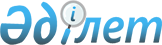 О внесении изменений и дополнений в приказ Министра сельского хозяйства Республики Казахстан от 1 октября 2020 года № 301 "Об утверждении Правил по оказанию государственных услуг в сфере земельных отношений"Приказ Министра сельского хозяйства Республики Казахстан от 1 августа 2023 года № 287. Зарегистрирован в Министерстве юстиции Республики Казахстан 7 августа 2023 года № 33244
      ПРИКАЗЫВАЮ:
      1. Внести в приказ Министра сельского хозяйства Республики Казахстан от 1 октября 2020 года № 301 "Об утверждении Правил по оказанию государственных услуг в сфере земельных отношений" (зарегистрирован в Реестре государственной регистрации нормативных правовых актов № 21366) следующие изменения и дополнения:
      пункт 1 изложить в следующей редакции:
      "1. Утвердить:
      1) Правила оказания государственной услуги "Продление срока аренды земельного участка" согласно приложению 1 к настоящему приказу;
      2) Правила оказания государственной услуги "Определение кадастровой (оценочной) стоимости земельного участка" согласно приложению 2 к настоящему приказу;
      3) Правила оказания государственной услуги "Утверждение землеустроительных проектов по формированию земельных участков" согласно приложению 3 к настоящему приказу;
      4) Правила оказания государственной услуги "Выдача решения на изменение целевого назначения земельного участка" согласно приложению 4 к настоящему приказу;
      5) Правила оказания государственной услуги "Выдача разрешения на использование земельного участка для изыскательских работ" согласно приложению 5 к настоящему приказу;
      6) Правила оказания государственной услуги "Изготовление и выдача идентификационного документа на земельный участок" согласно приложению 6 к настоящему приказу;
      7) Правила оказания государственной услуги "Предоставление сведений о качественном состоянии земельного участка" согласно приложению 7 к настоящему приказу;
      8) Правила оказания государственной услуги "Выдача окончательного решения на перевод сельскохозяйственных угодий из одного вида в другой" согласно приложению 8 к настоящему приказу;
      9) Правила оказания государственной услуги "Предоставление земельного участка из земель поселка, села" согласно приложению 9 к настоящему приказу;
      10) Правила оказания государственной услуги "Приобретение прав на земельные участки, которые находятся в государственной собственности, не требующее проведения торгов (аукционов)" согласно приложению 10 к настоящему приказу;
      11) Правила оказания государственной услуги "Согласование проектируемого земельного участка графическим данным информационной системы единого государственного кадастра недвижимости" согласно приложению 11 к настоящему приказу;
      12) Правила оказания государственной услуги "Определение делимости и неделимости земельных участков" согласно приложению 12 к настоящему приказу;
      13) Правила оказания государственной услуги "Согласование и выдача проекта рекультивации нарушенных земель" согласно приложению 13 к настоящему приказу;
      14) Правила оказания государственной услуги "Продажа земельного участка в частную собственность единовременно либо в рассрочку" согласно приложению 14 к настоящему приказу;
      15) Правила оказания государственной услуги "Постановка на очередь на получение земельного участка" согласно приложению 15 к настоящему приказу;
      16) Правила оказания государственной услуги "Актуализация (корректировка) сведений о земельных участках" согласно приложению 16 к настоящему приказу;
      17) Правила оказания государственной услуги "Приобретение прав на земельный участок в черте города республиканского значения, столицы, городов областного и районного значения" согласно приложению 17 к настоящему приказу.";
      приложения 2, 4, 6, 9, 10 и 11 к указанному приказу изложить в новой редакции согласно приложениям 1, 2, 3, 4, 5 и 6 к настоящему приказу;
      дополнить приложениями 16 и 17 согласно приложениям 7 и 8 к настоящему приказу.
      2. Комитету по управлению земельными ресурсами Министерства сельского хозяйства Республики Казахстан в установленном законодательством порядке обеспечить:
      1) государственную регистрацию настоящего приказа в Министерстве юстиции Республики Казахстан;
      2) размещение настоящего приказа на интернет-ресурсе Министерства сельского хозяйства Республики Казахстан.
      3. Контроль за исполнением настоящего приказа возложить на курирующего вице-министра сельского хозяйства Республики Казахстан.
      4. Настоящий приказ вводится в действие по истечении шестидесяти календарных дней после дня его первого официального опубликования.
      "СОГЛАСОВАН"Министерство индустрии и инфраструктурного развитияРеспублики Казахстан
      "СОГЛАСОВАН"Министерство национальной экономикиРеспублики Казахстан
      "СОГЛАСОВАН"Министерство цифрового развития,инноваций и аэрокосмической промышленностиРеспублики Казахстан Правила оказания государственной услуги "Определение кадастровой (оценочной) стоимости земельного участка" Глава 1. Общие положения
      1. Настоящие Правила оказания государственной услуги "Определение кадастровой (оценочной) стоимости земельного участка" (далее – Правила) разработаны в соответствии с подпунктом 1) статьи 10 Закона Республики Казахстан "О государственных услугах" (далее – Закон) и определяют порядок оказания государственной услуги "Определение кадастровой (оценочной) стоимости земельного участка" (далее – государственная услуга).
      2. В настоящих Правилах используются следующие основные понятия:
      1) государственная корпорация "Правительство для граждан" (далее – Государственная корпорация) – юридическое лицо, созданное по решению Правительства Республики Казахстан для оказания государственных услуг, услуг по выдаче технических условий на подключение к сетям субъектов естественных монополий и услуг субъектов квазигосударственного сектора в соответствии с законодательством Республики Казахстан, организации работы по приему заявлений на оказание государственных услуг, услуг по выдаче технических условий на подключение к сетям субъектов естественных монополий, услуг субъектов квазигосударственного сектора и выдаче их результатов услугополучателю по принципу "одного окна", а также обеспечения оказания государственных услуг в электронной форме, осуществляющее государственную регистрацию прав на недвижимое имущество по месту его нахождения;
      2) земельный участок – выделенная в замкнутых границах часть земли, закрепляемая в установленном Земельным кодексом Республики Казахстан (далее – Кодекс) порядке за субъектами земельных отношений;
      3) идентификационный документ на земельный участок – документ, содержащий идентификационные характеристики земельного участка, необходимые для целей ведения земельного, правового и градостроительного кадастров;
      4) информационная система единого государственного кадастра недвижимости (далее – ИС ЕГКН) – информационная система, содержащая сведения земельного и правового кадастров, порядок ведения которых определяется Кодексом и Законом Республики Казахстан "О государственной регистрации прав на недвижимое имущество" (далее – Закон о государственной регистрации прав на недвижимое имущество);
      5) кадастровая (оценочная) стоимость – расчетная стоимость земельного участка, применяемая при продаже государством земельного участка или права аренды на него, определяемая на основе базовых ставок платы за земельные участки, периодически уточняемых согласно официальной статистической информации об общем уровне инфляции и поправочным коэффициентам к ним;
      6) кабинет пользователя на веб-портале "электронного правительства" (далее – личный кабинет) – компонент веб-портала "электронного правительства", предназначенный для официального информационного взаимодействия физических и юридических лиц с государственными органами по вопросам оказания услуг в электронной форме, вопросам обращения к субъектам, рассматривающим обращения указанных лиц, а также использования персональных данных;
      7) веб-портал "электронного правительства" (далее – портал) – информационная система, представляющая собой единое окно доступа ко всей консолидированной правительственной информации, включая нормативную правовую базу, и к государственным услугам, услугам по выдаче технических условий на подключение к сетям субъектов естественных монополий и услугам субъектов квазигосударственного сектора, оказываемым в электронной форме;
      8) платежный шлюз "электронного правительства" (далее – ПШЭП) – объект информатизации, автоматизирующий процессы передачи информации о проведении платежей в рамках оказания возмездных услуг, оказываемых в электронной форме;
      9) электронная цифровая подпись (далее – ЭЦП) – набор электронных цифровых символов, созданный средствами электронной цифровой подписи и подтверждающий достоверность электронного документа, его принадлежность и неизменность содержания. Глава 2. Порядок оказания государственной услуги
      3. Государственная услуга оказывается Государственной корпорацией (далее – услугодатель) физическим или юридическим лицам (далее – услугополучатель).
      Перечень основных требований к оказанию государственной услуги "Определение кадастровой (оценочной) стоимости земельного участка" указан в приложении 1 к настоящим Правилам (далее – Перечень).
      4. Прием заявления на определение кадастровой (оценочной) стоимости земельного участка по форме согласно приложению 2 к настоящим Правилам, и документов, указанных в пункте 8 Перечня, осуществляются через услугодателя, либо через портал.
      При оказании государственной услуги в бумажной форме, день приема заявлений и документов не входит в срок оказания государственной услуги.
      В случае представления услугополучателем неполного пакета документов согласно Перечню, и (или) документов с истекшим сроком действия, работник (оператор) операционного зала отказывает в приеме заявления.
      5. Сведения о документе, удостоверяющем личность, о регистрации (перерегистрации) юридического лица, о регистрации индивидуального предпринимателя, либо о начале деятельности в качестве индивидуального предпринимателя, подтверждающем право собственности на недвижимое имущество, о правоустанавливающих и идентификационных документов на земельный участок, об отсутствии обременений на земельный участок, об оплате за оказание государственной услуги истребываются услугодателем из соответствующих государственных информационных систем.
      Услугодатель получает цифровые документы из сервиса цифровых документов через реализованную интеграцию при условии согласия владельца документа, предоставленного посредством зарегистрированного на портале абонентского номера сотовой связи пользователя путем передачи одноразового пароля или путем отправления короткого текстового сообщения в качестве ответа на уведомление портала.
      Обработка персональных данных и сведений, составляющих охраняемую законом тайну, содержащихся в информационных системах осуществляется услугодателем с согласия услугополучателя при регистрации на портале.
      Услугополучателю в личный кабинет направляется статус о принятии заявления на оказание государственной услуги и уведомление с указанием даты и времени оказания государственной услуги.
      При обращении услугополучателя после окончания рабочего времени, в выходные и праздничные дни согласно трудовому законодательству Республики Казахстан, прием документов и выдача результата оказания государственной услуги осуществляются следующим рабочим днем.
      6. При обращении к услугодателю:
      1) работник (оператор) операционного зала осуществляет прием и регистрацию документов, указанных в Перечне, в день приема документов в течение 30 (тридцати) минут;
      2) работник (оператор) операционного зала принятые от услугополучателя документы в течение 2 (двух) часов через курьера передает в структурное подразделение, ответственное за выполнение государственной услуги (далее – СП), в день поступления документов;
      3) руководитель СП ознакамливается с содержанием документов, налагает резолюцию и определяет работника, ответственного за выполнение государственной услуги, в течение 30 (тридцати) минут;
      4) работник СП в течение 1 (одного) рабочего дня с момента регистрации документов проверяет достоверность документов, представленных услугополучателем для получения государственной услуги и (или) данных (сведений), содержащихся в них и идентифицирует земельный участок по базе данных ИС ЕГКН. 
      По земельным участкам, расположенным в черте населенных пунктов, при наличии установленных границ населенного пункта и оценочных зон, в течение 4 минут осуществляется проверка наличия документов, необходимых для проведения работ, в течение 12 минут производится сбор информации с таблиц и слоев (границы населенного пункта, оценочные зоны и другие справочники), осуществляется расчет кадастровой (оценочной) стоимости земельного участка и формирование акта определения кадастровой (оценочной) стоимости земельного участка (далее – акт стоимости земельного участка) по форме согласно приложению 3 к настоящим Правилам.
      В случаях, если земельный участок в черте населенного пункта не отражается в слоях ИС ЕГКН (границы населенного пункта, оценочные зоны и другие справочники), но при этом имеется идентификационный документ на земельный участок, прошедший государственную регистрацию в порядке, установленном Законом о государственной регистрации прав на недвижимое имущество, то кадастровая оценочная стоимость рассчитывается в течение 3 (трех) рабочих дней.
      При обращении за определением кадастровой оценочной стоимости земельной доли в земельном участке, находящемся в общей долевой собственности или общем долевом землепользовании в черте населенного пункта, кадастровая оценочная стоимость на испрашиваемую часть земельного участка рассчитывается как при отсутствии установленных границ населенного пункта и оценочных зон.
      При отсутствии установленных границ населенного пункта и оценочных зон и поступлении документов по земельным участкам, находящимся за границей населенного пункта в течение 3 (трех) рабочих дней идентифицирует земельный участок по базе данных ИС ЕГКН, при необходимости запрашивает от структурного подразделения по систематизации и хранению документов (архиве) услугодателя архивные материалы (земельно-кадастровые дела, материалы, почвенного, геоботанического обследования и другие материалы для оказания государственной услуги) составляет расчет поправочного коэффициента, производит расчет кадастровой (оценочной) стоимости земельного участка, подготавливает акт стоимости земельного участка.
      При обращении за определением кадастровой оценочной стоимости по земельным участкам, расположенным за пределами черты населенных пунктов, предоставляемым под застройку, обслуживание зданий и других целей, и для целей сельскохозяйственного пользования расчет кадастровой (оценочной) стоимости земельного участка и формирование акта стоимости земельного участка осуществляется в течение 3 (трех) рабочих дней.
      При отсутствии оснований для отказа в оказании государственной услуги, работник СП подготавливает акт об определении кадастровой (оценочной) стоимости земельного участка, и направляет его руководителю СП, либо лицу, его замещающему;
      5) руководитель СП либо лицо, его замещающее, проверяет акт стоимости земельного участка в течение 30 (тридцати) минут и направляет на подпись руководителю услугодателя;
      6) руководитель услугодателя проверяет и подписывает акт стоимости земельного участка в течение 6 (шести) часов;
      7) работник структурного подразделения по выдаче документов результат оказания государственной услуги передает на выдачу в течение 2 (двух) часов через курьера;
      8) выдача готовых документов услугополучателю осуществляется в соответствии с графиком работы услугодателя при предъявлении документов, удостоверяющих личность либо его представителя, действующего на основании документа, выданного в соответствии с гражданским законодательством Республики Казахстан, в которой указываются соответствующие полномочия представителя.
      При обращении на портал:
      1) работник услугодателя осуществляет прием, регистрацию документов и передает их руководителю СП, либо лицу, его замещающему, в день приема документов в течение 3 (трех) минут;
      2) руководитель СП либо лицо, его замещающее, ознакамливается с содержанием документов, налагает резолюцию и определяет работника, ответственного за выполнение государственной услуги, в течение 5 (пяти) минут;
      3) работник СП в течение 1 (одного) рабочего дня с момента регистрации документов проверяет достоверность документов, представленных услугополучателем для получения государственной услуги и (или) данных (сведений), содержащихся в них и идентифицирует земельный участок по базе данных ИС ЕГКН.
      По земельным участкам, расположенным в черте населенных пунктов, при наличии установленных границ населенного пункта и оценочных зон, в течение 4 минут осуществляется проверка наличия документов, необходимых для проведения работ, в течение 12 минут производится сбор информации с таблиц и слоев (границы населенного пункта, оценочные зоны и другие справочники), осуществляется расчет кадастровой (оценочной) стоимости земельного участка и формирование акта стоимости земельного участка по форме согласно приложению 3 к настоящим Правилам.
      В случаях, если земельный участок в черте населенного пункта не отражается в слоях ИС ЕГКН (границы населенного пункта, оценочные зоны и другие справочники), но при этом имеется идентификационный документ на земельный участок, прошедший государственную регистрацию в порядке, установленном Законом о государственной регистрации прав на недвижимое имущество, то кадастровая оценочная стоимость рассчитывается в течение 3 (трех) рабочих дней.
      При обращении за определением кадастровой оценочной стоимости земельной доли в земельном участке, находящемся в общей долевой собственности или общем долевом землепользовании в черте населенного пункта, кадастровая оценочная стоимость на испрашиваемую часть земельного участка рассчитывается как при отсутствии установленных границ населенного пункта и оценочных зон.
      При отсутствии установленных границ населенного пункта и оценочных зон и поступлении документов по земельным участкам, находящимся за границей населенного пункта в течение 3 (трех) рабочих дней идентифицирует земельный участок по базе данных ИС ЕГКН, в течение которых при необходимости запрашивает от структурного подразделения по систематизации и хранению документов (архиве) услугодателя архивные материалы (земельно-кадастровые дела, материалы, почвенного, геоботанического обследования и другие материалы для оказания государственной услуги) составляет расчет поправочного коэффициента, производит расчет кадастровой (оценочной) стоимости земельного участка, подготавливает акт стоимости земельного участка.
      При отсутствии оснований для отказа в оказании государственной услуги, работник СП подготавливает акт об определении кадастровой (оценочной) стоимости земельного участка, и направляет его руководителю СП, либо лицу, его замещающему.
      При обращении за определением кадастровой оценочной стоимости по земельным участкам, расположенным за пределами черты населенных пунктов, предоставляемым под застройку, обслуживание зданий и других целей, и для целей сельскохозяйственного пользования расчет кадастровой (оценочной) стоимости земельного участка и формирование акта стоимости земельного участка осуществляется в течение 3 (трех) рабочих дней;
      4) руководитель СП либо лицо, его замещающее, проверяет акт стоимости земельного участка в течение 3 (трех) минут и направляет на подпись руководителю услугодателя.
      В случаях определения кадастровой (оценочной) стоимости земельного участка при отсутствии установленных границ населенного пункта и оценочных зон, а также поступлении заявления по земельным участкам, находящимся за границей населенного пункта, руководитель СП либо лицо, его замещающее, проверяет акт стоимости земельного участка в течение 30 (тридцати) минут и направляет его на подпись руководителю услугодателя.
      5) руководитель услугодателя проверяет и подписывает акт стоимости земельного участка в течение 3 (трех) минут.
      В случаях определения кадастровой (оценочной) стоимости земельного участка при отсутствии установленных границ населенного пункта и оценочных зон, а также поступлении заявления по земельным участкам, находящимся за границей населенного пункта, руководитель услугодателя проверяет и подписывает акт стоимости земельного участка в течение 6 (шести) часов.
      6) работник услугодателя направляет посредством портала в личный кабинет услугополучателя акт стоимости земельного участка в форме электронного документа, подписанного ЭЦП уполномоченного лица услугодателя в течение 15 (пятнадцати) минут с момента подписания.
      7. При наличии оснований для отказа в оказании государственной услуги определения кадастровой (оценочной) стоимости земельного участка, услугополучателю направляется уведомление о предварительном решении об отказе в оказании государственной услуги по форме согласно приложению 4 к настоящим Правилам, где указывается время и место (способ) проведения заслушивания для возможности выразить услугополучателю позицию по предварительному решению.
      Уведомление о заслушивании направляется не позднее чем за 3 (три) рабочих дня до завершения срока оказания государственной услуги. Заслушивание проводится не позднее 2 (двух) рабочих дней со дня уведомления.
      По результатам заслушивания услугодатель выдает принимает решение об определении кадастровой (оценочной) стоимости земельного участка, либо о мотивированном отказе в оказании государственной услуги.
      Результат заслушивания направляется в "личный кабинет" услугополучателя в форме электронного документа, подписанного ЭЦП уполномоченного лица услугодателя.
      8. Услугодатель обеспечивает незамедлительное внесение данных в информационную систему мониторинга оказания государственных услуг о стадии оказания государственной услуги.
      Министерство сельского хозяйства Республики Казахстан направляет информацию о внесенных изменениях и (или) дополнениях в настоящие Правила оператору информационно-коммуникационной инфраструктуры "электронного правительства", услугодателю и в Единый контакт-центр.
      9. При сбое информационной системы, услугодатель незамедлительно уведомляет работника структурного подразделения услугодателя, ответственного за информационно-коммуникационную инфраструктуру.
      Ответственный работник за информационно-коммуникационную инфраструктуру составляет протокол о технической проблеме и подписывает его услугодателем.
      10. Услугодатель отказывает в оказании государственной услуги по основаниям, указанным в пункте 9 Перечня. Глава 3. Порядок обжалования решений, действий (бездействия) услугодателей, и (или) их должностных лиц по вопросам оказания государственных услуг
      11. Жалоба на решение, действие (бездействие) услугодателя по вопросам оказания государственных услуг подается на имя руководителя услугодателя, в уполномоченный орган по оценке и контролю за качеством оказания государственных услуг.
      В случае поступления жалобы в соответствии с пунктом 4 статьи 91 Административного процедурно-процессуального кодекса Республики Казахстан (далее – АППК РК), услугодатель направляет ее в орган, рассматривающий жалобу, в течение 3 (трех) рабочих дней со дня поступления. Жалоба услугодателем не направляется в орган, рассматривающий жалобу, в случае принятия благоприятного акта, совершения административного действия, полностью удовлетворяющие требования, указанные в жалобе.
      12. Жалоба услугополучателя в соответствии с пунктом 2 статьи 25 Закона подлежит рассмотрению:
      услугодателем – в течение 5 (пяти) рабочих дней со дня ее регистрации;
      уполномоченным органом по оценке и контролю за качеством оказания государственных услуг – в течение 15 (пятнадцати) рабочих дней со дня ее регистрации.
      Срок рассмотрения жалобы услугодателем, уполномоченным органом по оценке и контролю за качеством оказания государственных услуг в соответствии с пунктом 4 статьи 25 Закона продлевается не более чем на 10 (десять) рабочих дней в случаях необходимости:
      1) проведения дополнительного изучения или проверки по жалобе либо проверки с выездом на место;
      2) получения дополнительной информации.
      В случаи продления срока рассмотрения жалобы должностное лицо, наделенное полномочиями по рассмотрению жалоб, в течение 3 (трех) рабочих дней с момента продления срока рассмотрения жалобы сообщает в письменной форме (при подаче жалобы на бумажном носителе) или электронной форме (при подаче жалобы в электронном виде) услугополучателю, подавшему жалобу, о продлении срока рассмотрения жалобы с указанием причины продления.
      13. Если иное не предусмотрено законом, обращение в суд допускается после обжалования в досудебном порядке в соответствии с пунктом 5 статьи 91 АППК РК. Перечень основных требований к оказанию государственной услуги 
"Определение кадастровой (оценочной) стоимости земельного участка" Заявление на определение кадастровой (оценочной) стоимости земельного участка
      Прошу провести работы по определению кадастровой (оценочной) стоимостиземельного участка, расположенного по адресу:__________________________________________________________________________________________________________________________________________________________                                       (адрес (местонахождение) земельного участка) 
      на площади _____ гектар, хозяйственный центр (село, поселок)________________________
      Кадастровый номер земельного участка (при определении кадастровой (оценочной)стоимости ранее предоставленного земельного участка): _____________________________________________________________________________________________________________
      Согласен(на) на сбор и обработку моих персональных данных и сведений, составляющих охраняемую законом тайну, содержащихся в информационных системах.  
      Услугополучатель _______________________________________________________________        (фамилия, имя, отчество (при его наличии) физического лица либо уполномоченногопредставителя юридического лица, подпись) "____" __________20__ года.
      Форма Жер учаскесінің кадастрлық (бағалау) құнын айқындау актісі № Акт определения кадастровой (оценочной) стоимости земельного участка №
      1. Өтініш беруші/Заявитель: _______________________________________________
      (жеке тұлғаның аты, әкесінің аты (бар болса), тегі немесезаңды тұлғаның атауы)/ (фамилия, имя, отчество (при его наличии) физического лица или наименование юридического лица)
      2. Жер учаскесінің кадастрлық нөмірі (бар болса)
       Кадастровый номер земельного участка (при его наличии): ____________________
      3. Жер учаскесінің нысаналы мақсаты:
      Целевое назначение земельного участка: _____________________________________
      4. Жер учаскесінің орналасқан жері:
      Местоположение земельного участка: _______________________________________
      5. Жер учаскесінің кадастрлық (бағалау) құнының есептемесі/
      Расчет кадастровой (оценочной) стоимости земельного участка.
      *По категориям земель населенных пунктов расчет кадастровой (оценочной) стоимости осуществляется в квадратных метрах
      6. Жер учаскесінің кадастрлық (бағалау) құны: __________________________________________________________________________________________________ құрайды.                                                               (сомасы жазумен)  
      Кадастровая (оценочная) стоимость земельного участка составляет: ____________________________________________________________________________.                                                                    (сумма прописью)  
      7. Жер учаскесінің кадастрлық (бағалау) құнын ________________________________________________________________________________________________ айқындады.                                                             (ұйымның атауы)  
      Кадастровая (оценочная) стоимость земельного участка определена ___________________________________________________________________________________________                                                         (наименование организации)  
      Басшы _________________________________________________________________                                    (басшысының қолы, аты, әкесінің аты (бар болса), тегі, мөрі)  
      Руководитель ___________________________________________________________                  (подпись, фамилия, имя, отчество (при его наличии) руководителя, печать)
      немесе/ или
      Басшының электрондық цифрлық қолтаңбасы/
      Электронная цифровая подпись руководителя.
      20 жылғы " " _________   " " 20 года
      Форма  Уведомление о предварительном решении об отказе в оказании государственной услуги Уважаемый (ая) _______________
      Согласно пункту 1 статьи 73 Административного процедурно-процессуального кодекса Республики Казахстан, настоящим уведомлением информируем о том, что Вам будет отказано оказание государственной услуги "Определение кадастровой (оценочной) стоимости земельного участка", так как:
      ________________________________________________________________________________                                                 перечисление причины отказа
      Заслушивание по вопросу отказа будет осуществляться через 2 (два) рабочих дня со дня направления данного уведомления, где Вы можете выразить свою позицию по данному решению (вписать нужное): 
      _______________________________________________________________________________(дата и время проведения заслушивания, место (способ) проведения заслушивания: в здании по адресу:/посредством видеоконференцсвязи/иных средств коммуникации)
      Услугодатель _____________________________________________________________                            (подпись, фамилия, имя, отчество (при его наличии) руководителя)                                          или электронная цифровая подпись руководителя.
      " " 20 года Правила оказания государственной услуги "Выдача решения на изменение целевого назначения земельного участка" Глава 1. Общие положения
      1. Настоящие Правила оказания государственной услуги "Выдача решения на изменение целевого назначения земельного участка" разработаны в соответствии с подпунктом 1) статьи 10 Закона Республики Казахстан "О государственных услугах" (далее – Закон) и определяют порядок оказания государственной услуги "Выдача решения на изменение целевого назначения земельного участка" (далее – государственная услуга).
      2. В настоящих Правилах используются следующие основные понятия:
      1) решения местных исполнительных органов – правовые акты местных исполнительных органов областей, городов республиканского значения, столицы, районов, городов областного значения, а также акимов городов районного значения, поселков, сел, сельских округов о предоставлении права на земельный участок;
      2) земельная комиссия – коллегиальный орган при местном исполнительном органе области, города областного значения (на территории, переданной в его административное подчинение) и района для рассмотрения заявлений (заявок) и подготовки заключений о предоставлении прав на земельные участки (об определении победителя конкурса по предоставлению права временного возмездного землепользования (аренды) для ведения крестьянского или фермерского хозяйства, сельскохозяйственного производства), об изменении целевого назначения земельных участков (за исключением земель населенных пунктов) и о переводе земель водного фонда в земли других категорий; 
      3) уполномоченный орган по земельным отношениям – структурное подразделение местных исполнительных органов области, города республиканского значения, столицы, района, города областного значения, осуществляющее функции в области земельных отношений;
      4) землеустроительный проект – схема (план) земельного участка, сведения о площади земельного участка, его границы и местоположение, сведения о смежных собственниках и землепользователях земельных участков и об обременениях и сервитутах на земельные участки;
      5) земельный участок – выделенная в замкнутых границах часть земли, закрепляемая в установленном Земельным кодексом Республики Казахстан порядке за субъектами земельных отношений;
      6) кабинет пользователя на веб-портале "электронного правительства" (далее – личный кабинет) – компонент веб-портала "электронного правительства", предназначенный для официального информационного взаимодействия физических и юридических лиц с государственными органами по вопросам оказания услуг в электронной форме, вопросам обращения к субъектам, рассматривающим обращения указанных лиц, а также использования персональных данных;
      7) веб-портал "электронного правительства" (далее – портал) – информационная система, представляющая собой единое окно доступа ко всей консолидированной правительственной информации, включая нормативную правовую базу, и к государственным услугам, услугам по выдаче технических условий на подключение к сетям субъектов естественных монополий и услугам субъектов квазигосударственного сектора, оказываемым в электронной форме;
      8) электронная цифровая подпись (далее – ЭЦП) – набор электронных цифровых символов, созданный средствами электронной цифровой подписи и подтверждающий достоверность электронного документа, его принадлежность и неизменность содержания. Глава 2. Порядок оказания государственной услуги
      3. Государственная услуга оказывается местными исполнительными органами областей, городов Астаны, Алматы и Шымкента, районов, городов областного значения, акимом города районного значения, поселка, села, сельского округа по месту нахождения земельного участка (далее – услугодатель) физическим или юридическим лицам (далее – услугополучатель). 
      Перечень основных требований к оказанию государственной услуги "Выдача решения на изменение целевого назначения земельного участка" указан в приложении 1 к настоящим Правилам (далее – Перечень).
      4. Прием заявления об изменении целевого назначения земельного участка по форме согласно приложению 2 к настоящим Правилам и документов, указанных в пункте 8 Перечня, осуществляются через Государственную корпорацию "Правительство для граждан" (далее – Государственная корпорация), либо через портал.
      При оказании государственной услуги в бумажной форме, день приема заявлений и документов не входит в срок оказания государственной услуги.
      В случаях представления услугополучателем неполного пакета документов согласно Перечню, и (или) документов с истекшим сроком действия, услугодатель и Государственная корпорация отказывают в приеме заявления.
      5. Сведения о документе, удостоверяющем личность, о регистрации (перерегистрации) юридического лица, о регистрации индивидуального предпринимателя, либо о начале деятельности в качестве индивидуального предпринимателя, подтверждающем право собственности на недвижимое имущество, о правоустанавливающих и идентификационных документах на земельный участок истребуются услугодателем из соответствующих государственных информационных систем.
      Услугодатели получают цифровые документы из сервиса цифровых документов через реализованную интеграцию при условии согласия владельца документа, предоставленного посредством зарегистрированного на портале абонентского номера сотовой связи пользователя путем передачи одноразового пароля или путем отправления короткого текстового сообщения в качестве ответа на уведомление портала.
      Обработка персональных данных и сведений, составляющих охраняемую законом тайну, содержащихся в информационных системах, осуществляется услугодателем с согласия услугополучателя при регистрации на портале.
      Услугополучателю в личный кабинет направляется статус о принятии заявления на оказание государственной услуги и уведомление с указанием даты и времени оказания государственной услуги.
      При обращении услугополучателя после окончания рабочего времени, в выходные и праздничные дни согласно трудовому законодательству Республики Казахстан, прием документов и выдача результата оказания государственной услуги осуществляются следующим рабочим днем.
      6. При обращении в Государственную корпорацию:
      в случае поступления заявления об изменении целевого назначения земельного участка, расположенного в черте населенного пункта:
      1) работник (оператор) операционного зала осуществляет прием и регистрацию документов, указанных в Перечне, в день приема документов в течение 30 (тридцати) минут;
      2) работник (оператор) операционного зала принятые от услугополучателя документы в течение 2 (двух) часов через курьера передает услугодателю в день поступления документов;
      3) в течение 1 (одного) рабочего дня местный исполнительный орган города республиканского значения, столицы, города областного значения направляет поступившее заявление в структурное подразделение соответствующего местного исполнительного органа, осуществляющее функции в сфере архитектуры и градостроительства (далее – СП), а аким города районного значения, поселка, села, сельского округа – в структурное подразделение местного исполнительного органа района, осуществляющее функции в сфере архитектуры и градостроительства, по месту нахождения земельного участка (далее – СП);
      4) СП в течение 3 (трех) рабочих дней со дня поступления заявления определяет возможность использования земельного участка по заявленному целевому назначению, составляет схему использования земельного участка и направляет на согласование одновременно всем заинтересованным государственным органам и иным организациям;
      5) согласующие государственные органы и иные организации в течение 3 (трех) рабочих дней представляют соответствующие заключения о возможности (невозможности) использования земельного участка по заявленному целевому назначению.
      В случае поступления от согласующих государственных органов и иных организаций отрицательного заключения услугополучателю в течение 2 (двух) рабочих дней с момента его поступления СП направляется мотивированный отказ в изменении целевого назначения земельного участка;
      6) в случае поступления от согласующих государственных органов и иных организаций положительного заключения о возможности использования земельного участка по заявленному целевому назначению в течение 2 (двух) рабочих дней с момента его поступления СП подготавливает итоговое заключение об изменении целевого назначения земельного участка и направляет в уполномоченный орган по земельным отношениям города республиканского значения, столицы, города областного значения, акиму города районного значения, поселка, села, сельского округа для подготовки проекта решения об изменении целевого назначения земельного участка;
      7) решение услугодателя об изменении целевого назначения земельного участка принимается в течение 4 (четырех) рабочих дней с момента поступления итогового заключения об изменении целевого назначения земельного участка от СП;
      8) уполномоченный орган по земельным отношениям города республиканского значения, столицы, города областного значения в течение 2 (двух) рабочих дней на основании решения услугодателя об изменении целевого назначения земельного участка готовит договор купли-продажи земельного участка или временного (краткосрочного, долгосрочного) возмездного (безвозмездного) землепользования (аренды);
      9) сотрудник канцелярии услугодателя передает на выдачу через курьера в течение 2 (двух) часов соответствующее решение услугодателя об изменении целевого назначения земельного участка с приложением договора купли-продажи земельного участка или временного (краткосрочного, долгосрочного) возмездного (безвозмездного) землепользования (аренды); 
      10) выдача готовых документов услугополучателю осуществляется в соответствии с графиком работы Государственной корпорации при предъявлении документов, удостоверяющих личность услугополучателя либо его представителя, действующего на основании документа, выданного в соответствии с гражданским законодательством Республики Казахстан, в котором указываются соответствующие полномочия представителя;
      в случае поступления заявления об изменении целевого назначения земельного участка, расположенного за пределами населенного пункта:
      1) работник (оператор) операционного зала осуществляет прием и регистрацию документов, указанных в Перечне, в день приема документов в течение 30 (тридцати) минут;
      2) работник (оператор) операционного зала принятые от услугополучателя документы в течение 2 (двух) часов через курьера передает услугодателю в день поступления документов;
      3) руководитель услугодателя (местного исполнительного органа области, района, города областного значения (на территории, переданной в его административное подчинение)) в течение 1 (одного) рабочего дня направляет поступившее заявление в уполномоченный орган по земельным отношениям области, района, города областного значения;
      4) уполномоченный орган по земельным отношениям области, района, города областного значения в течение 3 (трех) рабочих дней со дня поступления заявления определяет возможность использования земельного участка по заявленному целевому назначению, составляет схему использования земельного участка и направляет на согласование одновременно всем заинтересованным государственным органам и иным организациям;
      5) согласующие государственные органы и иные организации в течение 3 (трех) рабочих дней представляют соответствующие заключения о возможности использования земельного участка по заявленному целевому назначению.
      В случае поступления от согласующих государственных органов и иных организаций отрицательного заключения услугополучателю в течение 2 (двух) рабочих дней с момента его поступления уполномоченным органом по земельным отношениям области, района, города областного значения направляется мотивированный отказ в изменении целевого назначения земельного участка;
      6) в случае поступления от согласующих государственных органов и организаций положительного заключения о возможности использования земельного участка по заявленному целевому назначению уполномоченный орган по земельным отношениям области, района, города областного значения вносит материалы c предложением о возможности изменения целевого назначения земельного участка в земельную комиссию в течение 2 (двух) рабочих дней с момента его поступления;
      7) заключение земельной комиссии составляется в двух экземплярах в форме протокольного решения в течение 5 (пяти) рабочих дней с момента поступления в земельную комиссию предложения о возможности изменения целевого назначения земельного участка;
      8) уполномоченный орган по земельным отношениям области, района, города областного значения в течение 1 (одного) рабочего дня с момента поступления соответствующего заключения земельной комиссии подготавливает соответствующее решение услугодателя;
      9) решение услугодателя об изменении целевого назначения земельного участка принимается на основании положительного заключения земельной комиссии в течение 2 (двух) рабочих дней с момента его поступления;
      10) уполномоченный орган по земельным отношениям области, района, города областного значения в течение 2 (двух) рабочих дней на основании решения услугодателя об изменении целевого назначения земельного участка готовит договор купли-продажи земельного участка или временного (краткосрочного, долгосрочного) возмездного (безвозмездного) землепользования (аренды);
      11) сотрудник канцелярии услугодателя передает на выдачу через курьера в течение 2 (двух) часов соответствующее решение услугодателя об изменении целевого назначения земельного участка с приложением договора купли-продажи земельного участка или временного (краткосрочного, долгосрочного) возмездного (безвозмездного) землепользования (аренды);
      12) выдача готовых документов услугополучателю осуществляется в соответствии с графиком работы Государственной корпорации при предъявлении документов, удостоверяющих личность услугополучателя либо его представителя, действующего на основании документа, выданного в соответствии с гражданским законодательством Республики Казахстан, в котором указываются соответствующие полномочия представителя.
      7. При обращении на портал:
      в случае поступления заявления об изменении целевого назначения земельного участка, расположенного в черте населенного пункта:
      1) работник канцелярии услугодателя осуществляет прием и регистрацию документов, указанных в Перечне, в день приема документов в течение 30 (тридцати) минут и направляет руководителю услугодателя;
      2) руководитель услугодателя (местного исполнительного органа города республиканского значения, столицы, города областного значения, аким города районного значения, поселка, села, сельского округа) в течение 1 (одного) рабочего дня направляет поступившее заявление в соответствующее СП;
      3) СП в течение 3 (трех) рабочих дней со дня поступления заявления определяет возможность использования земельного участка по заявленному целевому назначению, составляет схему использования земельного участка и направляет на согласование одновременно всем заинтересованным государственным органам и иным организациям;
      4) согласующие государственные органы и иные организации в течение 3 (трех) рабочих дней представляют соответствующие заключения о возможности (невозможности) использования земельного участка по заявленному целевому назначению.
      В случае поступления от согласующих государственных органов и иных организаций отрицательного заключения услугополучателю в течение 2 (двух) рабочих дней с момента его поступления СП направляется мотивированный отказ в изменении целевого назначения земельного участка;
      5) в случае поступления от согласующих государственных органов и иных организаций положительного заключения о возможности использования земельного участка по заявленному целевому назначению в течение 2 (двух) рабочих дней с момента его поступления СП подготавливает итоговое заключение об изменении целевого назначения земельного участка и направляет в уполномоченный орган по земельным отношениям города республиканского значения, столицы, города областного значения, акиму города районного значения, поселка, села, сельского округа для подготовки проекта решения об изменении целевого назначения земельного участка;
      6) решение услугодателя об изменении целевого назначения земельного участка принимается в течение 4 (четырех) рабочих дней с момента поступления итогового заключения об изменении целевого назначения земельного участка от СП;
      7) уполномоченный орган по земельным отношениям города республиканского значения, столицы, города областного значения в течение 2 (двух) рабочих дней на основании решения об изменении целевого назначения земельного участка готовит договор купли-продажи земельного участка или временного (краткосрочного, долгосрочного) возмездного (безвозмездного) землепользования (аренды);
      8) сотрудник канцелярии услугодателя направляет посредством портала в личный кабинет услугополучателя соответствующее решение услугодателя об изменении целевого назначения земельного участка с приложением договора купли-продажи земельного участка или временного (краткосрочного, долгосрочного) возмездного (безвозмездного) землепользования (аренды) в форме электронного документа, подписанного ЭЦП уполномоченного лица услугодателя;
      в случае поступления заявления об изменении целевого назначения земельного участка, расположенного за пределами населенного пункта:
      1) работник канцелярии услугодателя осуществляет прием и регистрацию документов, указанных в Перечне, в день приема документов в течение 30 (тридцати) минут и направляет руководителю услугодателя;
      2) руководитель услугодателя (местного исполнительного органа области, района, города областного значения (на территории, переданной в его административное подчинение)) в течение 1 (одного) рабочего дня направляет поступившее заявление в уполномоченный орган по земельным отношениям области, района, города областного значения;
      3) уполномоченный орган по земельным отношениям области, района, города областного значения в течение 3 (трех) рабочих дней со дня поступления заявления определяет возможность использования земельного участка по заявленному целевому назначению, составляет схему использования земельного участка и направляет на согласование одновременно всем заинтересованным государственным органам и иным организациям;
      4) согласующие государственные органы и иные организации в течение 3 (трех) рабочих дней представляют соответствующие заключения о возможности использования земельного участка по заявленному целевому назначению.
      В случае поступления от согласующих государственных органов и иных организаций отрицательного заключения услугополучателю в течение 2 (двух) рабочих дней с момента его поступления уполномоченным органом по земельным отношениям области, района, города областного значения направляется мотивированный отказ в изменении целевого назначения земельного участка;
      5) в случае поступления от согласующих государственных органов и организаций положительного заключения о возможности использования земельного участка по заявленному целевому назначению уполномоченный орган по земельным отношениям области, района, города областного значения вносит материалы c предложением о возможности изменения целевого назначения земельного участка в земельную комиссию в течение 2 (двух) рабочих дней с момента его поступления;
      6) заключение земельной комиссии составляется в двух экземплярах в форме протокольного решения в течение 5 (пяти) рабочих дней с момента поступления в земельную комиссию предложения о возможности изменения целевого назначения земельного участка;
      7) уполномоченный орган по земельным отношениям области, района, города областного значения в течение 1 (одного) рабочего дня с момента поступления соответствующего заключения земельной комиссии подготавливает соответствующее решение услугодателя об изменении целевого назначения земельного участка;
      8) решение услугодателя об изменении целевого назначения земельного участка на основании положительного заключения земельной комиссии в течение 2 (двух) рабочих дней с момента его поступления;
      9) уполномоченный орган по земельным отношениям области, района, города областного значения в течение 2 (двух) рабочих дней на основании решения услугодателя об изменении целевого назначения земельного участка готовит договор купли-продажи земельного участка или временного (краткосрочного, долгосрочного) возмездного (безвозмездного) землепользования (аренды);
      10) сотрудник канцелярии услугодателя направляет посредством портала в личный кабинет услугополучателя соответствующее решение услугодателя об изменении целевого назначения земельного участка с приложением договора купли-продажи земельного участка или временного (краткосрочного, долгосрочного) возмездного (безвозмездного) землепользования (аренды) в форме электронного документа, подписанного ЭЦП уполномоченного лица услугодателя.
      8. При наличии оснований для отказа в оказании государственной услуги услугополучателю направляется уведомление о предварительном решении об отказе в оказании государственной услуги по форме согласно приложению 3 к настоящим Правилам, где указываются время и место (способ) проведения заслушивания для возможности выразить услугополучателю позицию по предварительному решению.
      Уведомление о заслушивании направляется не позднее чем за 3 (три) рабочих дня до завершения срока оказания государственной услуги. Заслушивание проводится не позднее 2 (двух) рабочих дней со дня уведомления.
      По результатам заслушивания услугодатель принимает решение об изменении целевого назначения земельного участка, либо о мотивированном отказе в оказании государственной услуги.
      Результат заслушивания направляется в "личный кабинет" услугополучателя в форме электронного документа, подписанного ЭЦП уполномоченного лица услугодателя, либо выдается через Государственную корпорацию.
      9. Услугодатель обеспечивает внесение данных в информационную систему мониторинга оказания государственных услуг о стадии оказания государственной услуги.
      Министерство сельского хозяйства Республики Казахстан в течение 3 (трех) рабочих дней с даты утверждения или изменения настоящих Правил направляет информацию о внесенных изменениях и (или) дополнениях в настоящие Правила оператору информационно-коммуникационной инфраструктуры "электронного правительства", в Государственную корпорацию, услугодателю и в Единый контакт-центр.
      10. При сбое информационной системы, услугодатель незамедлительно уведомляет работника структурного подразделения услугодателя, ответственного за информационно-коммуникационную инфраструктуру.
      Ответственный работник за информационно-коммуникационную инфраструктуру составляет протокол о технической проблеме и подписывает его услугодателем.
      11. Услугодатель отказывает в оказании государственной услуги по основаниям, указанным в пункте 9 Перечня. Глава 3. Порядок обжалования решений, действий (бездействия) услугодателей, и (или) их должностных лиц по вопросам оказания государственных услуг
      12. Жалоба на решение, действие (бездействие) услугодателя по вопросам оказания государственных услуг подается на имя руководителя услугодателя, в уполномоченный орган по оценке и контролю за качеством оказания государственных услуг.
      В случае поступления жалобы в соответствии с пунктом 4 статьи 91 Административного процедурно-процессуального кодекса Республики Казахстан (далее – АППК РК), услугодатель направляет ее в орган, рассматривающий жалобу, в течение 3 (трех) рабочих дней со дня поступления. Жалоба услугодателем не направляется в орган, рассматривающий жалобу, в случае принятия благоприятного акта, совершения административного действия, полностью удовлетворяющие требования, указанные в жалобе.
      13. Жалоба услугополучателя в соответствии с пунктом 2 статьи 25 Закона подлежит рассмотрению:
      услугодателем – в течение 5 (пяти) рабочих дней со дня ее регистрации;
      уполномоченным органом по оценке и контролю за качеством оказания государственных услуг – в течение 15 (пятнадцати) рабочих дней со дня ее регистрации.
      Срок рассмотрения жалобы услугодателем, уполномоченным органом по оценке и контролю за качеством оказания государственных услуг в соответствии с пунктом 4 статьи 25 Закона продлевается не более чем на 10 (десять) рабочих дней в случаях необходимости:
      1) проведения дополнительного изучения или проверки по жалобе либо проверки с выездом на место;
      2) получения дополнительной информации.
      В случае продления срока рассмотрения жалобы должностное лицо, наделенное полномочиями по рассмотрению жалоб, в течение 3 (трех) рабочих дней с момента продления срока рассмотрения жалобы сообщает в письменной форме (при подаче жалобы на бумажном носителе) или электронной форме (при подаче жалобы в электронном виде) услугополучателю, подавшему жалобу, о продлении срока рассмотрения жалобы с указанием причины продления.
      14. Если иное не предусмотрено Законом, обращение в суд допускается после обжалования в досудебном порядке в соответствии с пунктом 5 статьи 91 АППК РК. Перечень основных требований к оказанию государственной услуги "Выдача решения на изменение целевого назначения земельного участка" Заявление об изменении целевого назначения земельного участка
      Прошу Вас изменить целевое назначение земельного участка, принадлежащего мне на праве частной собственности (землепользования), расположенного по адресу:
      _______________________________________________________________                                               (местоположение земельного участка)
      с кадастровым номером __________________________________________
      с целевого назначения ___________________________________________
      на целевое назначение ____________________________________________
      в связи с ______________________________________________________,
      (указать причину изменения целевого назначения земельного участка)
      площадью_______________гектар.
      Правоустанавливающий документ № _____ от __________ _____года,
      Идентификационный документ № ______ от _____ ____ _______ года,
      Земельно-кадастровый план № _______ от _____ _______ _______ года.
      Согласен(на) на использование сведений, составляющих охраняемую законом тайну, содержащихся в информационных системах.
      Услугополучатель _____________________________________________    (фамилия, имя, отчество (при его наличии), подпись/электронная цифровая  подпись услугополучателя) Уведомление о предварительном решении об отказе в оказании государственной услуги Уважаемый (ая) _______________
      Согласно пункту 1 статьи 73 Административного процедурно-процессуального кодекса Республики Казахстан, настоящим уведомлением информируем о том, что Вам будет отказано оказание государственной услуги "Выдача решения на изменение целевого назначения земельного участка", так как:________________________________________________________________________________                                      перечисление причины отказа
      Заслушивание по вопросу отказа будет осуществляться через 2 (два) рабочих дня со дня направления данного уведомления, где Вы можете выразить свою позицию по данному решению (вписать нужное): ________________________________________________________________________________
      (дата и время проведения заслушивания, место (способ) проведения заслушивания: в здании по адресу:/посредством видеоконференцсвязи/иных средств коммуникации)
      Услугодатель ______________________________________________________________                           (подпись, фамилия, имя, отчество (при его наличии) руководителя)                                    или электронная цифровая подпись руководителя.
      " " 20 года Правила оказания государственной услуги "Изготовление и выдача идентификационного документа на земельный участок" Глава 1. Общие положения
      1. Настоящие Правила оказания государственной услуги "Изготовление и выдача идентификационного документа на земельный участок" (далее – Правила) разработаны в соответствии с подпунктом 1) статьи 10 Закона Республики Казахстан "О государственных услугах" (далее – Закон) и определяют порядок оказания государственной услуги "Изготовление и выдача идентификационного документа на земельный участок" (далее – государственная услуга).
      2. В настоящих Правилах используются следующие основные понятия:
      1) решения местных исполнительных органов – правовые акты местных исполнительных органов областей, городов республиканского значения, столицы, районов, городов областного значения, а также акимов городов районного значения, поселков, сел, сельских округов о предоставлении права на земельный участок;
      2) земельный участок – выделенная в замкнутых границах часть земли, закрепляемая в установленном Земельным кодексом Республики Казахстан (далее – Кодекс) порядке за субъектами земельных отношений;
      3) правоустанавливающий документ на земельный участок – документ, подтверждающий наступление юридических фактов (юридических составов), на основании которых возникают, изменяются или прекращаются права на земельный участок, в том числе договоры, решения судов, правовые акты исполнительных органов, свидетельство о праве на наследство, передаточный акт или разделительный баланс при реорганизации негосударственных юридических лиц, владеющих земельным участком на праве собственности или выкупивших право временного возмездного землепользования (аренды), протокол по итогам торгов (аукционов) по продаже земельного участка или права аренды земельного участка;
      4) идентификационный документ на земельный участок – документ, содержащий идентификационные характеристики земельного участка, необходимые для целей ведения земельного, правового и градостроительного кадастров;
      5) информационная система единого государственного кадастра недвижимости – информационная система, содержащая сведения земельного и правового кадастров, порядок ведения которых определяется Кодексом и Законом Республики Казахстан "О государственной регистрации прав на недвижимое имущество";
      6) кадастровый паспорт объекта недвижимости – идентификационный документ, содержащий технические, идентификационные характеристики первичного или вторичного объекта недвижимости, а также идентификационные характеристики земельного участка, расположенного в городах республиканского значения, столице, городах областного и районного значения, согласно форме, утвержденной государственным органом, осуществляющим государственное регулирование и контроль деятельности в сфере государственной регистрации прав на недвижимое имущество и государственного технического обследования недвижимого имущества;
      7) веб-портал "электронного правительства" (далее – портал) – объект информатизации, представляющий собой "единое окно" доступа ко всей консолидированной правительственной информации, включая нормативную правовую базу, и к государственным услугам и иным услугам, оказываемым в электронной форме;
      8) кабинет пользователя на веб-портале "электронного правительства" (далее – личный кабинет) – компонент веб-портала "электронного правительства", предназначенный для официального информационного взаимодействия физических и юридических лиц с государственными органами по вопросам оказания услуг в электронной форме, вопросам обращения к субъектам, рассматривающим обращения указанных лиц, а также использования персональных данных;
      9) электронная цифровая подпись (далее – ЭЦП) – набор электронных цифровых символов, созданный средствами электронной цифровой подписи и подтверждающий достоверность электронного документа, его принадлежность и неизменность содержания. 
      3. Идентификационными документами на земельный участок, за исключением земельного участка, расположенного на землях городов республиканского значения, столицы, городов областного (за исключением территории, переданной в их административное подчинение) и районного значения, являются:
      при частной собственности на земельный участок – акт на право частной собственности на земельный участок;
      при постоянном землепользовании – акт на право постоянного землепользования;
      при временном возмездном землепользовании (аренде) – акт на право временного возмездного (долгосрочного, краткосрочного) землепользования (аренды);
      при временном безвозмездном землепользовании – акт на право временного безвозмездного землепользования.
      Идентификационным документом на земельный участок, расположенный на землях городов республиканского значения, столицы, городов областного (за исключением территории, переданной в их административное подчинение) и районного значения, является кадастровый паспорт объекта недвижимости. Глава 2. Порядок оказания государственной услуги
      4. Государственная услуга оказывается Государственной корпорацией "Правительство для граждан" (далее – услугодатель) физическим или юридическим лицам (далее – услугополучатель).
      Перечень основных требований к оказанию государственной услуги "Изготовление и выдача идентификационного документа на земельный участок" указан в приложении 1 к настоящим Правилам (далее – Перечень).
      5. Прием заявления об изготовлении и выдаче идентификационного документа на земельный участок по форме 1, либо заявления об изготовлении и выдаче кадастрового паспорта объекта недвижимости по форме 2, согласно приложению 2 к настоящим Правилам, и документов, указанных в пункте 8 Перечня, и выдача результата оказания государственной услуги осуществляются через услугодателя, либо через портал. 
      При оказании государственной услуги в бумажной форме, день приема заявлений и документов не входит в срок оказания государственной услуги.
      В случаях представления услугополучателем неполного пакета документов согласно Перечню, и (или) документов с истекшим сроком действия, работник (оператор) операционного зала отказывает в приеме заявления.
      6. Сведения о документе, удостоверяющем личность, о регистрации (перерегистрации) юридического лица, о регистрации индивидуального предпринимателя, либо о начале деятельности в качестве индивидуального предпринимателя, подтверждающем право собственности на недвижимое имущество, о правоустанавливающих документах на земельный участок, об оплате за оказание государственной услуги истребываются услугодателем из соответствующих государственных информационных систем.
      Услугодатели получают цифровые документы из сервиса цифровых документов через реализованную интеграцию при условии согласия владельца документа, предоставленного посредством зарегистрированного на портале абонентского номера сотовой связи пользователя путем передачи одноразового пароля или путем отправления короткого текстового сообщения в качестве ответа на уведомление портала.
      Обработка персональных данных и сведений, составляющих охраняемую законом тайну, содержащихся в информационных системах, осуществляется услугодателем с согласия услугополучателя при регистрации на портале.
      Услугополучателю в личный кабинет направляется статус о принятии заявления на оказание государственной услуги и уведомление с указанием даты и времени оказания государственной услуги.
      При обращении услугополучателя после окончания рабочего времени, в выходные и праздничные дни согласно трудовому законодательству Республики Казахстан, прием документов и выдача результата оказания государственной услуги осуществляются следующим рабочим днем.
      7. При обращении к услугодателю:
      1) работник (оператор) операционного зала осуществляет прием и регистрацию документов, указанных в Перечне, в течение 30 (тридцати) минут;
      2) работник (оператор) операционного зала принятые от услугополучателя документы в течение 2 (двух) часов через курьера передает в структурное подразделение, ответственное за выполнение государственной услуги (далее – СП);
      3) руководитель СП ознакамливается с содержанием документов, налагает резолюцию и определяет работника, ответственного за выполнение государственной услуги, в течение 30 (тридцати) минут;
      4) работник СП в течение 2 (двух) рабочих дней с момента регистрации документов:
      проверяет достоверность документов, представленных услугополучателем для получения государственной услуги и (или) данных (сведений), содержащихся в них; 
      идентифицирует земельный участок в информационной системе единого государственного кадастра недвижимости, при необходимости запрашивает от структурного подразделения по систематизации и хранению документов (архива) услугодателя архивные земельно-кадастровые дела, приобщает к ним материалы, заполняет бланки заказов, определяет и присваивает кадастровый номер, заносит границы (координаты угловых поворотных точек) земельного участка и сведения в информационную систему единого государственного кадастра недвижимости; 
      заносит атрибутивные и графические данные в информационную систему единого государственного кадастра недвижимости, проверяет, формирует и подшивает земельно-кадастровые дела;
      при отсутствии оснований для отказа в оказании государственной услуги, подготавливает акт на земельный участок по форме согласно приложению 3 к настоящим Правилам либо кадастровый паспорт объекта недвижимости по форме согласно приложению 4 к настоящим Правилам (далее – идентификационный документ на земельный участок), и направляет его руководителю СП, либо лицу, его замещающему;
      5) руководитель СП, либо лицо, его замещающее, проверяет идентификационный документ на земельный участок в течение 30 (тридцати) минут и направляет на подпись руководителю услугодателя;
      6) руководитель услугодателя проверяет и подписывает идентификационный документ на земельный участок в течение 6 (шести) часов;
      7) работник структурного подразделения по выдаче документов регистрирует идентификационный документ на земельный участок в течение 1,5 (полутора) часов и передает его через курьера в течение 2 (двух) часов;
      8) выдача готовых документов услугополучателю осуществляется на основании расписки, при предъявлении удостоверения личности, либо электронного документа из сервиса цифровых документов (для идентификации) (либо его представителю по документу, подтверждающему полномочия).
      8. При обращении на портал:
      1) работник СП осуществляет прием, регистрацию документов, указанных в Перечне, и передает их руководителю СП, либо лицу, его замещающему, в течение 20 (двадцати) минут;
      2) руководитель СП, либо лицо, его замещающее, ознакамливается с содержанием документов, налагает резолюцию и определяет работника, ответственного за выполнение государственной услуги в течение 30 (тридцати) минут;
      3) работник СП в течение 2 (двух) рабочих дней с момента регистрации документов:
      проверяет достоверность документов, представленных услугополучателем для получения государственной услуги и (или) данных (сведений), содержащихся в них; 
      идентифицирует земельный участок в информационной системе единого государственного кадастра недвижимости, при необходимости запрашивает от структурного подразделения по систематизации и хранению документов (архива) услугодателя архивные земельно-кадастровые дела, приобщает к ним материалы, заполняет бланки заказов, определяет и присваивает кадастровый номер, наносит границы земельного участка и вносит сведения в информационную систему единого государственного кадастра недвижимости; 
      заносит атрибутивные и графические данные в информационную систему единого государственного кадастра недвижимости, проверяет, формирует и подшивает земельно-кадастровые дела;
      при отсутствии оснований для отказа в оказании государственной услуги, подготавливает идентификационный документ на земельный участок, и направляет его руководителю СП, либо лицу, его замещающему;
      4) руководитель СП, либо лицо, его замещающее, проверяет идентификационный документ на земельный участок в течение 30 (тридцати) минут и направляет на подпись руководителю услугодателя;
      5) руководитель услугодателя проверяет и подписывает идентификационный документ на земельный участок в течение 6 (шести) часов;
      6) работник структурного подразделения по выдаче документов регистрирует идентификационный документ на земельный участок в течение 1,5 (полутора) часов и направляет его посредством портала в личный кабинет услугополучателя в форме электронного документа, подписанного ЭЦП уполномоченного лица услугодателя, в течение 15 (пятнадцати) минут с момента подписания.
      9. При наличии оснований для отказа в оказании государственной услуги, услугополучателю направляется уведомление о предварительном решении об отказе в оказании государственной услуги по форме согласно приложению 5 к настоящим Правилам, где указывается время и место (способ) проведения заслушивания для возможности выразить услугополучателю позицию по предварительному решению.
      Уведомление о заслушивании направляется не позднее чем за 3 (три) рабочих дня до завершения срока оказания государственной услуги. Заслушивание проводится не позднее 2 (двух) рабочих дней со дня уведомления.
      По результатам заслушивания услугодатель принимает решение о выдаче идентификационного документа на земельный участок, либо о мотивированном отказе в оказании государственной услуги.
      Мотивированный отказ в оказании государственной услуги направляется в "личный кабинет" услугополучателя в форме электронного документа, подписанного ЭЦП уполномоченного лица услугодателя, либо выдается через услугодателя.
      10. Услугодатель обеспечивает внесение данных в информационную систему мониторинга оказания государственных услуг о стадии оказания государственной услуги.
      Министерство сельского хозяйства Республики Казахстан в течение 3 (трех) рабочих дней с даты утверждения или изменения настоящих Правил направляет информацию о внесенных изменениях и (или) дополнениях в настоящие Правила оператору информационно-коммуникационной инфраструктуры "электронного правительства", услугодателю и в Единый контакт-центр.
      11. При сбое информационной системы, услугодатель незамедлительно уведомляет работника структурного подразделения услугодателя, ответственного за информационно-коммуникационную инфраструктуру.
      Ответственный работник за информационно-коммуникационную инфраструктуру составляет протокол о технической проблеме и подписывает его услугодателем.
      12. Услугодатель отказывает в оказании государственной услуги по основаниям, указанным в пункте 9 Перечня.  Глава 3. Порядок обжалования решений, действий (бездействия) услугодателя по вопросам оказания государственных услуг
      13. Жалоба на решение, действие (бездействие) услугодателя по вопросам оказания государственных услуг подается на имя руководителя услугодателя, в уполномоченный орган по оценке и контролю за качеством оказания государственных услуг.
      В случае поступления жалобы в соответствии с пунктом 4 статьи 91 Административного процедурно-процессуального кодекса Республики Казахстан (далее – АППК РК), услугодатель направляет ее в орган, рассматривающий жалобу, в течение 3 (трех) рабочих дней со дня поступления. Жалоба услугодателем не направляется в орган, рассматривающий жалобу, в случае принятия благоприятного акта, совершения административного действия, полностью удовлетворяющие требования, указанные в жалобе. 
      14. Жалоба услугополучателя в соответствии с пунктом 2 статьи 25 Закона подлежит рассмотрению:
      услугодателем – в течение 5 (пяти) рабочих дней со дня ее регистрации;
      уполномоченным органом по оценке и контролю за качеством оказания государственных услуг – в течение 15 (пятнадцати) рабочих дней со дня ее регистрации.
      Срок рассмотрения жалобы услугодателем, уполномоченным органом по оценке и контролю за качеством оказания государственных услуг в соответствии с пунктом 4 статьи 25 Закона продлевается не более чем на 10 (десять) рабочих дней в случаях необходимости:
      1) проведения дополнительного изучения или проверки по жалобе либо проверки с выездом на место;
      2) получения дополнительной информации.
      В случае продления срока рассмотрения жалобы должностное лицо, наделенное полномочиями по рассмотрению жалоб, в течение 3 (трех) рабочих дней с момента продления срока рассмотрения жалобы сообщает в письменной форме (при подаче жалобы на бумажном носителе) или электронной форме (при подаче жалобы в электронном виде) услугополучателю, подавшему жалобу, о продлении срока рассмотрения жалобы с указанием причины продления.
      15. Если иное не предусмотрено законом, обращение в суд допускается после обжалования в досудебном порядке в соответствии с пунктом 5 статьи 91 АППК РК. Перечень основных требований к оказанию государственной услуги "Изготовление и выдача идентификационного документа на земельный участок"
      Форма 1 Заявление об изготовлении и выдаче акта на земельный участок
      Прошу выдать акт на право _____________________________________ на земельный                                                                                 (указать вид акта)  участок, расположенный по адресу: _______________________________________________,                                                                 (адрес (местонахождение) земельного участка) кадастровый номер земельного участка (при наличии): _______________________________предоставленный для ___________________________________________________________                                                                      (целевое назначение земельного участка)
      Согласен(на) на сбор и обработку моих персональных данных и сведений, составляющих охраняемую законом тайну, содержащихся в информационных системах.
      Дата ___________________
      Услугополучатель _______________________________________________________ (фамилия, имя, отчество (при его наличии) физического лица либо уполномоченного представителя юридического лица, подпись/электронная цифровая подпись) Заявление об изготовлении и выдаче кадастрового паспорта объекта недвижимости
      Прошу выдать кадастровый паспорт объекта недвижимости на земельный участок,расположенный по адресу: _______________________________________________________________________________________________________________________________,                                                   (адрес (местонахождение) земельного участка)  кадастровый номер земельного участка (при наличии): ___________________________предоставленный для___________________________________________________________________________                                     (целевое назначение земельного участка)
      Согласен(на) на сбор и обработку моих персональных данных и сведений, составляющих охраняемую законом тайну, содержащихся в информационных системах.
      Дата ___________________
      Услугополучатель _______________________________________________________                              (фамилия, имя, отчество (при его наличии) физического лица либо   уполномоченного представителя юридического лица, подпись/электронная цифровая подпись) Жер учаскесіне арналған акт №_______ Акт на земельный участок №_______
      Ескертпе:
      * мекенжайдың тіркеу коды болған жағдайда көрсетіледі.
      ** аяқталу мерзімі мен күні уақытша жер пайдалану кезінде көрсетіледі.
      *** қосымша жер учаскесінің үлесі бар болған жағдайда көрсетіледі.
      **** қосымша жеке қосалқы шаруашылық жүргізу үшін берілетін жер учаскесінің телімінің түрі көрсетіледі.
      ***** жергілікті атқарушы органның шешіміне сәйкес елді мекендер жерлеріндегі функционалдық аймақ.
      Примечание:
      * регистрационный код адреса указывается при наличии.
      ** срок и дата окончания указывается при временном землепользовании.
      *** дополнительно указывается доля площади земельного участка при наличии.
      **** в случае предоставления для ведения личного подсобного хозяйства, указывается вид надела земельного участка 
      *****функциональная зона на землях населенных пунктов согласно решения местного исполнительного органа Жер учаскесінің жоспары  План земельного участка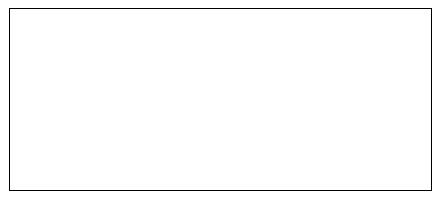 
      Ескертпе: * бірыңғай мемлекеттік жылжымайтын мүлік кадастрының ақпараттық жүйесінің жария кадастрлық картасында көрсетілген координаттар жүйесіндегі сызықтардың өлшемдері.
      Примечание: *меры линий в системе координат, указанной в публичной кадастровой карте информационной системы единого государственного кадастра недвижимости.
      Масштаб 1: Сызықтардың өлшемін шығару  Выноска мер линий Шектес жер учаскелердің кадастрлық нөмірлері (жер санаттары)  Кадастровые номера (категории земель) смежных земельных участков Жоспар шекарасындағы бөгде жер учаскелері Посторонние земельные участки в границах плана
      Ескертпе: *шектесулердің сипаттамасы жер учаскесіне сәйкестендіру құжатын дайындау сәтіне жарамды.
      Примечание: *описание смежеств действительно на момент изготовления идентификационного документа на земельный участок.
      Осы актіні _______________________________________________________ жасады                                                               (ұйымның атауы)  
      Настоящий акт изготовлен _________________________________________________                                                                               (наименование организации)  
      Мөрдің орны ______________ ______________________________________________                                                             (қолы) (аты, әкесініңаты (бар болса), тегі)   
      Место печати _________ __________________________________________________                                              (подпись) (фамилия, имя, отчество (при его наличии)
      Электронды құжат нысанында: Басшының электрондық цифрлық қолтаңбасы
      При выдаче в форме электронного документа: электронная цифровая подпись руководителя.
      Актінің дайындалған күні ______ жылғы " " ________________
      Дата изготовления акта " " _______________ 20 ___ года.
      Форма Наименование структурного подразделения некоммерческого акционерного общества "Государственная корпорация "Правительство для граждан" Кадастровый паспорт объекта недвижимости на земельный участок
      1. Область
      ____________________________________________________________________
      2. Район
      _____________________________________________________________________
      3. Город (поселок, населенный пункт)
      _____________________________________________________________________
      4. Район в городе
      _____________________________________________________________________
      5. Адрес
      _____________________________________________________________________
      6. Регистрационный код адреса
      _____________________________________________________________________
      7. Кадастровый номер
      _____________________________________________________________________
      8. Номер кадастрового дела
      _____________________________________________________________________
      Паспорт составлен
      № заказа
      Данный документ согласно пункту 1 статьи 7 Закона Республики Казахстан "Об электронном документе и электронной цифровой подписи" равнозначен документу на бумажном носителе.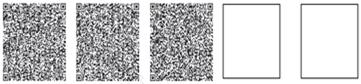 
      *штрих-код содержит данные, полученные из информационной системы единого государственного кадастра недвижимости и подписанные электронной цифровой подписью соответствующего некоммерческого акционерного общества "Государственная корпорация "Правительство для граждан" Общие сведения о земельном участке
      Кадастровый номер ______________________________________________________
      Форма собственности*____________________________________________________
      Вид права на земельный участок ___________________________________________
      Срок и дата окончания аренды ** __________________________________________
      Площадь земельного участка, гектар/квадратный метр *** 
      ________________________________
      Категория земель ________________________________
      Целевое назначение земельного участка**** ________________________________
      Функциональная зона в населенном пункте (при наличии)***** ________________
      Ограничения в использовании и обременения земельного участка 
      _______________________________________________________________________
      Делимость (делимый, неделимый) _________________________________________
      Примечание:
      * форма собственности: государственная собственность, частная собственность, кондоминиум 
      ** срок и дата окончания указывается при временном землепользовании.
      *** квадратный метр для категории земель населенных пунктов. Дополнительно указывается доля площади земельного участка при наличии.
      ****в случае предоставления для ведения личного подсобного хозяйства, указывается вид надела земельного участка; 
      *****функциональная зона на землях населенных пунктов согласно решения местного исполнительного органа План земельного участка*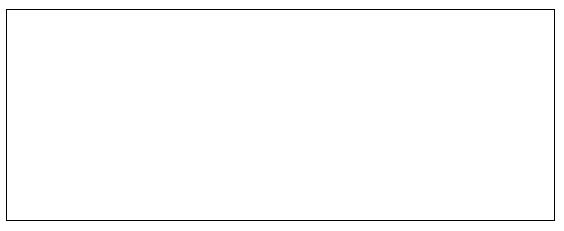 
      Примечание: *меры линий в системе координат, указанной в публичной кадастровой карте информационной системы единого государственного кадастра недвижимости.
      Масштаб 1:______________
      Условные обозначения:
      Данный документ согласно пункту 1 статьи 7 Закона Республики Казахстан "Об электронном документе и электронной цифровой подписи" равнозначен документу на бумажном носителе.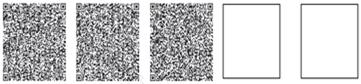 
      *штрих-код содержит данные, полученные из информационной системы единого государственного кадастра недвижимости и подписанные электронной цифровой подписью соответствующего некоммерческого акционерного общества "Государственная корпорация "Правительство для граждан" Выноска мер линий Кадастровые номера (категории земель) смежных земельных участков* Посторонние земельные участки в границах плана
      Примечание: *Описание смежеств действительно на момент изготовления идентификационного документа на земельный участок. 
      **квадратный метр для категории земель населенных пунктов
      Данный документ согласно пункту 1 статьи 7 Закона Республики Казахстан "Об электронном документе и электронной цифровой подписи" равнозначен документу на бумажном носителе.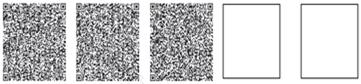 
      *штрих-код содержит данные, полученные из информационной системы единого государственного кадастра недвижимости и подписанные электронной цифровой подписью соответствующего некоммерческого акционерного общества "Государственная корпорация "Правительство для граждан"
      Форма  Уведомление о предварительном решении об отказе в оказании государственной услуги Уважаемый (ая) _______________
      Согласно пункту 1 статьи 73 Административного процедурно-процессуального кодекса Республики Казахстан настоящим уведомлением информируем о том, что Вам будет отказано в оказании государственной услуги "Изготовление и выдача идентификационного документа на земельный участок",  так как: ____________________________________________________________________                                         (перечисление причины отказа)
      Заслушивание по вопросу отказа будет осуществляться через 2 (два) рабочих дня со дня направления  данного уведомления, где Вы можете выразить свою позицию по данному решению (вписать нужное):  ______________________________________________________________________________   (дата и время проведения заслушивания, место (способ) проведения заслушивания: в здании  по адресу/посредством видеоконференцсвязи/иных средств коммуникации)
      Услугодатель ______________________________________________________________     (подпись/электронная цифровая подпись, фамилия, имя, отчество (при его наличии) руководителя)
      " " 20 года Правила оказания государственной услуги "Предоставление земельного участка из земель поселка, села" Глава 1. Общие положения
      1. Настоящие Правила оказания государственной услуги "Предоставление земельного участка из земель поселка, села" разработаны в соответствии с подпунктом 1) статьи 10 Закона Республики Казахстан "О государственных услугах" (далее – Закон) и определяют порядок оказания государственной услуги "Предоставление земельного участка из земель поселка, села" (далее – государственная услуга).
      2. В настоящих Правилах используются следующие основные понятия:
      1) государственная корпорация "Правительство для граждан" (далее – Государственная корпорация) – юридическое лицо, созданное по решению Правительства Республики Казахстан для оказания государственных услуг, услуг по выдаче технических условий на подключение к сетям субъектов естественных монополий и услуг субъектов квазигосударственного сектора в соответствии с законодательством Республики Казахстан, организации работы по приему заявлений на оказание государственных услуг, услуг по выдаче технических условий на подключение к сетям субъектов естественных монополий, услуг субъектов квазигосударственного сектора и выдаче их результатов услугополучателю по принципу "одного окна", а также обеспечения оказания государственных услуг в электронной форме, осуществляющее государственную регистрацию прав на недвижимое имущество по месту его нахождения;
      2) кабинет пользователя на веб-портале "электронного правительства" (далее – личный кабинет) – информационная система, представляющая собой единое окно доступа ко всей консолидированной правительственной информации, включая нормативную правовую базу, и к государственным услугам, услугам по выдаче технических условий на подключение к сетям субъектов естественных монополий и услугам субъектов квазигосударственного сектора, оказываемым в электронной форме;
      3) земельный участок – выделенная в замкнутых границах часть земли, закрепляемая в установленном Земельным кодексом Республики Казахстан (далее – Кодекс) порядке за субъектами земельных отношений;
      4) информационная система единого государственного кадастра недвижимости (далее – ЕГКН) – информационная система, содержащая сведения земельного и правового кадастров, порядок ведения которых определяется Кодексом и Законом Республики Казахстан "О государственной регистрации прав на недвижимое имущество";
      5) веб-портал "электронного правительства" (далее – портал) – информационная система, представляющая собой единое окно доступа ко всей консолидированной правительственной информации, включая нормативную правовую базу, и к государственным услугам, услугам по выдаче технических условий на подключение к сетям субъектов естественных монополий и услугам субъектов квазигосударственного сектора, оказываемым в электронной форме;
      6) электронная цифровая подпись (далее – ЭЦП) – набор электронных цифровых символов, созданный средствами электронной цифровой подписи и подтверждающий достоверность электронного документа, его принадлежность и неизменность содержания. Глава 2. Порядок оказания государственной услуги
      3. Государственная услуга оказывается местным исполнительным органом области, города областного значения (на территории, переданной в его административное подчинение), акимом поселка, села (далее – услугодатель) физическим и юридическим лицам (далее – услугополучатель). 
      Перечень основных требований к оказанию государственной услуги "Предоставление земельного участка из земель поселка, села" указан в приложении 1 к настоящим Правилам (далее – Перечень).
      4. Прием заявления о предоставлении земельного участка из земель поселка, села по форме согласно приложению 2 к настоящим Правилам и документов, указанных в пункте 8 Перечня, и выдача результата оказания государственной услуги осуществляются через Государственную корпорацию, либо через портал.
      При оказании государственной услуги через Государственную корпорацию, день приема заявлений и документов не входит в срок оказания государственной услуги.
      В случаях представления услугополучателем неполного пакета документов согласно Перечню, и (или) документов с истекшим сроком действия, услугодатель, работник (оператор) операционного зала Государственной корпорации отказывают в приеме заявления.
      5. Сведения о документе, удостоверяющем личность, о регистрации (перерегистрации) юридического лица, о регистрации индивидуального предпринимателя, либо о начале деятельности в качестве индивидуального предпринимателя, истребываются услугодателем из соответствующих государственных информационных систем.
      Услугодатели получают цифровые документы из сервиса цифровых документов через реализованную интеграцию при условии согласия владельца документа, предоставленного посредством зарегистрированного на портале абонентского номера сотовой связи пользователя путем передачи одноразового пароля или путем отправления короткого текстового сообщения в качестве ответа на уведомление портала.
      Обработка персональных данных и сведений, составляющих охраняемую законом тайну, содержащихся в информационных системах, осуществляется услугодателем с согласия услугополучателя при регистрации на портале.
      Услугополучателю в личный кабинет направляется статус о принятии заявления на оказание государственной услуги и уведомление с указанием даты и времени оказания государственной услуги.
      При обращении услугополучателя после окончания рабочего времени, в выходные и праздничные дни согласно трудовому законодательству Республики Казахстан, прием документов и выдача результата оказания государственной услуги осуществляются следующим рабочим днем.
      6. При обращении услугополучателя через Государственную корпорацию государственная услуга оказывается в двух этапах.
      Первый этап: определение возможности использования испрашиваемого земельного участка по заявленному целевому назначению, изготовление акта выбора земельного участка, составление архитектурно-планировочного задания, технических условий на подключение к инженерным сетям и топографии – в течение 28 (двадцати восьми) рабочих дней:
      1) работник (оператор) операционного зала осуществляет прием и регистрацию документов, указанных в Перечне, в течение 30 (тридцати) минут;
      2) работник (оператор) операционного зала принятые от услугополучателя документы в течение 2 (двух) часов через курьера передает услугодателю в день поступления документов;
      3) руководство услугодателя в течение 1 (одного) рабочего дня рассматривает поступившие документы и направляет их в структурное подразделение местного исполнительного органа района, города областного значения (на территории, переданной в его административное подчинение), осуществляющее функции в сфере архитектуры и градостроительства (далее – структурное подразделение), по месту нахождения земельного участка;
      4) руководитель структурного подразделения рассматривает документы, определяет ответственного исполнителя в день поступления документов;
      5) ответственный исполнитель структурного подразделения в течение 7 (семи) рабочих дней в соответствии с утвержденными градостроительными документами подготавливает акт выбора земельного участка с его ситуационной схемой, архитектурно-планировочное задание, опросный лист для получения технических условий, топографию и направляет их на согласование одновременно всем заинтересованным государственным органам, соответствующим службам, субъектам естественных монополий и в Государственную корпорацию посредством информационных систем государственных органов либо на бумажных носителях при отсутствии у согласующих органов этих систем.
      Согласующие органы в течение 12 (двенадцати) рабочих дней представляют соответствующее заключение о возможности предоставления земельного участка по заявленному целевому назначению.
      Субъекты естественных монополий со дня получения опросного листа для получения технических условий, ситуационной схемы и топографии в течение 5 (пяти) рабочих дней подготавливают и представляют технические условия на подключение к инженерным сетям.
      К заключению Государственной корпорации прилагаются сведения по запрашиваемому участку и смета на земельно-кадастровые работы.
      В случае занятости испрашиваемого земельного участка Государственная корпорация в течение 3 (трех) рабочих дней направляет в структурное подразделение соответствующую информацию, которая будет служить основанием для отказа в предоставлении права на земельный участок;
      6) в случае поступления положительных заключений – структурное подразделение в течение 5 (пяти) рабочих дней подготавливает и направляет на подписание руководителю структурного подразделения окончательный акт выбора земельного участка с приложением архитектурно-планировочного задания, технических условий на подключение к инженерным сетям и топографии.
      При наличии оснований для отказа в оказании государственной услуги – структурное подразделение в течение 1 (одного) рабочего дня подготавливает уведомление о предварительном решении об отказе в оказании государственной услуги по форме согласно приложению 3 к настоящим Правилам и направляет на подписание руководителю структурного подразделения;
      7) руководитель структурного подразделения в день поступления документа рассматривает и подписывает акт выбора земельного участка, либо уведомление о предварительном решении об отказе в оказании государственной услуги;
      8) ответственный исполнитель структурного подразделения направляет в Государственную корпорацию акт выбора земельного участка и смету на земельно-кадастровые работы (на составление земельно-кадастрового плана) для согласования с услугополучателем.
      Согласование акта выбора земельного участка и оплата за услуги земельно-кадастровых работ услугополучателем осуществляются в течение 3 (трех) рабочих дней. Срок действия несогласованного услугополучателем акта выбора земельного участка составляет 10 (десять) рабочих дней. 
      После согласования акта выбора земельного участка услугополучателю выдается уведомление о дате получения временного (краткосрочного, долгосрочного) возмездного (безвозмездного) землепользования для подписания.
      По истечении указанного срока Государственная корпорация возвращает в структурное подразделение для аннулирования несогласованного акта выбора земельного участка, с уведомлением услугополучателя.
      Второй этап: при согласовании акта выбора земельного участка и оплате за услуги земельно-кадастровых работ услугополучателем, вынесение решения о предоставлении права землепользования на земельный участок с приложением земельно-кадастрового плана, заключение договора временного (краткосрочного, долгосрочного) возмездного (безвозмездного) землепользования – в течение 18 (восемнадцати) рабочих дней:
      1) Государственная корпорация в течение 10 (десяти) рабочих дней изготавливает земельно-кадастровый план и направляет его в уполномоченный орган по земельным отношениям области, города областного значения и района (далее – уполномоченный орган по земельным отношениям);
      2) руководитель уполномоченного органа по земельным отношениям в течение 3 (трех) рабочих дней рассматривает, утверждает земельно-кадастровый план и определяет ответственного исполнителя уполномоченного органа по земельным отношениям;
      3) при отсутствии оснований для отказа в оказании государственной услуги, ответственный исполнитель уполномоченного органа по земельным отношениям в течение 3 (трех) рабочих дней с момента утверждения земельно-кадастрового плана подготавливает проект решения услугодателя о предоставлении права на земельный участок;
      4) руководитель услугодателя в течение 1 (одного) рабочего дня рассматривает и подписывает решение о предоставлении права на земельный участок.
      Копия решения услугодателя о предоставлении права на земельный участок, земельно-кадастровый план направляются в уполномоченный орган по земельным отношениям для подготовки договора временного (краткосрочного, долгосрочного) возмездного (безвозмездного) землепользования в течение 1 (одного) рабочего дня;
      5) копия решения услугодателя о предоставлении права на земельный участок и подписанный уполномоченным органом по земельным отношениям договор временного (краткосрочного, долгосрочного) возмездного (безвозмездного) землепользования направляются через Государственную корпорацию услугополучателю для подписания;
      6) сотрудник канцелярии услугодателя в течение 15 (пятнадцати) минут регистрирует результат оказания государственной услуги и передает в Государственную корпорацию через курьера;
      7) выдача готовых документов услугополучателю осуществляется на основании расписки, при предъявлении удостоверения личности, либо электронного документа из сервиса цифровых документов (для идентификации) (либо его представителю по документу, подтверждающему полномочия).
      Услугополучатель после получения уведомления в течение трех рабочих дней подписывает договор временного (краткосрочного, долгосрочного) возмездного (безвозмездного) землепользования.
      7. При обращении услугополучателя через портал государственная услуга оказывается в двух этапах.
      Первый этап: определение возможности использования испрашиваемого земельного участка по заявленному целевому назначению, изготовление акта выбора земельного участка, составление архитектурно-планировочного задания, технических условий на подключение к инженерным сетям и топографии – в течение 28 (двадцати восьми) рабочих дней:
      1) сотрудник канцелярии услугодателя в течение 15 (пятнадцати) минут регистрирует поступившие документы и передает их на рассмотрение руководству услугодателя;
      2) руководство услугодателя в течение 1 (одного) рабочего дня рассматривает поступившие документы и направляет их в структурное подразделение, по месту нахождения земельного участка;
      3) руководитель структурного подразделения рассматривает документы, определяет ответственного исполнителя в день поступления документов;
      4) ответственный исполнитель структурного подразделения в течение 7 (семи) рабочих дней в соответствии с утвержденными градостроительными документами подготавливает акт выбора земельного участка с его ситуационной схемой, архитектурно-планировочное задание, опросный лист для получения технических условий, топографию и направляет их на согласование одновременно всем заинтересованным государственным органам, соответствующим службам, субъектам естественных монополий и в Государственную корпорацию посредством информационных систем государственных органов либо на бумажных носителях при отсутствии у согласующих органов этих систем.
      Согласующие органы в течение 12 (двенадцати) рабочих дней представляют соответствующее заключение о возможности предоставления земельного участка по заявленному целевому назначению.
      Субъекты естественных монополий со дня получения опросного листа для получения технических условий, ситуационной схемы и топографии в течение 5 (пяти) рабочих дней подготавливают и представляют технические условия на подключение к инженерным сетям.
      К заключению Государственной корпорации прилагаются сведения по запрашиваемому участку и смета на земельно-кадастровые работы.
      В случае занятости испрашиваемого земельного участка Государственная корпорация в течение 3 (трех) рабочих дней направляет в структурное подразделение соответствующую информацию, которая будет служить основанием для отказа в предоставлении права на земельный участок;
      5) в случае поступления положительных заключений – структурное подразделение в течение 5 (пяти) рабочих дней подготавливает и направляет на подписание руководителю структурного подразделения окончательный акт выбора земельного участка с приложением архитектурно-планировочного задания, технических условий на подключение к инженерным сетям и топографии.
      При наличии оснований для отказа в оказании государственной услуги – уполномоченный орган в сфере архитектуры и градостроительства в течение 1 (одного) рабочего дня подготавливает уведомление о предварительном решении об отказе в оказании государственной услуги по форме согласно приложению 3 к настоящим Правилам и направляет на подписание руководителю структурного подразделения;
      6) руководитель структурного подразделения в день поступления документа рассматривает и подписывает акт выбора земельного участка, либо уведомление о предварительном решении об отказе в оказании государственной услуги;
      7) ответственный исполнитель структурного подразделения направляет через портал в личный кабинет услугополучателя в форме электронного документа, подписанного ЭЦП, окончательный акт выбора земельного участка и смету на земельно-кадастровые работы (на составление земельно-кадастрового плана) для согласования с услугополучателем, либо уведомление о предварительном решении об отказе в оказании государственной услуги.
      Согласование окончательного акта выбора земельного участка и оплата за услуги земельно-кадастровых работ услугополучателем осуществляются в течение 3 (трех) рабочих дней. Срок действия несогласованного услугополучателем акта выбора составляет 10 (десять) рабочих дней. 
      После согласования акта выбора земельного участка услугополучателя выдается уведомление о дате получения временного (краткосрочного, долгосрочного) возмездного (безвозмездного) землепользования для подписания.
      Второй этап: при согласовании акта выбора земельного участка и оплате за услуги земельно-кадастровых работ услугополучателем, вынесение решения о предоставлении права землепользования на земельный участок с приложением земельно-кадастрового плана, заключение договора временного (краткосрочного, долгосрочного) возмездного (безвозмездного) землепользования – в течение 18 (восемнадцати) рабочих дней:
      1) Государственная корпорация в течение 10 (десяти) рабочих дней изготавливает земельно-кадастровый план и направляет его в уполномоченный орган по земельным отношениям;
      2) руководитель уполномоченного органа по земельным отношениям в течение 3 (трех) рабочих дней рассматривает, утверждает земельно-кадастровый план и определяет ответственного исполнителя уполномоченного органа по земельным отношениям;
      3) при отсутствии оснований для отказа в оказании государственной услуги, ответственный исполнитель уполномоченного органа по земельным отношениям в течение 3 (трех) рабочих дней с момента утверждения земельно-кадастрового плана подготавливает проект решения услугодателя о предоставлении права на земельный участок;
      4) руководитель услугодателя в течение 1 (одного) рабочего дня рассматривает и подписывает решение о предоставлении права на земельный участок.
      Копия решения услугодателя о предоставлении права на земельный участок, земельно-кадастровый план направляются в уполномоченный орган по земельным отношениям для подготовки договора временного (краткосрочного, долгосрочного) возмездного (безвозмездного) землепользования в течение 1 (одного) рабочего дня;
      5) копия решения услугодателя о предоставлении права на земельный участок и подписанный уполномоченным органом по земельным отношениям договор временного (краткосрочного, долгосрочного) возмездного (безвозмездного) землепользования направляются через портал в личный кабинет услугополучателя в форме электронного документа, подписанного ЭЦП услугодателя;
      6) услугополучатель после получения уведомления в течение трех рабочих дней подписывает договор временного (краткосрочного, долгосрочного) возмездного (безвозмездного) землепользования.
      8. При наличии оснований для отказа в оказании государственной услуги, процедура заслушивания проводится в соответствии со статьей 73 Административного процедурно-процессуального кодекса Республики Казахстан (далее – АППК РК). 
      По результатам заслушивания услугодатель принимает решение об изготовлении акта выбора земельного участка с его ситуационной схемой, составлении архитектурно-планировочного задания, технических условий на подключение к инженерным сетям и топографии, вынесении решения о предоставлении права землепользования на земельный участок с приложением земельно-кадастрового плана, заключении договора временного (краткосрочного, долгосрочного) возмездного (безвозмездного) землепользования, либо о мотивированном отказе в оказании государственной услуги.
      Мотивированный отказ в оказании государственной услуги направляется в "личный кабинет" услугополучателя в форме электронного документа, подписанного ЭЦП уполномоченного лица услугодателя, либо выдается через услугодателя.
      9. Услугодатель обеспечивает внесение данных в информационную систему мониторинга оказания государственных услуг о стадии оказания государственной услуги.
      Министерство сельского хозяйства Республики Казахстан в течение 3 (трех) рабочих дней с даты утверждения или изменения настоящих Правил направляет информацию о внесенных изменениях и (или) дополнениях в настоящие Правила оператору информационно-коммуникационной инфраструктуры "электронного правительства", услугодателю и в Единый контакт-центр.
      10. При сбое информационной системы, услугодатель незамедлительно уведомляет работника структурного подразделения услугодателя, ответственного за информационно-коммуникационную инфраструктуру.
      Ответственный работник за информационно-коммуникационную инфраструктуру составляет протокол о технической проблеме и подписывает его услугодателем.
      11. Услугодатель отказывает в оказании государственной услуги по основаниям, указанным в пункте 9 Перечня.  Глава 3. Порядок обжалования решений, действий (бездействия) услугодателей и (или) их должностных лиц по вопросам оказания государственных услуг
      12. Жалоба на решение, действие (бездействие) услугодателя по вопросам оказания государственных услуг подается на имя руководителя услугодателя, в уполномоченный орган по оценке и контролю за качеством оказания государственных услуг.
      В случае поступления жалобы в соответствии с пунктом 4 статьи 91 АППК РК, услугодатель направляет ее в орган, рассматривающий жалобу (вышестоящий административный орган и (или) должностное лицо), не позднее 3 (трех) рабочих дней со дня поступления. Жалоба услугодателем не направляется в орган, рассматривающий жалобу (вышестоящий административный орган и (или) должностное лицо), в случае принятия в течение 3 (трех) рабочих дней благоприятного акта, совершения административного действия, полностью удовлетворяющие требования, указанные в жалобе.
      13. Жалоба услугополучателя в соответствии с пунктом 2 статьи 25 Закона подлежит рассмотрению:
      услугодателем – в течение 5 (пяти) рабочих дней со дня ее регистрации;
      уполномоченным органом по оценке и контролю за качеством оказания государственных услуг – в течение 15 (пятнадцати) рабочих дней со дня ее регистрации.
      Срок рассмотрения жалобы услугодателем, уполномоченным органом по оценке и контролю за качеством оказания государственных услуг в соответствии с пунктом 4 статьи 25 Закона продлевается не более чем на 10 (десять) рабочих дней в случаях необходимости:
      1) проведения дополнительного изучения или проверки по жалобе либо проверки с выездом на место;
      2) получения дополнительной информации.
      В случае продления срока рассмотрения жалобы должностное лицо, наделенное полномочиями по рассмотрению жалоб, в течение 3 (трех) рабочих дней с момента продления срока рассмотрения жалобы сообщает в письменной форме (при подаче жалобы на бумажном носителе) или электронной форме (при подаче жалобы в электронном виде) услугополучателю, подавшему жалобу, о продлении срока рассмотрения жалобы с указанием причины продления.
      14. Если иное не предусмотрено законом, обращение в суд допускается после обжалования в досудебном порядке в соответствии с пунктом 5 статьи 91 АППК РК. Перечень основных требований к оказанию государственной услуги "Предоставление земельного участка из земель поселка, села"
      Форма Заявление о предоставлении земельного участка из земель поселка, села
      Прошу предоставить право временного возмездного (безвозмездного)землепользования на земельный участок, расположенный __________________________________________________________________________________________________                               (адрес (местоположение) земельного участка) 
      площадью ____________ гектар, для __________________________________________ ,                                                                          (целевое назначение земельного участка) 
      на основании ______________________________________________________________.                                                                      (указать основание)
      Согласен(на) на использование сведений, составляющих охраняемую законом тайну, содержащихся в информационных системах.
      Услугополучатель _____________________________________________________      (фамилия, имя, отчество (при его наличии), подпись/электронная цифровая подпись) Уведомление о предварительном решении об отказе в оказании государственной услуги Уважаемый (ая) _______________
      Согласно пункту 1 статьи 73 Административного процедурно-процессуального кодекса  Республики Казахстан, настоящим уведомлением информируем о том, что Вам будет отказано в  оказании государственной услуги "Предоставление земельного участка из земель поселка, села",  так как:_____________________________________________________________________________________________________________________________________________________                                                (перечисление причины отказа)
      Заслушивание по вопросу отказа будет осуществляться через 2 (два) рабочих дня со дня направления данного уведомления, где Вы можете выразить свою позицию по данному решению (вписать нужное):  
      ______________________________________________________________________________  (дата и время проведения заслушивания, место (способ) проведения заслушивания: в здании       по адресу/посредством видеоконференцсвязи/иных средств коммуникации)
      Услугодатель ____________________________________________________________      (подпись/электронная цифровая подпись, фамилия, имя, отчество (при его наличии) руководителя)
      " " 20 года Правила оказания государственной услуги "Приобретение прав на земельные участки, которые находятся в государственной собственности, не требующее проведения торгов (аукционов)" Глава 1. Общие положения
      1. Настоящие Правила оказания государственной услуги "Приобретение прав на земельные участки, которые находятся в государственной собственности, не требующее проведения торгов (аукционов)" (далее – Правила) разработаны в соответствии с подпунктом 1) статьи 10 Закона Республики Казахстан "О государственных услугах" (далее – Закон) и определяют порядок оказания государственной услуги "Приобретение прав на земельные участки, которые находятся в государственной собственности, не требующее проведения торгов (аукционов)" (далее – государственная услуга).
      2. В настоящих Правилах используются следующие основные понятия:
      1) государственная корпорация "Правительство для граждан" (далее – Государственная корпорация) – юридическое лицо, созданное по решению Правительства Республики Казахстан для оказания государственных услуг, услуг по выдаче технических условий на подключение к сетям субъектов естественных монополий и услуг субъектов квазигосударственного сектора в соответствии с законодательством Республики Казахстан, организации работы по приему заявлений на оказание государственных услуг, услуг по выдаче технических условий на подключение к сетям субъектов естественных монополий, услуг субъектов квазигосударственного сектора и выдаче их результатов услугополучателю по принципу "одного окна", а также обеспечения оказания государственных услуг в электронной форме, осуществляющее государственную регистрацию прав на недвижимое имущество по месту его нахождения;
      2) землеустроительный проект – схема (план) земельного участка, сведения о площади земельного участка, его границы и местоположение, сведения о смежных собственниках и землепользователях земельных участков и об обременениях и сервитутах на земельные участки;
      3) решения местных исполнительных органов – правовые акты местных исполнительных органов областей, городов республиканского значения, столицы, районов, городов областного значения, а также акимов городов районного значения, поселков, сел, сельских округов о предоставлении права на земельный участок;
      4) земельная комиссия – коллегиальный орган при местном исполнительном органе области, города областного значения (на территории, переданной в его административное подчинение) и района для рассмотрения заявлений (заявок) и подготовки заключений о предоставлении прав на земельные участки (об определении победителя конкурса по предоставлению права временного возмездного землепользования (аренды) для ведения крестьянского или фермерского хозяйства, сельскохозяйственного производства), об изменении целевого назначения земельных участков (за исключением земель населенных пунктов) и о переводе земель водного фонда в земли других категорий;
      5) уполномоченный орган по земельным отношениям – структурное подразделение местных исполнительных органов области, города республиканского значения, столицы, района, города областного значения, осуществляющее функции в области земельных отношений;
      6) земельный участок – выделенная в замкнутых границах часть земли, закрепляемая в установленном Земельным кодексом Республики Казахстан порядке за субъектами земельных отношений;
      7) веб-портал "электронного правительства" (далее – портал) – информационная система, представляющая собой единое окно доступа ко всей консолидированной правительственной информации, включая нормативную правовую базу, и к государственным услугам, услугам по выдаче технических условий на подключение к сетям субъектов естественных монополий и услугам субъектов квазигосударственного сектора, оказываемым в электронной форме;
      8) кабинет пользователя на веб-портале "электронного правительства" (далее – личный кабинет) – компонент веб-портала "электронного правительства", предназначенный для официального информационного взаимодействия физических и юридических лиц с государственными органами по вопросам оказания услуг в электронной форме, вопросам обращения к субъектам, рассматривающим обращения указанных лиц, а также использования персональных данных;
      9) электронная цифровая подпись (далее – ЭЦП) – набор электронных цифровых символов, созданный средствами электронной цифровой подписи и подтверждающий достоверность электронного документа, его принадлежность и неизменность содержания. Глава 2. Порядок оказания государственной услуги
      3. Государственная услуга оказывается местными исполнительными органами областей, городов областного значения (на территории, переданной в его административное подчинение), районов и акимом поселка, села, сельского округа (далее – услугодатель) физическим и юридическим лицам (далее – услугополучатель). 
      Перечень основных требований к оказанию государственной услуги "Приобретение прав на земельные участки, которые находятся в государственной собственности, не требующее проведения торгов (аукционов)" указан в приложении 1 к настоящим Правилам (далее – Перечень).
      4. Прием заявления на приобретение прав на земельные участки, которые находятся в государственной собственности, не требующее проведения торгов (аукционов) по форме согласно приложению 2 к настоящим Правилам и документов, указанных в пункте 8 Перечня, и выдача результата оказания государственной услуги осуществляются через Государственную корпорацию, либо посредством портала. 
      В случаях представления услугополучателем неполного пакета документов согласно Перечню, и (или) документов с истекшим сроком действия, услугодатель, работник (оператор) операционного зала Государственной корпорации отказывают в приеме заявления.
      5. Сведения о документе, удостоверяющем личность, о регистрации (перерегистрации) юридического лица, о регистрации индивидуального предпринимателя, либо о начале деятельности в качестве индивидуального предпринимателя, подтверждающем право собственности на недвижимое имущество, о правоустанавливающих и идентификационных документах на земельный участок, истребываются услугодателем из соответствующих государственных информационных систем.
      Услугодатели получают цифровые документы из сервиса цифровых документов через реализованную интеграцию при условии согласия владельца документа, предоставленного посредством зарегистрированного на портале абонентского номера сотовой связи пользователя путем передачи одноразового пароля или путем отправления короткого текстового сообщения в качестве ответа на уведомление портала.
      Обработка персональных данных и сведений, составляющих охраняемую законом тайну, содержащихся в информационных системах, осуществляется услугодателем с согласия услугополучателя при регистрации на портале.
      Услугополучателю в личный кабинет направляется статус о принятии заявления на оказание государственной услуги и уведомление с указанием даты и времени оказания государственной услуги.
      При обращении услугополучателя после окончания рабочего времени, в выходные и праздничные дни согласно трудовому законодательству Республики Казахстан, прием документов и выдача результата оказания государственной услуги осуществляются следующим рабочим днем.
      6. При обращении через Государственную корпорацию государственная услуга оказывается в двух этапах.
      Первый этап: определение возможности использования испрашиваемого земельного участка по заявленному целевому назначению в соответствии с территориальным зонированием, предварительный выбор земельного участка (при испрашивании земельного участка для строительства объектов, за исключением строительства объектов в черте населенного пункта), подготовка заключения земельной комиссией – в течение 12 (двенадцати) рабочих дней:
      1) работник (оператор) операционного зала осуществляет прием и регистрацию документов, указанных в Перечне, в день приема документов в течение 30 (тридцати) минут;
      2) работник (оператор) операционного зала принятые от услугополучателя документы в течение 2 (двух) часов через курьера передает услугодателю в день поступления документов;
      3) руководитель услугодателя, либо лицо, его замещающее, в течение 1 (одного) рабочего дня рассматривает и направляет документы в пределах компетенции на исполнение в уполномоченный орган по земельным отношениям областей, городов областного значения (на территории, переданной в их административное подчинение), районов (далее – уполномоченный орган по земельным отношениям) и в уполномоченный орган в сфере архитектуры и градостроительства для определения возможности использования испрашиваемого земельного участка по заявленному целевому назначению в соответствии с территориальным зонированием.
      В случаях, если услугополучатель состоит в реестре лиц, у которых принудительно изъяты земельные участки, сотрудник уполномоченного органа по земельным отношениям в течение 1 (одного) рабочего дня готовит мотивированный отказ в дальнейшем рассмотрении заявления и направляет уведомление в личный кабинет в форме электронного документа, подписанного ЭЦП руководителя уполномоченного органа по земельным отношениям;
      4) уполномоченные органы по земельным отношениям и в сфере архитектуры и градостроительства в течение 7 (семи) рабочих дней с момента поступления заявления определяют возможность использования испрашиваемого земельного участка по заявленному целевому назначению в соответствии с территориальным зонированием и вносят материалы в земельную комиссию;
      5) заключение земельной комиссии составляется в трех экземплярах в форме протокольного решения в течение 2 (двух) рабочих дней с момента передачи уполномоченным органом по земельным отношениям в земельную комиссию предложения о возможности использования испрашиваемого земельного участка по заявленному целевому назначению в соответствии с территориальным зонированием;
      6) работник уполномоченного органа по земельным отношениям в течение 1 (одного) рабочего дня направляет один экземпляр заключения земельной комиссии услугополучателю одним из следующих способов:
      нарочно;
      в форме заказного почтового отправления с уведомлением о вручении;
      электронным документом, подписанным посредством электронной цифровой подписи;
      по адресу электронной почты заявителя.
      В случае положительного заключения земельной комиссии – направляет услугополучателю для подготовки землеустроительного проекта, в случае отрицательного заключения земельной комиссии – подготавливает мотивированный отказ в течение 3 (трех) рабочих дней после истечения срока обжалования протокольного решения земельной комиссии в оказании государственной услуги и направляет услугополучателю.
      В случае принятия решения (распоряжение) акимами поселка, села, сельских округов, заключение земельной комиссии направляется в канцелярию услугодателя.
      Второй этап: принятие решения о предоставлении права на земельный участок и заключение договора купли-продажи или временного (краткосрочного, долгосрочного) возмездного (безвозмездного) землепользования – в течение 3 (трех) рабочих дней со дня поступления утвержденного землеустроительного проекта:
      7) сотрудник уполномоченного органа по земельным отношениям в течение 2 (двух) рабочих дней со дня поступления утвержденного землеустроительного проекта и при отсутствии оснований для отказа в оказании государственной услуги обеспечивает подготовку и согласование проекта решения о предоставлении права на земельный участок и договора купли-продажи либо временного (краткосрочного, долгосрочного) возмездного (безвозмездного) землепользования;
      8) руководитель услугодателя в течение 1 (одного) рабочего дня подписывает решение о предоставлении права на земельный участок и договор купли-продажи либо временного (краткосрочного, долгосрочного) возмездного (безвозмездного) землепользования;
      9) сотрудник канцелярии услугодателя в течение 15 (пятнадцати) минут с момента подписания направляет результат государственной услуги через курьера;
      10) выдача готовых документов услугополучателю осуществляется в соответствии с графиком работы Государственной корпорации при предъявлении документов, удостоверяющих личность либо его представителя, действующего на основании документа, выданного в соответствии с гражданским законодательством Республики Казахстан, в которой указываются соответствующие полномочия представителя.
      7. При обращении услугополучателя через портал государственная услуга оказывается в двух этапах.
      Первый этап: определение возможности использования испрашиваемого земельного участка по заявленному целевому назначению в соответствии с территориальным зонированием, предварительный выбор земельного участка (при испрашивании земельного участка для строительства объектов, за исключением строительства объектов в черте населенного пункта), подготовка заключения земельной комиссией – в течение 12 (двенадцати) рабочих дней:
      1) сотрудник канцелярии услугодателя в течение 15 (пятнадцати) минут принимает представленные услугополучателем документы и передает их руководителю услугодателя, либо лицу, его замещающему;
      2) руководитель услугодателя, либо лицо, его замещающее, в течение 1 (одного) рабочего дня рассматривает и направляет документы в пределах компетенции на исполнение в уполномоченные органы по земельным отношениям и в сфере архитектуры и градостроительства для определения возможности использования испрашиваемого земельного участка по заявленному целевому назначению в соответствии с территориальным зонированием.
      В случаях, если услугополучатель состоит в реестре лиц, у которых принудительно изъяты земельные участки, сотрудник уполномоченного органа по земельным отношениям в течение 1 (одного) рабочего дня готовит мотивированный отказ в дальнейшем рассмотрении заявления и направляет уведомление в личный кабинет в форме электронного документа, подписанного ЭЦП руководителя уполномоченного органа по земельным отношениям;
      3) уполномоченные органы по земельным отношениям и в сфере архитектуры и градостроительства в течение 7 (семи) рабочих дней с момента поступления заявления определяют возможность использования испрашиваемого земельного участка по заявленному целевому назначению в соответствии с территориальным зонированием и вносят материалы в земельную комиссию;
      4) заключение земельной комиссии составляется в трех экземплярах в форме протокольного решения в течение 2 (двух) рабочих дней с момента передачи уполномоченным органом по земельным отношениям в земельную комиссию предложения о возможности использования испрашиваемого земельного участка по заявленному целевому назначению в соответствии с территориальным зонированием;
      5) работник уполномоченного органа по земельным отношениям в течение 1 (одного) рабочего дня направляет один экземпляр заключения земельной комиссии услугополучателю одним из следующих способов:
      нарочно;
      в форме заказного почтового отправления с уведомлением о вручении;
      электронным документом, подписанным посредством электронной цифровой подписи;
      по адресу электронной почты заявителя.
      В случае положительного заключения земельной комиссии – направляет услугополучателю для подготовки землеустроительного проекта, в случае отрицательного заключения земельной комиссии – подготавливает мотивированный отказ в течение трех рабочих дней после истечения срока обжалования протокольного решения земельной комиссии в оказании государственной услуги и направляет услугополучателю.
      В случае принятия решения акимами поселка, села, сельских округов, заключение земельной комиссии направляется в канцелярию услугодателя.
      Второй этап: принятие решения о предоставлении права на земельный участок и заключение договора купли-продажи или временного (краткосрочного, долгосрочного) возмездного (безвозмездного) землепользования – в течение 3 (трех) рабочих дней со дня поступления утвержденного землеустроительного проекта:
      6) сотрудник уполномоченного органа по земельным отношениям в течение 2 (двух) рабочих дней со дня поступления утвержденного землеустроительного проекта и при отсутствии оснований для отказа в оказании государственной услуги обеспечивает подготовку и согласование проекта решения о предоставлении права на земельный участок и договора купли-продажи либо временного (краткосрочного, долгосрочного) возмездного (безвозмездного) землепользования;
      7) руководитель услугодателя в течение 1 (одного) рабочего дня подписывает решение о предоставлении права на земельный участок и договор купли-продажи либо временного (краткосрочного, долгосрочного) возмездного (безвозмездного) землепользования;
      8) сотрудник канцелярии услугодателя в течение 15 (пятнадцати) минут с момента подписания направляет результат государственной услуги через портал в личный кабинет услугополучателя в форме электронного документа, подписанного ЭЦП уполномоченного лица услугодателя.
      8. При наличии оснований для отказа в оказании государственной услуги, услугополучателю направляется уведомление о предварительном решении об отказе в оказании государственной услуги по форме согласно приложению 3 к настоящим Правилам, где указывается время и место (способ) проведения заслушивания для возможности выразить услугополучателю позицию по предварительному решению.
      Уведомление о заслушивании направляется не позднее чем за 3 (три) рабочих дня до завершения срока оказания государственной услуги. Заслушивание проводится не позднее 2 (двух) рабочих дней со дня уведомления.
      По результатам заслушивания услугодатель принимает решение о предоставлении права на земельный участок и заключение договора купли-продажи или временного (краткосрочного, долгосрочного) возмездного (безвозмездного) землепользования, либо решение о мотивированном отказе в оказании государственной услуги.
      Результат заслушивания направляется в "личный кабинет" услугополучателя в форме электронного документа, подписанного ЭЦП уполномоченного лица услугодателя, либо выдается через Государственную корпорацию.
      9. Услугодатель обеспечивает внесение данных в информационную систему мониторинга оказания государственных услуг о стадии оказания государственной услуги.
      Министерство сельского хозяйства Республики Казахстан в течение 3 (трех) рабочих дней с даты утверждения или изменения настоящих Правил направляет информацию о внесенных изменениях и (или) дополнениях в настоящие Правила оператору информационно-коммуникационной инфраструктуры "электронного правительства", услугодателю и в Единый контакт-центр.
      10. При сбое информационной системы, услугодатель незамедлительно уведомляет работника структурного подразделения услугодателя, ответственного за информационно-коммуникационную инфраструктуру.
      Ответственный работник за информационно-коммуникационную инфраструктуру составляет протокол о технической проблеме и подписывает его услугодателем.
      11. Услугодатель отказывает в оказании государственной услуги по основаниям, указанным в пункте 9 Перечня. Глава 3. Порядок обжалования решений, действий (бездействия) услугодателей и (или) их должностных лиц по вопросам оказания государственных услуг
      12. Жалоба на решение, действие (бездействие) услугодателя по вопросам оказания государственных услуг подается на имя руководителя услугодателя, в уполномоченный орган по оценке и контролю за качеством оказания государственных услуг.
      В случае поступления жалобы в соответствии с пунктом 4 статьи 91 Административного процедурно-процессуального кодекса Республики Казахстан (далее – АППК РК) услугодатель направляет ее в орган, рассматривающий жалобу в течение 3 (трех) рабочих дней со дня поступления. Жалоба услугодателем не направляется в орган, рассматривающий жалобу, в случае принятия благоприятного акта, совершения административного действия, полностью удовлетворяющие требования, указанные в жалобе.
      13. Жалоба услугополучателя в соответствии с пунктом 2 статьи 25 Закона подлежит рассмотрению:
      услугодателем – в течение 5 (пяти) рабочих дней со дня ее регистрации;
      уполномоченным органом по оценке и контролю за качеством оказания государственных услуг – в течение 15 (пятнадцати) рабочих дней со дня ее регистрации.
      Срок рассмотрения жалобы услугодателем, уполномоченным органом по оценке и контролю за качеством оказания государственных услуг в соответствии с пунктом 4 статьи 25 Закона продлевается не более чем на 10 (десять) рабочих дней в случаях необходимости:
      1) проведения дополнительного изучения или проверки по жалобе либо проверки с выездом на место;
      2) получения дополнительной информации.
      В случае продления срока рассмотрения жалобы должностное лицо, наделенное полномочиями по рассмотрению жалоб, в течение 3 (трех) рабочих дней с момента продления срока рассмотрения жалобы сообщает в письменной форме (при подаче жалобы на бумажном носителе) или электронной форме (при подаче жалобы в электронном виде) услугополучателю, подавшему жалобу, о продлении срока рассмотрения жалобы с указанием причины продления.
      14. Если иное не предусмотрено законом, обращение в суд допускается после обжалования в досудебном порядке в соответствии с пунктом 5 статьи 91 АППК РК. Перечень основных требований к оказанию государственной услуги "Приобретение прав на земельные участки, которые находятся в государственной собственности, не требующее проведения торгов (аукционов)"
      Форма Заявление на приобретение прав на земельные участки, которые находятся в государственной собственности, не требующее проведения торгов (аукционов)
      Прошу предоставить право временного возмездного/безвозмездного землепользования, частной собственности (нужное подчеркнуть) на земельный участок, расположенный  ____________________________________________________________________ ____________________________________________________________________                  (адрес (местоположение) земельного участка) 
      площадью ____________ гектар, для __________________________________ ,   (целевое назначение земельного участка) на основании ________________________________________________________________________.                                                       (указать основание)
      Согласен(на) на использование сведений, составляющих охраняемую законом тайну, содержащихся в информационных системах.
      Услугополучатель _____________________________________________    (фамилия, имя, отчество (при его наличии), подпись/электронная цифровая   подпись)
      Форма  Уведомление о предварительном решении об отказе в оказании государственной услуги Уважаемый (ая) _______________
      Согласно пункту 1 статьи 73 Административного процедурно-процессуального кодекса Республики Казахстан, настоящим уведомлением информируем о том, что Вам будет отказано в оказании государственной услуги "Приобретение прав на земельные участки, которые находятся в государственной собственности, не требующее проведения торгов (аукционов)", так как:
      ___________________________________________________________________                                                    (перечисление причины отказа)
      Заслушивание по вопросу отказа будет осуществляться через 2 (два) рабочих дня со дня направления данного уведомления, где Вы можете выразить свою позицию по данному решению (вписать нужное): ____________________________________________________
      (дата и время проведения заслушивания, место (способ) проведения заслушивания:  в здании по адресу/посредством видеоконференцсвязи/иных средств коммуникации)
      Услугодатель __________________________________________________  (подпись/электронная цифровая подпись, фамилия, имя, отчество (при его наличии) руководителя)
      " " 20 года Правила оказания государственной услуги "Согласование проектируемого земельного участка графическим данным информационной системы единого государственного кадастра недвижимости" Глава 1. Общие положения
      1. Настоящие Правила оказания государственной услуги "Согласование проектируемого земельного участка графическим данным информационной системы единого государственного кадастра недвижимости" (далее – Правила) разработаны в соответствии с подпунктом 1) статьи 10 Закона Республики Казахстан "О государственных услугах" (далее – Закон) и определяют порядок оказания государственной услуги "Согласование проектируемого земельного участка графическим данным информационной системы единого государственного кадастра недвижимости" (далее – государственная услуга).
      2. В настоящих Правилах используются следующие основные понятия:
      1) информационная система единого государственного кадастра недвижимости – информационная система, содержащая сведения земельного и правового кадастров, порядок ведения которых определяется Земельным кодексом и Земельным кодексом Республики Казахстан "О государственной регистрации прав на недвижимое имущество";
      2) веб-портал "электронного правительства" (далее – портал) – информационная система, представляющая собой единое окно доступа ко всей консолидированной правительственной информации, включая нормативную правовую базу, и к государственным услугам, услугам по выдаче технических условий на подключение к сетям субъектов естественных монополий и услугам субъектов квазигосударственного сектора, оказываемым в электронной форме; 
      3) кабинет пользователя на веб-портале "электронного правительства" (далее – личный кабинет) – компонент веб-портала "электронного правительства", предназначенный для официального информационного взаимодействия физических и юридических лиц с государственными органами по вопросам оказания услуг в электронной форме, вопросам обращения к субъектам, рассматривающим обращения указанных лиц, а также использования персональных данных;
      4) платежный шлюз "электронного правительства" (далее – ПШЭП) – объект информатизации, автоматизирующий процессы передачи информации о проведении платежей в рамках оказания возмездных услуг, оказываемых в электронной форме;
      5) электронная цифровая подпись (далее – ЭЦП) – набор электронных цифровых символов, созданный средствами электронной цифровой подписи и подтверждающий достоверность электронного документа, его принадлежность и неизменность содержания. Глава 2. Порядок оказания государственной услуги
      3. Государственная услуга оказывается Государственной корпорацией "Правительство для граждан" (далее – услугодатель) физическим или юридическим лицам (далее – услугополучатель).
      Перечень основных требований к оказанию государственной услуги "Согласование проектируемого земельного участка графическим данным информационной системы единого государственного кадастра недвижимости" указан в приложении 1 к настоящим Правилам (далее – Перечень).
      4. Прием документов, указанных в пункте 8 Перечня, и выдача результата оказания государственной услуги осуществляются через услугодателя, либо через портал. 
      При оказании государственной услуги в бумажной форме, день приема заявлений и документов не входит в срок оказания государственной услуги.
      В случаях представления услугополучателем неполного пакета документов согласно Перечню, и (или) документов с истекшим сроком действия, услугодатель отказывает в приеме заявления.
      5. Сведения о документе, удостоверяющем личность, о регистрации (перерегистрации) юридического лица, о регистрации индивидуального предпринимателя, либо о начале деятельности в качестве индивидуального предпринимателя, подтверждающем право собственности на недвижимое имущество, о правоустанавливающих и идентификационных документов на земельный участок, об отсутствии обременений на земельный участок, об оплате за оказание государственной услуги истребываются услугодателем из соответствующих государственных информационных систем через ПШЭП.
      Услугодатели получают цифровые документы из сервиса цифровых документов через реализованную интеграцию при условии согласия владельца документа, предоставленного посредством зарегистрированного на портале абонентского номера сотовой связи пользователя путем передачи одноразового пароля или путем отправления короткого текстового сообщения в качестве ответа на уведомление портала.
      Обработка персональных данных и сведений, составляющих охраняемую законом тайну, содержащихся в информационных системах, осуществляется услугодателем с согласия услугополучателя при регистрации на портале.
      При обращении услугополучателя после окончания рабочего времени, в выходные и праздничные дни согласно трудовому законодательству Республики Казахстан, прием документов и выдача результата оказания государственной услуги осуществляются следующим рабочим днем.
      6. При обращении услугодателю:
      1) работник (оператор) операционного зала осуществляет прием и регистрацию документов, указанных в Перечне, в день приема документов в течение 15 (пятнадцати) минут;
      2) работник (оператор) операционного зала принятые от услугополучателя документы в течение 2 (двух) часов через курьера передает в структурное подразделение, ответственное за выполнение государственной услуги (далее – СП), в день поступления документов;
      3) руководитель СП ознакамливается с содержанием документов, налагает резолюцию и определяет работника, ответственного за выполнение государственной услуги, в течение 30 (тридцати) минут;
      4) работник СП в течение 6 (шести) рабочих дней с момента регистрации документов:
      проверяет достоверность документов, представленных услугополучателем для получения государственной услуги и (или) данных (сведений), содержащихся в них; 
      регистрирует принятые документы, идентифицирует земельный участок по базе данных информационной системы единого государственного кадастра недвижимости, заносит координаты угловых поворотных точек проектируемого земельного участка в информационную систему единого государственного кадастра недвижимости, вносит атрибутивную информацию, проводит сверку проектируемых границ на соответствие площади, мер линий, местоположения, наличие наложений на другие земельные участки, в том числе на земельные участки и объекты, неподлежащих хранению в информационной системе единого государственного кадастра недвижимости (вносит координаты угловых поворотных точек);
      при согласовании проектируемого земельного участка графическим информационной системы единого государственного кадастра недвижимости изготавливает акт сверки ведомости координат проектируемого земельного участка (далее – Акт сверки ведомости координат проектируемого земельного участка) по форме согласно приложению 2 к настоящим Правилам, с приложением плана проектируемого земельного участка и сводной ведомости координат и длин сторон границ проектируемого земельного участка по формам согласно приложениям 1 и 2 к Акту сверки ведомости координат проектируемого земельного участка; 
      при согласовании проектируемого земельного участка, занятого линейными объектами, в том числе железными, автомобильными дорогами, наземными, надземными и подземными трубопроводами с полосами отвода и водоемами и опорами воздушных линий электропередачи, наземными сооружениями кабельных линий электропередачи, графическим данным информационной системы единого государственного кадастра недвижимости изготавливает Акт сверки ведомости координат проектируемого земельного участка, с приложением плана проектируемого земельного участка, занятого линейными объектами, и сводной ведомости координат и длин сторон границ проектируемого земельного участка, занятого линейными объектами, с указанием площади полигона линейного объекта, по формам согласно приложениям 3 и 4 к Акту сверки ведомости координат проектируемого земельного участка;
      при несоответствии месторасположения проектируемого земельного участка графическим данным информационной системы единого государственного кадастра недвижимости (наложений, несоответствие месторасположение, некорректных данных площади, меры линий, конфигураций и координат земельного участка по представленным данным), изготавливает акт о несоответствии ведомости координат проектируемого земельного участка (далее – Акт о несоответствии проектируемого земельного участка) по форме согласно приложению 3 к настоящим Правилам, с приложением схемы несоответствия (наложения) границ проектируемого земельного участка графическим данным информационной системы единого государственного кадастра недвижимости и сводной ведомости координат и длин сторон границ проектируемого земельного участка по формам согласно приложениям 1 и 2 к Акту о несоответствии ведомости координат проектируемого земельного участка;
      при несоответствии месторасположения проектируемого земельного участка, занятого линейными объектами, в том числе железными, автомобильными дорогами, наземными, надземными и подземными трубопроводами с полосами отвода, опорами воздушных линий электропередачи, наземными сооружениями кабельных линий электропередач, графическим данным информационной системы единого государственного кадастра недвижимости, изготавливает Акт о несоответствии ведомости координат проектируемого земельного участка, с приложением схемы несоответствия (наложения) границ проектируемого земельного участка, занятого линейными объектами, графическим данным информационной системы единого государственного кадастра недвижимости, и сводной ведомости координат и длин сторон границ проектируемого земельного участка, занятого линейными объектами, с указанием площади полигона линейного объекта по формам согласно приложениям 3 и 4 к Акту о несоответствии сверки ведомости координат проектируемого земельного участка; 
      5) руководитель СП, либо лицо, его замещающее, проверяет, подписывает результат оказания государственной услуги и передает на регистрацию в течение 3 (трех) часов;
      6) работник СП, осуществляющий регистрацию результата оказания государственной услуги, регистрирует подписанный документ в течение 2 (двух) часов и передает через курьера на выдачу в течение 2 (двух) часов;
      7) выдача готовых документов услугополучателю осуществляется на основании расписки, при предъявлении удостоверения личности, либо электронного документа из сервиса цифровых документов (для идентификации) (либо его представителю по документу, подтверждающему полномочия) в течение 20 (двадцати) минут.
      7. При обращении на портал:
      1) работник услугодателя осуществляет прием, регистрацию документов, указанных в Перечне, и передает их руководителю СП, либо лицу, его замещающему, в день приема документов в течение 15 (пятнадцати) минут; 
      2) руководитель СП, либо лицо, его замещающее, ознакамливается с содержанием документов, налагает резолюцию и определяет работника, ответственного за выполнение государственной услуги, в течение 30 (тридцати) минут;
      3) работник СП в течение 6 (шести) рабочих дней с момента регистрации документов:
      проверяет достоверность документов, представленных услугополучателем для получения государственной услуги и (или) данных (сведений), содержащихся в них; 
      регистрирует принятые документы, идентифицирует земельный участок по базе данных информационной системы единого государственного кадастра недвижимости, заносит координаты угловых поворотных точек проектируемого земельного участка в информационную систему единого государственного кадастра недвижимости, вносит атрибутивную информацию, проводит сверку проектируемых границ на соответствие площади, мер линий, местоположения, наличие наложений на другие земельные участки, в том числе на земельные участки и объекты, не подлежащие хранению в информационной системе единого государственного кадастра недвижимости (вносит координаты угловых поворотных точек);
      при согласовании проектируемого земельного участка графическим информационной системы единого государственного кадастра недвижимости изготавливает Акт сверки ведомости координат проектируемого земельного участка, с приложением плана проектируемого земельного участка и сводной ведомости координат и длин сторон границ проектируемого земельного участка по формам согласно приложениям 1 и 2 к Акту сверки ведомости координат проектируемого земельного участка;
      при согласовании проектируемого земельного участка, занятого линейными объектами, в том числе железными, автомобильными дорогами, наземными, надземными и подземными трубопроводами с полосами отвода и водоемами и опорами воздушных линий электропередачи, наземными сооружениями кабельных линий электропередачи, графическим данным информационной системы единого государственного кадастра недвижимости изготавливает Акт сверки ведомости координат проектируемого земельного участка, с приложением плана проектируемого земельного участка, занятого линейными объектами, и сводной ведомости координат и длин сторон границ проектируемого земельного участка, занятого линейными объектами, с указанием площади полигона линейного объекта, по формам согласно приложениям 3 и 4 к Акту сверки ведомости координат проектируемого земельного участка;
      при несоответствии месторасположения проектируемого земельного участка графическим данным информационной системы единого государственного кадастра недвижимости (наложений, несоответствие месторасположение, некорректных данных площади, меры линий, конфигураций и координат земельного участка по представленным данным), изготавливает Акт о несоответствии ведомости координат проектируемого земельного участка, с приложением схемы несоответствия (наложения) границ проектируемого земельного участка графическим данным информационной системы единого государственного кадастра недвижимости и сводной ведомости координат и длин сторон границ проектируемого земельного участка по формам согласно приложениям 1 и 2 к Акту о несоответствии ведомости координат проектируемого земельного участка;
      при несоответствии месторасположения проектируемого земельного участка, занятого линейными объектами, в том числе железными, автомобильными дорогами, наземными, надземными и подземными трубопроводами с полосами отвода, опорами воздушных линий электропередачи, наземными сооружениями кабельных линий электропередач, графическим данным информационной системы единого государственного кадастра недвижимости изготавливает Акт о несоответствии ведомости координат проектируемого земельного участка, с приложением схемы несоответствия (наложения) границ проектируемого земельного участка, занятого линейными объектами, графическим данным информационной системы единого государственного кадастра недвижимости, и сводной ведомости координат и длин сторон границ проектируемого земельного участка, занятого линейными объектами, с указанием площади полигона линейного объекта, по формам согласно приложениям 3 и 4 к Акту о несоответствии ведомости координат проектируемого земельного участка; 
      4) руководитель СП, либо лицо, его замещающее, проверяет и подписывает результат оказания государственной услуги и передает его на регистрацию в течение 3 (трех) часов;
      5) работник СП, осуществляющий регистрацию результата оказания государственной услуги, регистрирует подписанный документ и направляет его посредством портала в личный кабинет услугополучателя в форме электронного документа, подписанного ЭЦП руководителя СП, в течение 15 (пятнадцати) минут с момента подписания.
      8. При наличии оснований для отказа в оказании государственной услуги, услугополучателю направляется уведомление о предварительном решении об отказе в оказании государственной услуги по форме согласно приложению 4 к настоящим Правилам, где указывается время и место (способ) проведения заслушивания для возможности выразить услугополучателю позицию по предварительному решению.
      Уведомление о заслушивании направляется не позднее чем за 3 (три) рабочих дня до завершения срока оказания государственной услуги. Заслушивание проводится не позднее 2 (двух) рабочих дней со дня уведомления.
      По результатам заслушивания услугодатель принимает решение о выдаче Акта сверки ведомости координат проектируемого земельного участка, либо решение о выдаче Акта о несоответствии ведомости координат проектируемого земельного участка, либо решение о мотивированном отказе в оказании государственной услуги.
      9. Услугодатель обеспечивает внесение данных в информационную систему мониторинга оказания государственных услуг о стадии оказания государственной услуги.
      Министерство сельского хозяйства Республики Казахстан в течение трех рабочих дней с даты утверждения или изменения настоящих Правил направляет информацию о внесенных изменениях и (или) дополнениях в настоящие Правила оператору информационно-коммуникационной инфраструктуры "электронного правительства", услугодателю и в Единый контакт-центр. 
      10. При сбое информационной системы, услугодатель незамедлительно уведомляет работника структурного подразделения услугодателя, ответственного за информационно-коммуникационную инфраструктуру.
      Ответственный работник за информационно-коммуникационную инфраструктуру составляет протокол о технической проблеме и подписывает его услугодателем.
      11. Услугодатель отказывает в оказании государственной услуги по основаниям, указанным в пункте 9 Перечня. Глава 3. Порядок обжалования решений, действий (бездействия) услугодателей, и (или) их должностных лиц по вопросам оказания государственных услуг
      12. Жалоба на решение, действие (бездействие) услугодателя по вопросам оказания государственных услуг подается на имя руководителя услугодателя, в уполномоченный орган по оценке и контролю за качеством оказания государственных услуг.
      В случае поступления жалобы в соответствии с пунктом 4 статьи 91 Административного процедурно-процессуального кодекса Республики Казахстан (далее – АППК РК) услугодатель направляет ее в орган, рассматривающий жалобу, в течение 3 (трех) рабочих дней со дня поступления. Жалоба услугодателем не направляется в орган, рассматривающий жалобу, в случае принятия благоприятного акта, совершения административного действия, полностью удовлетворяющие требования, указанные в жалобе. 
      13. Жалоба услугополучателя в соответствии с пунктом 2 статьи 25 Закона подлежит рассмотрению:
      услугодателем – в течение 5 (пяти) рабочих дней со дня ее регистрации;
      уполномоченным органом по оценке и контролю за качеством оказания государственных услуг – в течение 15 (пятнадцати) рабочих дней со дня ее регистрации.
      Срок рассмотрения жалобы, уполномоченным органом по оценке и контролю за качеством оказания государственных услуг в соответствии с пунктом 4 статьи 25 Закона продлевается не более чем на 10 (десять) рабочих дней в случаях необходимости:
      1) проведения дополнительного изучения или проверки по жалобе либо проверки с выездом на место;
      2) получения дополнительной информации.
      В случаи продления срока рассмотрения жалобы должностное лицо, наделенное полномочиями по рассмотрению жалоб, в течение 3 (трех) рабочих дней с момента продления срока рассмотрения жалобы сообщает в письменной форме (при подаче жалобы на бумажном носителе) или электронной форме (при подаче жалобы в электронном виде) услугополучателю, подавшему жалобу, о продлении срока рассмотрения жалобы с указанием причины продления.
      14. Если иное не предусмотрено законом, обращение в суд допускается после обжалования в досудебном порядке в соответствии с пунктом 5 статьи 91 АППК РК. Перечень основных требований к оказанию государственной услуги "Согласование проектируемого земельного участка графическим данным информационной системы единого государственного кадастра недвижимости" Заявление
      Прошу Вас согласовать проектируемый земельный участок, расположенный по адресу: _____________ графическим данным информационной системы единого государственного кадастра недвижимости. 
      При упорядочении существующего(их) земельного(ых) участка(ов) указать: кадастровый номер земельного участка (при его наличии) _______ и причину разработки землеустроительного  проекта: 
      _______________________________________________________________________________                                              (раздел, объединение (слияние) земельного
      _______________________________________________________________________________
      участка, изменение идентификационных характеристик земельного участка (границ), изъятие земельных участков для государственных нужд, изменение идентификационных характеристик земельного участка, занятого линейными объектами и кадастровый(е) номер (а), упорядочиваемого земельного участка).
      Согласен(на) на сбор и обработку моих персональных данных и сведений, составляющих охраняемую законом тайну, содержащихся в информационных системах.
      _______________________________________________________________________________
      (фамилия, имя, отчество (при его наличии) физического либо уполномоченного
      _______________________________________________________________________________
      представителя юридического лица, подпись/электронная цифровая подпись) 
      " " 20 года Жобаланып отырған жер учаскесінің жоспары   План проектируемого земельного участка
      Площадь земельного участка, гектар: ________________________________________
      Целевое назначение земельного участка: _____________________________________
      Местоположение земельного участка: ________________________________________
      Категория земель (при наличии): ________________________________
      План составлен: ___________________________________________________________
      (наименование организации, бизнес-идентификационный номер/фамилия, имя, отчество
      _______________________________________________________________________________                 физического лица, индивидуальный идентификационной номер) 
      Место печати* ________ _________________________________________________________                           (подпись)               (фамилия, имя, отчество (при его наличии)
      Дата составления Плана: " " _______20___ года.
      *Подпись руководителя/Электронная цифровая подпись руководителя (при обращении через веб-портал "электронного правительства")  Сводная ведомость координат и длин сторон границ проектируемого земельного участка
      Периметр, метр: _______ Площадь, гектар _______ Ведомость составлена:  
      ______________________________________________________________________             (наименование организации, бизнес-идентификационный номер/фамилия, имя,  отчество (при его наличии) физического лица, индивидуальный идентификационный номер) Место печати* ________ ______________________________________________________                                                (подпись) (фамилия, имя, отчество (при его наличии)) 
      Дата составления ведомости: " " _______20___ года.
      *Подпись руководителя/Электронная цифровая подпись руководителя (при обращении через веб-портал "электронного правительства")  План проектируемого земельного участка, занятого линейными объектами 
      Площадь земельного участка, гектар: ________________________________________
      Целевое назначение земельного участка: _____________________________________
      Местоположение земельного участка: ________________________________________
      Категория земель (при наличии): ____________________________________________
      План составлен: __________________________________________________________        (наименование организации, бизнес-идентификационный номер/фамилия, имя, отчество  
      _______________________________________________________________________________                    физического лица, индивидуальный идентификационной номер) 
      Место печати* ________ ________________________________________________________                                         (подпись) (фамилия, имя, отчество (при его наличии)
      Дата составления Плана: " " _______20___ года.
      *Подпись руководителя/Электронная цифровая подпись руководителя (при обращении через веб-портал "электронного правительства") 
      Форма  Сводная ведомость координат и длин сторон границ проектируемого земельного участка, занятого линейными объектами, с указанием площади полигона линейного объекта
      Периметр, метр: _______ Площадь, гектар _______ Ведомость составлена:  
      _____________________________________________________________________________             (наименование организации, бизнес-идентификационный номер/фамилия,                     имя, отчество (при его наличии) физического лица, индивидуальный                                          идентификационный номер) 
      Место печати* _______ __________________________________________________________                        (подпись)                (фамилия, имя, отчество (при его наличии))
      Дата составления ведомости: " " _______20___ года.
      *Подпись руководителя/Электронная цифровая подпись руководителя (при обращении через веб-портал "электронного правительства") Акт сверки ведомости координат проектируемого земельного участка №
      По результатам сверки представленной ведомости координат проектируемого земельного участка со следующими данными:
      Кадастровый номер земельного участка: ______________________________________ _______________________________________________________________________________  (указывается при изменении границ существующего участка)
      Площадь земельного участка, гектар: ___________
      Целевое назначение земельного участка: ______________________________________
      Местоположение земельного участка: _________________________________________
      Категория земель: __________________________________________________________
      Информация о разработчике землеустроительного проекта: _______________________
      ________________________________________________________________________________
      (наименование организации, бизнес-идентификационный номер/
      ________________________________________________________________________________             фамилия, имя, отчество (при его наличии) физического лица, индивидуальный                                           идентификационный номер)
      Дата разработки: " " ___________ 20__________ года.
      Согласовываем границы проектируемого земельного участка графическим данным "Информационной системы единого государственного кадастра недвижимости" (отсутствие наложений границ, соответствие площади, меры линий) по представленным координатам земельного участка. 
      Приложение: План проектируемого земельного участка и сводная ведомость координат и длин сторон границ проектируемого земельного участка.
      Особые отметки ___________________________________________________________                    (имеется наложение на ранее проектируемый земельный участок; проектируемый 
      _______________________________________________________________________________         земельный участок находится в границах двух и более учетных кварталов и другие)  
      Сверку произвел(а): _____________________________________________________________                                 (фамилия, имя, отчество (при его наличии) специалиста)
      Дата сверки: " " _________ 20___ года.
      __________________________________________________________________________
      подпись руководителя (при обращении через Государственную корпорацию "Правительство для граждан")/электронная цифровая подпись руководителя (при обращении через веб-портал "электронного правительства")
      Форма  Жобаланып отырған жер учаскесінің жоспары   План проектируемого земельного участка
      Площадь земельного участка, гектар: ________________________________________
      Целевое назначение земельного участка: _____________________________________
      Местоположение земельного участка: ________________________________________
      Категория земель (при наличии): ________________________________
      План составлен: __________________________________________________________ (наименование организации, бизнес-идентификационный номер/фамилия, имя, отчество  _______________________________________________________________________________  физического лица, индивидуальный идентификационной номер) Место печати* ________ ________________________________________________________   (подпись) (фамилия, имя, отчество (при его наличии)
      Дата составления Плана: " " _______20___ года.
      *Подпись руководителя (при обращении через Государственную корпорацию "Правительство для граждан")/Электронная цифровая подпись руководителя (при обращении через веб-портал "электронного правительства")  Сводная ведомость координат и длин сторон границ проектируемого земельного участка
      Периметр, метр: _______ Площадь, гектар _______ Ведомость составлена: _______________________________________________________________________  (наименование организации, бизнес-идентификационный номер/фамилия, имя, отчество (при его  наличии) физического лица, индивидуальный идентификационный номер) Место печати* ________ ______________________________________________________________________  (подпись) (фамилия, имя, отчество (при его наличии))
      Дата составления ведомости: " " _______20___ года.
      *Подпись руководителя (при обращении через Государственную корпорацию "Правительство для граждан") /Электронная цифровая подпись руководителя (при обращении через веб-портал "электронного правительства") 
      Форма  План проектируемого земельного участка, занятого линейными объектами 
      Площадь земельного участка, гектар: ________________________________________
      Целевое назначение земельного участка: _____________________________________
      Местоположение земельного участка: _______________________________________
      Категория земель (при наличии): ____________________________________________
      План составлен: __________________________________________________________        (наименование организации, бизнес-идентификационный номер/фамилия, имя, отчество  
      _______________________________________________________________________________                       физического лица, индивидуальный идентификационной номер) 
      Место печати* ________ _________________________________________________________                          (подпись)                    (фамилия, имя, отчество (при его наличии)
      Дата составления Плана: " " _______20___ года.
      *Подпись руководителя (при обращении через Государственную корпорацию "Правительство для граждан")/Электронная цифровая подпись руководителя (при обращении через веб-портал "электронного правительства") 
      Форма  Сводная ведомость координат и длин сторон границ проектируемого земельного участка, занятого линейными объектами, с указанием площади полигона линейного объекта
      Периметр, метр: _______ Площадь, гектар _______ Ведомость составлена: ________________________________________________________________________  (наименование организации, бизнес-идентификационный номер/фамилия, имя, отчество  (при его наличии) физического лица, индивидуальный идентификационный номер) Место печати* _______ _______________________________________________________________________  (подпись) (фамилия, имя, отчество (при его наличии))
      Дата составления ведомости: " " _______20___ года.
      *Подпись руководителя (при обращении через Государственную корпорацию "Правительство для граждан") /Электронная цифровая подпись руководителя (при обращении через веб-портал "электронного правительства") Акт о несоответствии ведомости координат проектируемого земельного участка №___
      По результатам сверки представленной ведомости координат проектируемого земельного участка со следующими данными:
      Кадастровый номер земельного участка: _______________________________
                               (указывается при изменении границ существующего участка)
      Площадь земельного участка, гектар: __________________________________
      Целевое назначение земельного участка: _______________________________ 
      Местоположение земельного участка: __________________________________ 
      Категория земель:___________________________________________________
      Информация о разработчике землеустроительного проекта: ________________
      (наименование юридического лица, бизнес-идентификационный номер/фамилия, имя, отчество (при его наличии) физического лица, индивидуальный идентификационный номер)
      Дата разработки: " " ___________ 20__________ года.
      Выявлено несоответствие границ проектируемого земельного участка графическим данным "Информационной системы единого государственного кадастра недвижимости" (наложение границ, меры линий) по представленным координатам земельного участка.
      Приложение: Схема несоответствия (наложения) границ проектируемого земельного участка графическим данным "Информационной системы единого государственного кадастра недвижимости" и сводная ведомость координат и длин сторон границ проектируемого земельного участка.
      Выявлено несоответствие: ___________________________________________
      Особые отметки ___________________________________________________
      (имеется наложение на ранее проектируемый земельный участок; проектируемый земельный участок находится в границах двух и более учетных кварталов и другие)
      Сверку произвел(а): ________________________________________________
                                          (фамилия, имя, отчество (при его наличии) специалиста)
      Дата сверки: " " _________ 20___ года.
      __________________________________________________________________
      подпись руководителя (при обращении через Государственную корпорацию
      "Правительство для граждан")/электронная цифровая подпись руководителя
      (при обращении через веб-портал "электронного правительства")
      Форма  Схема несоответствия (наложения) границ проектируемого земельного участка графическим данным информационной системы единого государственного кадастра недвижимости
      Условные обозначения:
      __________ проектируемый участок;
      __________ смежный участок;
      __________ наложение;
      __________ несоответствие.
      Общая площадь наложения, гектар:__________.
      Подпись руководителя (при обращении через Государственную корпорацию "Правительство для граждан") /Электронная цифровая подпись руководителя (при обращении через веб-портал "электронного правительства").
      Форма  Сводная ведомость координат и длин сторон границ проектируемого земельного участка
      Периметр, метр: _______ Площадь, гектар _______ Ведомость составлена: _______________________________________________________________________  (наименование организации, бизнес-идентификационный номер/фамилия, имя, отчество (при его  наличии) физического лица, индивидуальный идентификационный номер) 
      Место печати* ________ __________________________________________________                              (подпись)               (фамилия, имя, отчество (при его наличии))
       Дата составления ведомости: " " _______20___ года.
      *Подпись руководителя (при обращении через Государственную корпорацию "Правительство для граждан") /Электронная цифровая подпись руководителя (при обращении через веб-портал "электронного правительства") 
      Форма  Схема несоответствия (наложения) границ проектируемого земельного участка, занятого линейными объектами, графическим данным информационной системы единого государственного кадастра недвижимости
      Условные обозначения:
      __________ проектируемый участок;
      __________ смежный участок;
      __________ наложение;
      __________ несоответствие.
      Общая площадь наложения, гектар: __________.
      Подпись руководителя (при обращении через Государственную корпорацию "Правительство для граждан") /Электронная цифровая подпись руководителя (при обращении через веб-портал "электронного правительства")
      Форма  Сводная ведомость координат и длин сторон границ проектируемого земельного участка, занятого линейными объектами, с указанием площади полигона линейного объекта
      Периметр, метр: _______ Площадь, гектар _______ Ведомость составлена: 
      ________________________________________________________________________      (наименование организации, бизнес-идентификационный номер/фамилия, имя, отчество      (при его наличии) физического лица, индивидуальный идентификационный номер) 
      Место печати* _______ ____________________________________________________                                    (подпись)                 (фамилия, имя, отчество (при его наличии)) 
      Дата составления ведомости: " " _______20___ года.
      *Подпись руководителя (при обращении через Государственную корпорацию "Правительство для граждан") /Электронная цифровая подпись руководителя (при обращении через веб-портал "электронного правительства") Уведомление о предварительном решении об отказе в оказании государственной услуги Уважаемый (ая) _______________
      Согласно пункту 1 статьи 73 Административного процедурно-процессуального кодекса Республики Казахстан, настоящим уведомлением информируем о том, что Вам будет отказано оказание государственной услуги "Согласование проектируемого земельного участка графическим данным информационной системы единого государственного кадастра недвижимости", так как: _________________________________________________________
      _______________________________________________________________________________                                              (перечисление причины отказа)
      Заслушивание по вопросу отказа будет осуществляться через 2 (два) рабочих дня со дня направления данного уведомления, где Вы можете выразить свою позицию по данному решению (вписать нужное): _____________________________________________________
      (дата и время проведения заслушивания, место (способ) проведения заслушивания:
      _______________________________________________________________________________в здании по адресу:/посредством видеоконференцсвязи/иных средств коммуникации)
      Услугодатель _____________________________________________________________                               (подпись, фамилия, имя, отчество (при его наличии) руководителя)                                      или электронная цифровая подпись руководителя.
      " " 20 года Правила оказания государственной услуги "Актуализация (корректировка) сведений о земельных участках" Глава 1. Общие положения
      1. Настоящие Правила оказания государственной услуги "Актуализация (корректировка) сведений о земельных участках" (далее – Правила) разработаны в соответствии с подпунктом 1) статьи 10 Закона Республики Казахстан "О государственных услугах" и определяют порядок оказания государственной услуги "Актуализация (корректировка) сведений о земельных участках" (далее – государственная услуга).
      2. В настоящих Правилах используются следующие основные понятия:
      1) государственная корпорация "Правительство для граждан" (далее – Государственная корпорация) – юридическое лицо, созданное по решению Правительства Республики Казахстан для оказания государственных услуг, услуг по выдаче технических условий на подключение к сетям субъектов естественных монополий и услуг субъектов квазигосударственного сектора в соответствии с законодательством Республики Казахстан, организации работы по приему заявлений на оказание государственных услуг, услуг по выдаче технических условий на подключение к сетям субъектов естественных монополий, услуг субъектов квазигосударственного сектора и выдаче их результатов услугополучателю по принципу "одного окна", а также обеспечения оказания государственных услуг в электронной форме, осуществляющее государственную регистрацию прав на недвижимое имущество по месту его нахождения;
      2) кабинет пользователя на веб-портале "электронного правительства" (далее – личный кабинет) – компонент веб-портала "электронного правительства", предназначенный для официального информационного взаимодействия физических и юридических лиц с государственными органами по вопросам оказания услуг в электронной форме, вопросам обращения к субъектам, рассматривающим обращения указанных лиц, а также использования персональных данных;
      3) информационная система единого государственного кадастра недвижимости (далее – ИС ЕГКН) – информационная система, содержащая сведения земельного и правового кадастров, порядок ведения которых определяется Земельным кодексом Республики Казахстан и Законом Республики Казахстан "О государственной регистрации прав на недвижимое имущество";
      4) веб-портал "электронного правительства" (далее – портал) – информационная система, представляющая собой единое окно доступа ко всей консолидированной правительственной информации, включая нормативную правовую базу, и к государственным услугам, услугам по выдаче технических условий на подключение к сетям субъектов естественных монополий и услугам субъектов квазигосударственного сектора, оказываемым в электронной форме;
      5) электронная цифровая подпись (далее – ЭЦП) – набор электронных цифровых символов, созданный средствами электронной цифровой подписи и подтверждающий достоверность электронного документа, его принадлежность и неизменность содержания. Глава 2. Порядок оказания государственной услуги
      3. Государственная услуга оказывается Государственной корпорацией (далее – услугодатель) физическим или юридическим лицам (далее – услугополучатель).
      Перечень основных требований к оказанию государственной услуги "Актуализация (корректировка) сведений о земельных участках" указан в приложении 1 к настоящим Правилам (далее – Перечень).
      4. Прием заявки об актуализации (корректировки) сведений о земельных участках по форме согласно приложению 2 к настоящим Правилам и документов, указанных в пункте 8 Перечня, осуществляется через портал. 
      5. Сведения о документе, удостоверяющем личность, о регистрации (перерегистрации) юридического лица, о регистрации индивидуального предпринимателя, либо о начале деятельности в качестве индивидуального предпринимателя, подтверждающем право собственности на недвижимое имущество, о правоустанавливающих и идентификационных документах на земельный участок, об отсутствии обременений на земельный участок истребываются услугодателем из соответствующих государственных информационных систем через платежный шлюз электронного портала.
      Услугодатели получают цифровые документы из сервиса цифровых документов через реализованную интеграцию при условии согласия владельца документа, предоставленного посредством зарегистрированного на портале абонентского номера сотовой связи пользователя путем передачи одноразового пароля или путем отправления короткого текстового сообщения в качестве ответа на уведомление портала.
      Обработка персональных данных и сведений, составляющих охраняемую законом тайну, содержащихся в информационных системах осуществляется услугодателем с согласия услугополучателя при регистрации на портале.
      Услугополучателю в личный кабинет направляется статус о принятии заявки и уведомление с указанием даты и времени оказания государственной услуги.
      При обращении услугополучателя после окончания рабочего времени, в выходные и праздничные дни согласно трудовому законодательству Республики Казахстан, прием документов и выдача результата оказания государственной услуги осуществляются следующим рабочим днем.
      6. Для получения государственной услуги:
      1) услугополучатель на портале формирует заявку;
      2) портал передает заявку в ИС ЕГКН;
      3) руководитель структурного подразделения услугодателя, либо лицо, его замещающее, определяет работника, ответственного за выполнение государственной услуги по заявке в течение 1 (одного) часа;
      4) работник структурного подразделения с момента поступления заявки, в течение 3 (трех) рабочих дней идентифицирует земельный участок в ИС ЕГКН, запрашивает в отделе систематизации и хранения документов (технический архив) услугодателя земельно-кадастровое дело для сверки данных в ИС ЕГКН с материалами земельно-кадастрового дела; 
      5) при выявлении несоответствий между данными в ИС ЕГКН и материалами земельно-кадастрового дела и отсутствии оснований для отказа в оказании государственной услуги, работник структурного подразделения проводит корректировки в ИС ЕГКН в течение 6 (шести) часов;
      6) руководитель структурного подразделения, либо лицо, его замещающее, проверяет внесенные сведения в ИС ЕГКН в течение 1 (одного) часа, информация со статусом исполнения направляется посредством портала в личный кабинет услугополучателя.
      7. При наличии оснований для отказа в оказании государственной услуги, услугополучателю направляется уведомление о предварительном решении об отказе в оказании государственной услуги по форме согласно приложению 3 к настоящим Правилам, где указывается время и место (способ) проведения заслушивания для возможности выразить услугополучателю позицию по предварительному решению.
      Уведомление о заслушивании направляется не позднее чем за 3 (три) рабочих дня до завершения срока оказания государственной услуги. Заслушивание проводится не позднее 2 (двух) рабочих дней со дня уведомления.
      По результатам заслушивания услугодатель принимает решение об актуализации (корректировки) сведений о земельных участках, либо о мотивированном отказе в оказании государственной услуги.
      Результат заслушивания направляется в личный кабинет услугополучателя в форме электронного документа, подписанного ЭЦП уполномоченного лица услугодателя, либо выдается через услугодателя.
      8. Услугодатель обеспечивает внесение данных в информационную систему мониторинга оказания государственных услуг о стадии оказания государственной услуги.
      Министерство сельского хозяйства Республики Казахстан (далее – Министерство) направляет информацию о внесенных изменениях и (или) дополнениях в настоящие Правила оператору информационно-коммуникационной инфраструктуры "электронного правительства", услугодателю и в Единый контакт-центр.
      Министерство и услугодатель в течение трех рабочих дней с даты утверждения или изменения настоящих Правил актуализируют информацию о порядке оказания государственной услуги и направляют в Единый контакт-центр.
      9. При сбое информационной системы, услугодатель незамедлительно уведомляет сотрудника структурного подразделения услугодателя ответственного за информационно-коммуникационную инфраструктуру.
      Ответственный сотрудник за информационно-коммуникационную инфраструктуру составляет протокол о технической проблеме и подписывает его услугодателем.
      10. Услугодатель отказывает в оказании государственной услуги по основаниям, указанным в пункте 9 Перечня.  Глава 3. Порядок обжалования решений, действий (бездействия) услугодателей, и (или) их должностных лиц по вопросам оказания государственных услуг
      11. Жалоба на решение, действие (бездействие) услугодателя по вопросам оказания государственных услуг подается на имя руководителя услугодателя, в уполномоченный орган по оценке и контролю за качеством оказания государственных услуг.
      В случае поступления жалобы в соответствии с пунктом 4 статьи 91 Административного процедурно-процессуального кодекса Республики Казахстан (далее – АППК РК) услугодатель направляет ее в орган, рассматривающий жалобу, в течение 3 (трех) рабочих дней со дня поступления. Жалоба услугодателем не направляется в орган, рассматривающий жалобу, в случае принятия благоприятного акта, совершения административного действия, полностью удовлетворяющие требования, указанные в жалобе. 
      12. Жалоба услугополучателя в соответствии с пунктом 2 статьи 25 Закона подлежит рассмотрению:
      услугодателем – в течение 5 (пяти) рабочих дней со дня ее регистрации;
      уполномоченным органом по оценке и контролю за качеством оказания государственных услуг – в течение 15 (пятнадцати) рабочих дней со дня ее регистрации.
      Срок рассмотрения жалобы услугодателем, уполномоченным органом по оценке и контролю за качеством оказания государственных услуг в соответствии с пунктом 4 статьи 25 Закона продлевается не более чем на 10 (десять) рабочих дней в случаях необходимости:
      1) проведения дополнительного изучения или проверки по жалобе либо проверки с выездом на место;
      2) получения дополнительной информации.
      В случаи продления срока рассмотрения жалобы должностное лицо, наделенное полномочиями по рассмотрению жалоб, в течение 3 (трех) рабочих дней с момента продления срока рассмотрения жалобы сообщает в письменной форме (при подаче жалобы на бумажном носителе) или электронной форме (при подаче жалобы в электронном виде) услугополучателю, подавшему жалобу, о продлении срока рассмотрения жалобы с указанием причины продления.
      13. Если иное не предусмотрено законом, обращение в суд допускается после обжалования в досудебном порядке в соответствии с пунктом 5 статьи 91 АППК РК. Перечень основных требований к оказанию государственной услуги "Актуализация (корректировка) сведений о земельных участках"
      Форма Заявка об актуализации (корректировки) сведений о земельных участках 
      Прошу актуализировать (скорректировать) сведения о земельном участке в информационной  системе единого государственного кадастра недвижимости,  расположенного по адресу: ____________________________________________   (адрес (местонахождение) земельного участка)
      на площади _____ гектар.
      Кадастровый номер земельного участка (при его наличии) _______________________
      Согласен(на) на сбор и обработку моих персональных данных и сведений, составляющих охраняемую законом тайну, содержащихся в информационных системах.
      Услугополучатель ________________________________________________________
      (фамилия, имя, отчество (при его наличии) физического лица либо уполномоченного представителя юридического лица, электронная цифровая подпись)
      "____" __________20__ года.
      Форма  Уведомление о предварительном решении об отказе в оказании государственной услуги Уважаемый (ая) _______________
      Согласно пункту 1 статьи 73 Административного процедурно-процессуального кодекса  Республики Казахстан, настоящим уведомлением информируем о том, что Вам будет отказано оказание  государственной услуги "Актуализация (корректировка) сведений о земельных участках",  так как: ____________________________________________________                                                                          (перечисление причины отказа)
      Заслушивание по вопросу отказа будет осуществляться через 2 (два) рабочих дня со дня направления данного уведомления, где Вы можете выразить свою позицию по данному решению (вписать нужное): ______________________________________________________  (дата и время проведения заслушивания, место (способ) проведения заслушивания: в здании по адресу:/посредством видеоконференцсвязи/иных средств коммуникации)
      Услугодатель____________________________________________________________    (электронная цифровая подпись, фамилия, имя, отчество (при его наличии) руководителя)
      " " 20 года Правила оказания государственной услуги "Приобретение прав на земельный участок в черте города республиканского значения, столицы, городов областного и районного значения" Глава 1. Общие положения
      1. Настоящие Правила оказания государственной услуги "Приобретение прав на земельный участок в черте города республиканского значения, столицы, городов областного и районного значения" разработаны в соответствии с подпунктом 1) статьи 10 Закона Республики Казахстан "О государственных услугах" (далее – Закон) и определяют порядок оказания государственной услуги "Приобретение прав на земельный участок в черте города республиканского значения, столицы, городов областного и районного значения" (далее – государственная услуга).
      2. В настоящих Правилах используются следующие основные понятия:
      1) земельный участок – выделенная в замкнутых границах часть земли, закрепляемая в установленном Земельным кодексом Республики Казахстан (далее – Кодекс) порядке за субъектами земельных отношений;
      2) веб-портал "электронного правительства" (далее – портал) – информационная система, представляющая собой единое окно доступа ко всей консолидированной правительственной информации, включая нормативную правовую базу, и к государственным услугам, услугам по выдаче технических условий на подключение к сетям субъектов естественных монополий и услугам субъектов квазигосударственного сектора, оказываемым в электронной форме;
      3) кабинет пользователя на веб-портале "электронного правительства" (далее – личный кабинет) – компонент веб-портала "электронного правительства", предназначенный для официального информационного взаимодействия физических и юридических лиц с государственными органами по вопросам оказания услуг в электронной форме, вопросам обращения к субъектам, рассматривающим обращения указанных лиц, а также использования персональных данных;
      4) электронная цифровая подпись (далее – ЭЦП) – набор электронных цифровых символов, созданный средствами электронной цифровой подписи и подтверждающий достоверность электронного документа, его принадлежность и неизменность содержания. Глава 2. Порядок оказания государственной услуги
      3. Государственная услуга оказывается местным исполнительным органом области, городов Астаны, Алматы и Шымкента, города областного значения и акимом города районного значения (далее – услугодатель) физическим и юридическим лицам (далее – услугополучатель).
      Перечень основных требований к оказанию государственной услуги "Предоставление земельного участка в черте города республиканского значения, столицы, городов областного и районного значения" указан в приложении 1 к настоящим Правилам (далее – Перечень).
      4. Прием заявления о предоставлении права на земельный участок по форме согласно приложению 2 к настоящим Правилам и документов, указанных в пункте 8 Перечня, и выдача результата оказания государственной услуги осуществляются через портал.
      Услугополучатель подает заявление о предоставлении права на земельный участок с самостоятельным формированием на публичной кадастровой карте схемы отвода испрашиваемого земельного участка.
      При отсутствии у услугополучателя доступа к интернет-ресурсу, услугополучатель обращается в сектор самообслуживания Государственной корпорации "Правительство для граждан" для подачи заявления о предоставлении права на земельный участок. 
      Услугополучателю после подачи заявления в личный кабинет направляется уведомление об его поступлении, в котором указывается предполагаемая дата согласования схемы отвода земельного участка.
      В случаях представления услугополучателем неполного пакета документов согласно Перечню, и (или) документов с истекшим сроком действия, услугодатель отказывает в приеме заявления.
      5. Сведения о документе, удостоверяющем личность, о регистрации (перерегистрации) юридического лица, о регистрации индивидуального предпринимателя, либо о начале деятельности в качестве индивидуального предпринимателя, подтверждающем право собственности на недвижимое имущество, о правоустанавливающих и идентификационных документах на земельный участок, об оплате за оказание государственной услуги истребываются услугодателем из соответствующих государственных информационных систем.
      Услугодатели получают цифровые документы из сервиса цифровых документов через реализованную интеграцию при условии согласия владельца документа, предоставленного посредством зарегистрированного на портале абонентского номера сотовой связи пользователя путем передачи одноразового пароля или путем отправления короткого текстового сообщения в качестве ответа на уведомление портала.
      Обработка персональных данных и сведений, составляющих охраняемую законом тайну, содержащихся в информационных системах, осуществляется услугодателем с согласия услугополучателя при регистрации на портале.
      При обращении услугополучателя после окончания рабочего времени, в выходные и праздничные дни согласно трудовому законодательству Республики Казахстан, прием документов и выдача результата оказания государственной услуги осуществляются следующим рабочим днем.
      6. Государственная услуга оказывается услугодателем в два этапа. 
      Первый этап: 
      определение возможности (невозможности) предоставления испрашиваемого земельного участка по заявленному целевому назначению в соответствии с градостроительным документом – в течение 15 (пятнадцати) рабочих дней:
      1) сотрудник канцелярии услугодателя в течение 15 (пятнадцати) минут регистрирует поступившие документы и передает их на рассмотрение руководству услугодателя;
      2) в течение 1 (одного) рабочего дня руководство местного исполнительного органа области, города республиканского значения, столицы, города областного значения рассматривает поступившие документы и направляет их в структурное подразделение местного исполнительного органа, осуществляющее функции в сфере архитектуры и градостроительства (далее – уполномоченный орган в сфере архитектуры и градостроительства), а аким города районного значения – в уполномоченный орган в сфере архитектуры и градостроительства района;
      3) руководитель уполномоченного органа в сфере архитектуры и градостроительства рассматривает документы, определяет ответственного исполнителя в день поступления документов;
      4) ответственный исполнитель уполномоченного органа в сфере архитектуры и градостроительства:
      в течение 2 (двух) рабочих дней определяет возможность (невозможность) его предоставления по заявленному целевому назначению в соответствии с утвержденным градостроительным документом;
      в случае определения возможности предоставления испрашиваемого земельного участка в течение 5 (пяти) рабочих дней формирует схему отвода земельного участка, с указыванием существующих инженерных коммуникации, а в случае необходимости предусматривается перенос инженерных коммуникаций за границы предоставляемого земельного участка;
      в течение 1 (одного) рабочего дня с момента подготовки схемы отвода земельного участка направляет одновременно на согласование государственным органам и иным организациям, перечень которых утвержден местным исполнительным органом области, города республиканского значения, столицы, города областного значения и акимом города районного значения в соответствии с подпунктом 1-3) пункта 2 статьи 16, подпунктом 1-2) статьи 18, частью второй статьи 19 Кодекса; 
      в случае определения невозможности предоставления испрашиваемого земельного участка по заявленному целевому назначению в течение 2 (двух) рабочих дней направляет услугополучателю мотивированный отказ с обоснованием причины невозможности отвода испрашиваемого земельного участка со ссылкой на нормы законодательства Республики Казахстан в его личный кабинет;
      5) согласующие государственные органы и иные организации в течение 5 (пяти) рабочих дней с момента получения схемы отвода земельного участка представляют в электронном виде заключения.
      Субъекты естественных монополий дополнительно представляют технические условия на подключение к инженерным сетям, в срок:
      в течение 2 (двух) рабочих дней для технически и (или) технологически несложных объектов;
      в течение 5 (пяти) рабочих дней для технически и (или) технологически сложных объектов;
      в течение 2 (два) рабочих дня для мотивированного отказа в выдачи технических условий с предварительной схемой трасс наружных инженерных сетей.
      Согласование схемы отвода земельного участка осуществляется без каких-либо примечаний и оговорок;
      6) ответственный исполнитель уполномоченного органа в сфере архитектуры и градостроительства в течение 1 (одного) рабочего дня с момента поступления положительного заключения от согласующих органов и организации направляет схему отвода земельного участка на согласование услугополучателю в его личный кабинет.Услугополучатель согласовывает схему отвода земельного участка в течение 10 (десяти) рабочих дней с момента ее поступления.
      Истечение срока согласования услугополучателем схемы отвода земельного участка является основанием для мотивированного отказа в предоставлении права на земельный участок, который направляется уполномоченным органом в сфере архитектуры и градостроительства услугополучателю в течение одного рабочего дня в его личный кабинет.
      В случае испрашивания земельного участка для целей строительства, в течение 2 (двух) рабочих дней с момента поступления технических условий на подключение к инженерным сетям от субъектов естественных монополий к схеме отвода земельного участка подготавливается архитектурно-планировочное задание.
      В случае поступления от согласующих государственных органов и иных организаций отрицательного заключения в течение 2 (двух) рабочих дней с момента его поступления уполномоченным органом в сфере архитектуры и градостроительства услугополучателю направляется мотивированный отказ в предоставлении права на земельный участок в его личный кабинет.
      Второй этап:
      при согласовании услугополучателем схемы отвода земельного участка, принятие решения услугодателя о предоставлении права на земельный участок с приложением схемы отвода земельного участка; заключение договора купли-продажи земельного участка или временного (краткосрочного, долгосрочного) возмездного (безвозмездного) землепользования – в течение 6 (шести) рабочих дней:
      1) ответственный исполнитель уполномоченного органа в сфере архитектуры и градостроительства после поступления согласованной схемы отвода земельного участка направляет ее в течение 1 (одного) рабочего дня с момента поступления в соответствующий уполномоченный орган по земельным отношениям области, города республиканского значения, столицы, города областного значения и акиму города районного значения для подготовки проекта решения о предоставлении права на земельный участок.
      В случае испрашивания земельного участка для целей строительства к схеме отвода дополнительно прилагается архитектурно-планировочное задание;
      2) руководитель уполномоченного органа по земельным отношениям, аким города районного значения рассматривают документы, определяют ответственного исполнителя в день поступления документов;
      3) ответственный исполнитель в течение 2 (двух) рабочего дней подготавливает проект решения услугодателя о предоставлении права на земельный участок и договора купли-продажи земельного участка или временного (краткосрочного, долгосрочного) возмездного (безвозмездного) землепользования (аренды);
      4) руководитель услугодателя в течение 3 (трех) рабочих дней рассматривает и подписывает решение о предоставлении права на земельный участок.
      Копия решения услугодателя о предоставлении права на земельный участок направляется в уполномоченный орган по земельным отношениям для заключения договора временного (краткосрочного, долгосрочного) возмездного (безвозмездного) землепользования в течение 1 (одного) рабочего дня;
      5) решение услугодателя о предоставлении права на земельный участок и подписанный уполномоченным органом по земельным отношениям договор купли-продажи земельного участка или временного (краткосрочного, долгосрочного) возмездного (безвозмездного) землепользования, архитектурно-планировочное задание, технические условия на подключение к инженерным сетям направляются через портал в личный кабинет услугополучателя в форме электронного документа, подписанного ЭЦП услугодателя, а также Государственную корпорацию для учета в земельно-кадастровой документации;
      6) услугополучатель после получения уведомления в течение трех рабочих дней подписывает договор купли-продажи земельного участка или временного (краткосрочного, долгосрочного) возмездного (безвозмездного) землепользования.
      Несвоевременное заключение договора купли-продажи земельного участка или временного (краткосрочного, долгосрочного) возмездного (безвозмездного) землепользования (аренды) либо отказ в их заключении является основанием для отмены решения о предоставлении права на земельный участок в течение трех рабочих дней с момента истечения срока заключения такого договора либо поступления отказа.
      7. На основании обращения услугополучателя в течение 1 (одного) месяца после принятия решения о предоставлении права на земельный участок осуществляется установление границы земельного участка на местности с соответствии с приказом Министра сельского хозяйства Республики Казахстан от 20 апреля 2022 года № 119 "Об утверждении Правил составления проектов внутрихозяйственного и межхозяйственного землеустройства" (зарегистрирован в Реестре государственной регистрации нормативных правовых актов № 27790).
      8. При наличии оснований для отказа в оказании государственной услуги, услугополучателю направляется уведомление о предварительном решении об отказе в оказании государственной услуги по форме согласно приложению 3 к настоящим Правилам, где указывается время и место (способ) проведения заслушивания для возможности выразить услугополучателю позицию по предварительному решению.
      Уведомление о заслушивании направляется не позднее чем за 3 (три) рабочих дня до завершения срока оказания государственной услуги. Заслушивание проводится не позднее 2 (двух) рабочих дней со дня уведомления.
      По результатам заслушивания услугодатель принимает решение о формировании и согласовании схемы отвода земельного участка, составлении архитектурно-планировочного задания, технических условий на подключение к инженерным сетям, вынесении решения о предоставлении права на земельный участок, с приложением схемы отвода земельного участка, заключении договора купли-продажи или временного (краткосрочного, долгосрочного) возмездного (безвозмездного) землепользования, либо о мотивированном отказе в оказании государственной услуги.
      Результат заслушивания направляется в личный кабинет услугополучателя в форме электронного документа, подписанного ЭЦП уполномоченного лица услугодателя либо через Государственную корпорацию.
      9. Услугодатель обеспечивает внесение данных в информационную систему мониторинга оказания государственных услуг о стадии оказания государственной услуги.
      Министерство сельского хозяйства Республики Казахстан в течение трех рабочих дней с даты утверждения или изменения настоящих Правил направляет информацию о внесенных изменениях и (или) дополнениях в настоящие Правила оператору информационно-коммуникационной инфраструктуры "электронного правительства", услугодателю, в Единый контакт-центр и в Государственную корпорацию.
      10. При сбое информационной системы, услугодатель незамедлительно уведомляет работника структурного подразделения услугодателя, ответственного за информационно-коммуникационную инфраструктуру.
      Ответственный работник за информационно-коммуникационную инфраструктуру составляет протокол о технической проблеме и подписывает его услугодателем.
      11. Услугодатель отказывает в оказании государственной услуги по основаниям, указанным в пункте 9 Перечня.  Глава 3. Порядок обжалования решений, действий (бездействия) услугодателей и (или) их должностных лиц по вопросам оказания государственных услуг
      12. Жалоба на решение, действие (бездействие) услугодателя по вопросам оказания государственных услуг подается на имя руководителя услугодателя, в уполномоченный орган по оценке и контролю за качеством оказания государственных услуг.
      В случае поступления жалобы в соответствии с пунктом 4 статьи 91 Административного процедурно-процессуального кодекса Республики Казахстан (далее – АППК РК), услугодатель направляет ее в орган, рассматривающий жалобу, в течение 3 (трех) рабочих дней со дня поступления. Жалоба услугодателем не направляется в орган, рассматривающий жалобу, в случае принятия благоприятного акта, совершения административного действия, полностью удовлетворяющие требования, указанные в жалобе. 
      13. Жалоба услугополучателя в соответствии с пунктом 2 статьи 25 Закона подлежит рассмотрению:
      услугодателем – в течение 5 (пяти) рабочих дней со дня ее регистрации;
      уполномоченным органом по оценке и контролю за качеством оказания государственных услуг – в течение 15 (пятнадцати) рабочих дней со дня ее регистрации.
      Срок рассмотрения жалобы уполномоченным органом по оценке и контролю за качеством оказания государственных услуг в соответствии с пунктом 4 статьи 25 Закона продлевается не более чем на 10 (десять) рабочих дней в случаях необходимости:
      1) проведения дополнительного изучения или проверки по жалобе либо проверки с выездом на место;
      2) получения дополнительной информации.
      В случае продления срока рассмотрения жалобы должностное лицо, наделенное полномочиями по рассмотрению жалоб, в течение 3 (трех) рабочих дней с момента продления срока рассмотрения жалобы сообщает в письменной форме (при подаче жалобы на бумажном носителе) или электронной форме (при подаче жалобы в электронном виде) услугополучателю, подавшему жалобу, о продлении срока рассмотрения жалобы с указанием причины продления.
      14. Если иное не предусмотрено законом, обращение в суд допускается после обжалования в досудебном порядке в соответствии с пунктом 5 статьи 91 АППК РК. Перечень основных требований к оказанию государственной услуги "Приобретение прав на земельный участок в черте города республиканского значения, столицы, городов областного и районного значения"
      Форма Заявление о предоставлении права на земельный участок 
      Прошу Вас предоставить земельный участок, находящийся в государственной собственности,  расположенный по адресу: _________________________________________                                                                                   (местоположение земельного участка)
      ____________________________________________________ площадью ____________гектар на  праве _______(указывается вид права)__________ сроком на _____ лет/ месяцев.
      Кадастровый номер/Идентификатор земельного участка (при наличии) ________________
      Испрашиваемое целевое назначение: __________________________________________
      Согласен(на) на сбор и обработку моих персональных данных и сведений, составляющих охраняемую законом тайну, содержащихся в информационных системах, необходимых для рассмотрения настоящего заявления и принятия соответствующих решений.   
      К заявлению прилагается схема отвода земельного участка, сформированная на публичной кадастровой карте. 
      Дата подачи заявления: ________________  
      Услугополучатель __________________________________________________________                      (фамилия, имя, отчество (при его наличии), электронная цифровая подпись)
      Форма
      Публичная кадастровая карта "___" _________ 20__ года Схема отвода земельного участка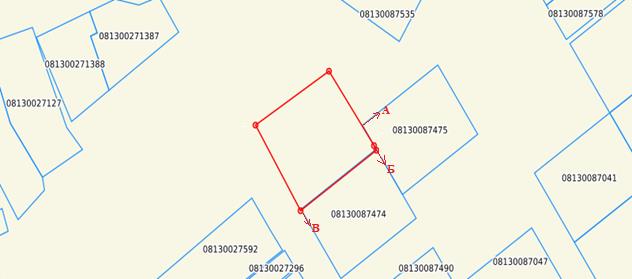 
      Условные обозначения:
      Примечание: *идентификатор земельного участка формируется автоматически на публичной кадастровой карте (двадцатизначный числовой код). Уведомление о предварительном решении об отказе в оказании государственной услуги Уважаемый (ая) _______________
      Согласно пункту 1 статьи 73 Административного процедурно-процессуального кодекса Республики  Казахстан, настоящим уведомлением информируем о том, что Вам будет отказано в оказании государственной  услуги "Приобретение прав на земельный участок в черте города республиканского значения, столицы,  городов областного и районного значения", так как:__________________________________________________________________________________________________________________________________                                             (перечисление причины отказа)
      Заслушивание по вопросу отказа будет осуществляться через 2 (два) рабочих дня со дня направления данного уведомления, где Вы можете выразить свою позицию по данному решению (вписать нужное):
      ___________________________________________________________________________(дата и время проведения заслушивания, место (способ) проведения заслушивания: в здании         по адресу/посредством видеоконференцсвязи/иных средств коммуникации)
      Услугодатель ___________________________________________________________     (электронная цифровая подпись, фамилия, имя, отчество (при его наличии) руководителя)
      " " 20 года
					© 2012. РГП на ПХВ «Институт законодательства и правовой информации Республики Казахстан» Министерства юстиции Республики Казахстан
				
      Министр сельского хозяйства Республики Казахстан 

Е. Карашукеев
Приложение 1 к приказу
Министр сельского хозяйства
Республики Казахстан
от 1 августа 2023 года № 287Приложение 2 к приказу
Министра сельского хозяйства
Республики Казахстан
от 1 октября 2020 года № 301Приложение 1
к Правилам оказания
государственной услуги
"Определение кадастровой
(оценочной) стоимости
земельного участка"
1
Наименование услугодателя
Государственная корпорация "Правительство для граждан" (далее – услугодатель).
2
Способы предоставления государственной услуги 
1) услугодатель;
2) веб-портал "электронного правительства" www.egov.kz (далее – портал).
3
Срок оказания государственной услуги
Срок оказания государственной услуги составляет:
по земельным участкам, расположенным в черте населенных пунктов, при наличии установленных границ населенного пункта и оценочных зон: через услугодателя – 1 день, через портал – 30 (тридцать) минут, при их отсутствии – в течение 3 (трех) рабочих дней;
в случаях определения кадастровой оценочной стоимости земельной доли в земельном участке, находящемся в общей долевой собственности или общем долевом землепользовании в черте населенного пункта – в течение 3 (трех) рабочих дней;
по земельным участкам за пределами черты населенных пунктов, предоставляемые под застройку, обслуживания зданий и других целей и для целей сельскохозяйственного пользования – в течение 3 (трех) рабочих дней. 
При оказании государственной услуги в бумажной форме, день приема документов не входит в срок оказания государственной услуги.
4
Форма оказания государственной услуги
Электронная (частично автоматизированная)/ бумажная.
5
Результат оказания государственной услуги
Акт об определении кадастровой (оценочной) стоимости земельного участка, либо мотивированный ответ об отказе в оказании государственной услуги. 
В случае, если услугополучатель не обратился за результатом услуги в указанный срок, услугодатель обеспечивает их хранение в течение одного месяца для выдачи, после чего передает их для дальнейшего хранения в отдел систематизации и хранения документов (технический архив).
6
Размер оплаты, взимаемой с услугополучателя при оказании государственной услуги, и способы ее взимания в случаях, предусмотренных законодательством Республики Казахстан
Стоимость государственной услуги исчисляется в размере в соответствии с параграфами 18, 19, 20 приложения 3 к приказу исполняющего обязанности Министра по инвестициям и развитию Республики Казахстан от 26 января 2016 года № 87 "Об утверждении цен на товары (работы, услуги), производимые и (или) реализуемые Государственной корпорацией "Правительство для граждан" (зарегистрирован в Реестре государственной регистрации нормативных правовых актов № 13353).
Оплата стоимости государственной услуги осуществляется в наличной и безналичной форме через банки второго уровня и организации, осуществляющие отдельные виды банковских операций, а также в безналичной форме через платежный шлюз "электронного правительства" (далее – ПШЭП).
7
График работы услугодателя и объектов информации
1) услугодателя – с понедельника по субботу включительно, в соответствии с графиком работы с 9.00 до 20.00 часов, без перерыва на обед за исключением воскресенья и праздничных дней согласно трудовому законодательству Республики Казахстан;
2) портала – круглосуточно, за исключением технических перерывов в связи с проведением ремонтных работ (при обращении услугополучателя после окончания рабочего времени, в выходные и праздничные дни согласно трудовому законодательству Республики Казахстан, прием заявления и выдача результата оказания государственной услуги осуществляются следующим за ним рабочим днем).
Адреса мест оказания государственной услуги размещены на:
1) интернет-ресурсе Министерства сельского хозяйства Республики Казахстан: www.gov.kz;
2) интернет-ресурсе услугодателя: www.gov4c.kz;
3) на портале.
8
Перечень документов и сведений, истребуемых у услугополучателя для оказания государственной услуги
Для получения государственной услуги услугополучатель представляет:
при первичном предоставлении земельного участка:
услугодателю:
1) заявление на определение кадастровой (оценочной) стоимости земельного участка по форме согласно приложению 2 к Правилам государственной услуги "Определение кадастровой (оценочной) стоимости земельного участка" (далее – Правила);
2) удостоверение личности, либо электронный документ из сервиса цифровых документов (для идентификации).
В случае обращения представителя – документ, удостоверяющий личность представителя, копия доверенности от услугополучателя или документа, удостоверяющего полномочия представителя услугополучателя либо электронный документ из сервиса цифровых документов (для идентификации);
3) копию акта выбора и (или) схемы размещения земельного участка (для предоставляемых земель);
4) экспликацию сельскохозяйственных угодий (для земель сельскохозяйственного назначения);
5) копию платежного документа (квитанции) об оплате оказываемой услуги, за исключением случаев оплаты через ПШЭП.
Работник услугодателя получает согласие услугополучателя на использование сведений, составляющих охраняемую законом тайну, содержащихся в информационных системах, при оказании государственной услуги, если иное не предусмотрено законами Республики Казахстан.
При сдаче услугополучателем всех необходимых документов услугополучателю выдается расписка о приеме соответствующего заявления;
на портал: 
1) заявление на определение кадастровой (оценочной) стоимости земельного участка согласно приложению 2 к Правилам в форме электронного документа, удостоверенного электронной цифровой подписью услугополучателя или одноразовым паролем, в случае регистрации и подключения абонентского номера услугополучателя, предоставленного оператором сотовой связи, к учетной записи портала;
2) сканированный акт выбора и (или) схемы размещения земельного участка;
3) экспликацию сельскохозяйственных угодий (для земель сельскохозяйственного назначения);
4) сканированный платежный документ (квитанции) об оплате оказываемой услуги, за исключением случаев оплаты через ПШЭП.
При изменении целевого назначения земельного участка (при необходимости выкупа):
услугодателю:
1) заявление на определение кадастровой (оценочной) стоимости земельного участка по форме согласно приложению 2 к Правилам;
2) копию платежного документа (квитанции) об оплате оказываемой услуги, за исключением случаев оплаты через ПШЭП;
на портал:
1) заявление на определение кадастровой (оценочной) стоимости земельного участка согласно приложению 2 к Правилам в форме электронного документа, удостоверенного электронной цифровой подписью услугополучателя или одноразовым паролем, в случае регистрации и подключения абонентского номера услугополучателя, предоставленного оператором сотовой связи, к учетной записи портала;
2) сканированный платежный документ (квитанции) об оплате оказываемой услуги, за исключением случаев оплаты через ПШЭП.
Истребование от услугополучателей документов, которые могут быть получены из информационных систем, не допускается.
Услугополучателю в личный кабинет направляется статус о принятии запроса на оказание государственной услуги, а также уведомление с указанием даты и времени оказания государственной услуги.
9
Основания для отказа в оказании государственной услуги, установленные законами Республики Казахстан
1) установление недостоверности документов, представленных услугополучателем для получения государственной услуги, и (или) данных (сведений), содержащихся в них;
2) несоответствие услугополучателя и (или) представленных материалов, данных и сведений, необходимых для оказания государственной услуги, требованиям, установленным Правилами.
10
Иные требования с учетом особенностей оказания государственной услуги, в том числе оказываемой в электронной форме и через Государственную корпорацию
Услугополучатель имеет возможность получения государственной услуги в электронной форме через портал при условии наличия электронной цифровой подписи.
Услугополучатель имеет возможность получения информации о порядке и статусе оказания государственной услуги в режиме удаленного доступа посредством "личного кабинета" портала, а также единого контакт-центра.
Контактные телефоны справочных служб по вопросам оказания государственной услуги указаны на портале. Единый контакт-центр по вопросам оказания государственных услуг: 1414, 8 800 080 7777.
Сервис цифровых документов доступен для пользователей, авторизованных в мобильном приложении.
Для использования цифрового документа необходимо пройти авторизацию в мобильном приложении с использованием электронной цифровой подписи или одноразового пароля, далее перейти в раздел "Цифровые документы" и выбрать необходимый документ.Приложение 2 к Правилам
государственной услуги
"Определение кадастровой
(оценочной) стоимости
земельного участка"ФормаРуководителю
________________________
(наименование организации,
____________________________
фамилия, имя, отчество
(при его наличии) 
от _________________________
(фамилия, имя, отчество
(при его наличии)
____________________________
физического лица либо полное
наименование юридического лица)
____________________________
(индивидуальный
идентификационный номер либо
бизнес-идентификационный
номер)
____________________________
(реквизиты документа,
удостоверяющего
____________________________
личность физического или
представителя юридического лица,
____________________________
контактный телефон
(при наличии), адрес
____________________________
местонахождения (для
юридических лиц) либо
____________________________
адрес регистрации
(для физических лиц))Приложение 3
к Правилам оказания
государственной услуги
"Определение кадастровой
(оценочной) стоимости
земельного участка"
Аймақ нөмірі (елді мекендер жерлеріне), алқап түрлері, топырақтың үлгісі (ауылшаруашылығы пайдаланылатын жерлер үшін)
 Номер зоны (для земель населенных пунктов), виды угодий, типы почв (для земель сельскохозяйственного использования)
Ауданы, гектар/квадрат метр*
Площадь, гектар/ квадратный метр*
Жер үшін төлемнің базалық мөлшерлемесі, теңге
Базовая ставка платы за землю, тенге
Түзету коэффициенті
Поправочный коэффициент
Кадастрлық (бағалау) құны, теңге
Кадастровая (оценочная) стоимость, тенге
Жиыны/ ИтогоПриложение 4
к Правилам оказания
государственной услуги
"Определение кадастровой
(оценочной) стоимости
земельного участка"Приложение 2 к приказу
Министр сельского хозяйства
Республики Казахстан
от 1 августа 2023 года № 287Приложение 4 к приказу
Министра сельского хозяйства
Республики Казахстан
от 1 октября 2020 года № 301Приложение 1 к Правилам
оказания государственной
услуги "Выдача решения на
изменение целевого
назначения земельного участка"
1.
Наименование услугодателя 
Местные исполнительные органы областей, городов Астаны, Алматы и Шымкента, районов, городов областного значения, акимы города районного значения, поселка, села, сельского округа по месту нахождения земельного участка (далее – услугодатель).
2.
Способы предоставления государственной услуги 
1)веб-портал "электронного правительства" www.egov.kz (далее – портал);
2) Государственная корпорация "Правительство для граждан".
3.
Срок оказания государственной услуги
1) в случае изменения целевого назначения земельного участка, расположенного в черте населенного пункта – в срок до 13 (тринадцати) рабочих дней;
2) в случае изменения целевого назначения земельного участка, расположенного за пределами населенного пункта – в срок до 16 (шестнадцати) рабочих дней.
В указанные сроки не входят сроки:
заключение договора купли-продажи земельного участка или временного (краткосрочного, долгосрочного) возмездного (безвозмездного) землепользования (аренды) земельного участка.
4.
Форма оказания государственной услуги
Электронная (частично автоматизированная)/бумажная. 
5.
Результат оказания государственной услуги
Решение услугодателя об изменении целевого назначения земельного участка с приложением договора купли-продажи земельного участка или временного (краткосрочного, долгосрочного) возмездного (безвозмездного) землепользования (аренды) (в случае выкупа земельного участка), либо мотивированный отказ в оказании государственной услуги.
6.
Размер оплаты, взимаемой с услугополучателя при оказании государственной услуги, и способы ее взимания в случаях, предусмотренных законодательством Республики Казахстан
Бесплатно.
7.
График работы услугодателя и объектов информации
1) Государственная корпорация "Правительство для граждан" – в соответствии с графиком работы центров обслуживания населения, за исключением воскресенья и праздничных дней согласно трудовому законодательству Республики Казахстан;
2) услугодателя – с понедельника по пятницу в соответствии с установленным графиком работы с 9-00 до 18-30 часов, с перерывом на обед с 13-00 до 14-30 часов, за исключением выходных и праздничных дней в соответствии с трудовым законодательством Республики Казахстан;
3) портал – круглосуточно, за исключением технических перерывов в связи с проведением ремонтных работ (при обращении услугополучателя после окончания рабочего времени, в выходные и праздничные дни согласно трудовому законодательству Республики Казахстан, прием заявления и выдача результата оказания государственной услуги осуществляются следующим рабочим днем).
Адреса мест оказания государственной услуги размещены на:
1) интернет-ресурсе Министерства сельского хозяйства Республики Казахстан: www.gov.kz;
2) интернет-ресурсе услугодателя: www.gov4c.kz;
3) на портале.
8.
Перечень документов и сведений, истребуемых у услугополучателя для оказания государственной услуги
1) заявление об изменении целевого назначения земельного участка по форме согласно приложению 2 к Правилам государственной услуги "Выдача решения на изменение целевого назначения земельного участка" (далее – Правила);
2) в случае положительного решения земельной комиссии (при изменении целевого назначения земельного участка, расположенного за пределами населенного пункта) или положительного итогового заключения об изменении целевого назначения земельного участка (при изменении целевого назначения земельного участка, расположенного в черте населенного пункта) в течение 1 (одного) рабочего дня:
копию акта кадастровой (оценочной) стоимости земельного участка, при изменении его целевого назначения, в случае необходимости выплаты в доход бюджета сумму, равную кадастровой (оценочной) стоимости земельного участка, выплаты в бюджет суммы, равную разнице между кадастровой (оценочной) стоимостью согласно пункту 5 статьи 9 Земельного Кодекса Республики Казахстан (далее – Кодекс);
3) в случае изменения целевого назначения земельного участка, расположенного на приаэродромной территории: разрешение на осуществление деятельности, которая может представлять угрозу безопасности полетов воздушных судов, выдаваемое в соответствии с Правилами выдачи разрешений на осуществление деятельности, которая может представлять угрозу безопасности полетов воздушных судов, утвержденными постановлением Правительства Республики Казахстан от 12 мая 2011 года № 504. 
9.
Основания для отказа в оказании государственной услуги, установленные законами Республики Казахстан
1) установление недостоверности документов, представленных услугополучателем для получения государственной услуги, и (или) данных (сведений), содержащихся в них;
2) несоответствие услугополучателя и (или) представленных данных и сведений, необходимых для оказания государственной услуги требованиям, установленным пунктом 5 статьи 9 и пунктом 3-2 статьи 97 Кодекса;
3) отрицательный ответ согласующих органов на запрос о согласовании, который требуется для оказания государственной услуги согласно пунктами 3 и 4 статьи 49-1 Кодекса.
10.
Иные требования с учетом особенностей оказания государственной услуги, в том числе оказываемой в электронной форме 
Услугополучатель имеет возможность получения информации о порядке и статусе оказания государственной услуги в режиме удаленного доступа посредством "личного кабинета" портала, а также единого контакт-центра.
Контактные телефоны справочных служб по вопросам оказания государственной услуги указаны на портале. Единый контакт-центр по вопросам оказания государственных услуг: 1414, 8 800 080 7777.Приложение 2 к Правилам
оказания государственной
услуги "Выдача решения на
изменение целевого
назначения земельного участка"ФормаАкиму ______________________
(области, города, района,
поселка, села, сельского округа)
____________________________
(фамилия, имя, отчество
(при его наличии))
от _________________________
(фамилия, имя, отчество
(при его наличии) физического лица)
____________________________
____________________________(индивидуальный
идентификационный номер)
____________________________
(реквизиты документа,
удостоверяющего личность
____________________________
физического лица,
____________________________
контактный телефон
(при наличии),
____________________________
адрес проживания)Приложение 3
к Правилам оказания
государственной услуги
"Выдача решения на изменение
целевого назначения земельного участка"ФормаПриложение 3 к приказу
Министр сельского хозяйства
Республики Казахстан
от 1 августа 2023 года № 287Приложение 6 к приказу
Министра сельского хозяйства
Республики Казахстан
от 1 октября 2020 года № 301Приложение 1
к Правилам оказания
государственной услуги
"Изготовление и выдача
идентификационного документа
на земельный участок"
1
Наименование услугодателя
Государственная корпорация "Правительство для граждан" (далее – услугодатель)
2
Способы предоставления государственной услуги 
1) услугодатель;
2) веб-портал "электронного правительства" www.egov.kz (далее – портал).
При оформлении земельных участков, сведения по которым содержат государственные секреты физические и юридические лица (далее – услугополучатель) обращаются только к услугодателю по месту нахождения земельного участка.
3
Срок оказания государственной услуги
В течение 4 (четырех) рабочих дней.
4
Форма оказания государственной услуги
Электронная (частично автоматизированная)/ бумажная.
5
Результат оказания государственной услуги
Акт на земельный участок, либо кадастровый паспорт объекта недвижимости, либо мотивированный отказ в оказании государственной услуги.
В случае, если услугополучатель не обратился за результатом услуги в указанный срок, услугодатель обеспечивает их хранение в течение одного месяца для выдачи, после чего передает их для дальнейшего хранения в отдел систематизации и хранения документов (технический архив).
6
Размер оплаты, взимаемой с услугополучателя при оказании государственной услуги, и способы ее взимания в случаях, предусмотренных законодательством Республики Казахстан
Стоимость государственной услуги исчисляется в размере согласно подразделам 1 и 2 параграфа 28 приложения 3 к приказу исполняющего обязанности Министра по инвестициям и развитию Республики Казахстан от 26 января 2016 года № 87 "Об утверждении цен на товары (работы, услуги), производимые и (или) реализуемые Государственной корпорацией "Правительство для граждан" (зарегистрирован в Реестре государственной регистрации нормативных правовых актов № 13353).
При этом подраздел 2 параграфа 28 вышеуказанного приказа применяется в случаях изготовления идентификационного документа на земельный участок при первичном предоставлении, разделе, объединении и изменении административно-территориальной единицы земельного участка.
Изготовление идентификационного документа на земельный участок детям-сиротам и детям, оставшихся без попечения родителей, на период до достижения ими восемнадцатилетнего возраста осуществляется на безвозмездной основе.
Оплата стоимости государственной услуги осуществляется в наличной и безналичной форме через банки второго уровня и организации, осуществляющие отдельные виды банковских операций, а также в безналичной форме через платежный шлюз "электронного правительства" (далее – ПШЭП).
7
График работы услугодателя и объектов информации
1) услугодателя – в соответствии с графиком работы центров обслуживания населения, за исключением воскресенья и праздничных дней согласно трудовому законодательству Республики Казахстан;
2) портала – круглосуточно, за исключением технических перерывов в связи с проведением ремонтных работ (при обращении услугополучателя после окончания рабочего времени, в выходные и праздничные дни согласно трудовому законодательству Республики Казахстан, прием заявления и выдача результата оказания государственной услуги осуществляются следующим за ним рабочим днем).
Адреса мест оказания государственной услуги размещены на:
1) интернет-ресурсе Министерства сельского хозяйства Республики Казахстан: www.gov.kz;
2) интернет-ресурсе услугодателя: www.gov4c.kz;
3) на портале.
8
Перечень документов и сведений, истребуемых у услугополучателя для оказания государственной услуги
Для получения государственной услуги услугополучатель представляет:
услугодателю:
при предоставлении государством права на земельный участок:
1) заявление об изготовлении и выдаче идентификационного документа на земельный участок по форме 1, либо заявление об изготовлении и выдаче кадастрового паспорта объекта недвижимости по форме 2, согласно приложению 2 к Правилам государственной услуги "Изготовление и выдача идентификационного документа на земельный участок" (далее – Правила);
2) удостоверение личности, либо электронный документ из сервиса цифровых документов (для идентификации);
В случае обращения представителя – документ, удостоверяющий личность представителя, копия доверенности от услугополучателя или документа, удостоверяющего полномочия представителя услугополучателя либо электронный документ из сервиса цифровых документов (для идентификации).
В случае оформления прав на земельные участки несовершеннолетним, получившим земельные участки в порядке наследования, в соответствии с гражданским законодательством Республики Казахстан, представляется свидетельство о рождении, либо электронный документ из сервиса цифровых документов (для идентификации);
3) копию решения местного исполнительного органа о предоставлении права на земельный участок (оригинал для сверки копии документа);
4) землеустроительный проект, утвержденный приказом структурного подразделения местного исполнительного органа областей (городов республиканского значения, столицы), районов (городов областного значения), осуществляющего функции в области земельных отношений (далее – уполномоченный орган), и имеющий согласование проектируемого земельного участка графическим данным информационной системы единого государственного кадастра недвижимости согласно подпункту 6) пункта 1, подпункту 15) пункта 2, подпункту 6) пункта 3 статьи 14-1 Земельного Кодекса Республики Казахстан (далее – Кодекс); 
5) копию материалов по установлению границ земельного участка на местности (оригинал для сверки копии документов).
В случаях проведения работ по установлению (восстановлению) границ земельного участка услугодателем – копию акта установления (восстановления) границ земельного участка на местности (оригинал для сверки копии документов);
6) при наличии землеустроительного проекта размещения земельных участков на площадку для отвода под индивидуальное жилищное строительство представляется копия части землеустроительного проекта на конкретный земельный участок и материалов по установлению его границ на местности (оригинал для сверки копии документов);
7) копию договора купли-продажи земельного участка (при продаже права аренды земельного участка – договор купли-продажи права аренды земельного участка) (оригинал для сверки копии документов);
8) копию платежного документа о произведенной оплате выкупной цены (для физических лиц – квитанция, для юридических лиц – платежное поручение) земельного участка (при продаже земельного участка государством, при выкупе право аренды на земельный участок) (оригинал для сверки копии документов);
9) копию платежного документа (квитанции) об оплате оказываемой услуги, за исключением случаев оплаты через ПШЭП.
При выкупе в частную собственность земельного участка, ранее предоставленного в землепользование, услугополучатель предоставляет документы, указанные в подпунктах 1), 2), 3), 7), 8) и 9) настоящего пункта настоящего Перечня.
При замене идентификационного документа на земельный участок в случаях изменений идентификационных характеристик земельного участка, услугополучатель предоставляет документы, указанные в подпунктах 1), 2), 4) и 9) настоящего пункта настоящего Перечня, и копию правоустанавливающего документа на земельный участок, разрешение от третьих лиц – в случае обременения земельного участка, а также при отсутствии координат земельного участка прилагаются документы, указанные в подпункте 5) настоящего пункта настоящего Перечня.
При замене идентификационного документа на земельный участок в случаях изменений идентификационных характеристик земельного участка ввиду изменения его целевого назначения услугополучатель предоставляет документы, указанные в подпунктах 1), 2), 4) и 9) настоящего пункта настоящего Перечня, и копию правоустанавливающего документа на земельный участок, решение местного исполнительного органа об изменении целевого назначения земельного участка и копию платежного документа о произведенной оплате за изменение целевого назначения земельного участка, в случаях предусмотренной законодательством Республики Казахстан для измененного целевого назначения (для физических лиц – квитанция, для юридических лиц – платежное поручение), а также при отсутствии координат земельного участка прилагаются документы, указанные в подпункте 5) настоящего пункта настоящего Перечня.
При замене идентификационного документа на земельный участок, выданного в соответствии с ранее действовавшим законодательством Республики Казахстан, при отсутствии изменений идентификационных характеристик земельного участка, услугополучатель предоставляет документы, указанные в подпунктах 1), 2) и 9) настоящего пункта настоящего Перечня, и копию правоустанавливающего документа на земельный участок, а также при отсутствии координат земельного участка прилагаются документы, указанные в подпункте 5) настоящего пункта настоящего Перечня.
При приобретении права на земельный участок, находящегося в государственной собственности, у местного исполнительного органа на торгах (аукционах), услугополучатель предоставляет документы, указанные в подпунктах 1), 2), 4), 5), 7), 8) и 9) настоящего пункта настоящего Перечня.
Работник услугодателя получает согласие услугополучателя на использование сведений, составляющих охраняемую законом тайну, содержащихся в информационных системах, при оказании государственной услуги, если иное не предусмотрено законами Республики Казахстан.
При сдаче услугополучателем услугодателю всех необходимых документов услугополучателю выдается расписка о приеме соответствующего заявления.
Для получения государственной услуги услугополучатели представляют на портал:
при предоставлении государством права на земельный участок:
1) заявление об изготовлении и выдаче идентификационного документа на земельный участок по форме 1, либо заявление об изготовлении и выдаче кадастрового паспорта объекта недвижимости по форме 2, согласно приложению 2 к Правилам в форме электронного документа, удостоверенного электронной цифровой подписью услугополучателя или одноразовым паролем, в случае регистрации и подключения абонентского номера услугополучателя, предоставленного оператором сотовой связи, к учетной записи портала;
В случае оформления прав на земельные участки несовершеннолетним, получившим земельные участки в порядке наследования, в соответствии с гражданским законодательством Республики Казахстан сведения о данных свидетельства о рождении, документа, удостоверяющего личность законного представителя (опекунов, попечителей) и документа подтверждения полномочия на представительство, а также в случае обращения представителя – документ, удостоверяющий личность представителя, копия доверенности от услугополучателя или документа, удостоверяющего полномочия представителя услугодатель получает из соответствующих государственных информационных систем через шлюз "электронного правительства"; 
2) сканированное решение местного исполнительного органа о предоставлении права на земельный участок;
3) сканированный землеустроительный проект, утвержденный приказом уполномоченного органа, имеющий согласование проектируемого земельного участка графическим данным информационной системы единого государственного кадастра недвижимости согласно подпункту 6) пункта 1, подпункту 15) пункта 2, подпункту 6) пункта 3 статьи 14-1 Кодекса;
4) сканированные материалы по установлению границ земельного участка на местности.
В случаях проведения работ по установлению (восстановлению) границ земельного участка услугодателем – сканированный акт установления (восстановления) границ земельного участка на местности;
5) при наличии землеустроительного проекта размещения земельных участков на площадку для отвода под индивидуальное жилищное строительство представляется сканированная часть землеустроительного проекта на конкретный земельный участок и материалы по установлению его границ на местности;
6) сканированный договор купли-продажи земельного участка (при продаже права аренды земельного участка – договор купли-продажи права аренды земельного участка);
7) сканированный платежный документ о произведенной оплате выкупной цены (для физических лиц – квитанция, для юридических лиц – платежное поручение) земельного участка (при продаже земельного участка государством, при выкупе право аренды на земельный участок);
8) сканированный платежный документ (квитанция) об оплате оказываемой услуги, за исключением случаев оплаты через ПШЭП.
При выкупе в частную собственность земельного участка, ранее предоставленного в землепользование, услугополучатель предоставляет документы, указанные в подпунктах 1), 2), 6), 7) и 8) настоящего пункта настоящего Перечня.
При замене идентификационного документа на земельный участок в случаях изменений идентификационных характеристик земельного участка, услугополучатель предоставляет документы, указанные в подпунктах 1), 3) и 8) настоящего пункта настоящего Перечня и сканированный правоустанавливающий документ на земельный участок, разрешение от третьих лиц в случае обременения земельного участка, а также при отсутствии координат земельного участка прилагаются документы, указанные в подпункте 4) настоящего пункта настоящего Перечня.
При замене идентификационного документа на земельный участок в случаях изменений идентификационных характеристик земельного участка ввиду изменения целевого назначения услугополучатель предоставляет документы, указанные в подпунктах 1), 3) и 8) настоящего пункта настоящего Перечня и сканированные правоустанавливающий документ на земельный участок, решение местного исполнительного органа об изменении целевого назначения земельного участка и платежного документа о произведенной оплате за изменение целевого назначения земельного участка, в случаях предусмотренной законодательством Республики Казахстан для измененного целевого назначения (для физических лиц – квитанция, для юридических лиц – платежное поручение), а также при отсутствии координат земельного участка прилагаются документы, указанные в подпункте 4) настоящего пункта настоящего Перечня.
При замене идентификационного документа на земельный участок, выданного в соответствии с ранее действовавшим законодательством Республики Казахстан, при отсутствии изменений идентификационных характеристик земельного участка, услугополучатель предоставляет документы, указанные в подпунктах 1) и 8) настоящего пункта настоящего Перечня, и сканированный правоустанавливающий документ на земельный участок и при отсутствии координат земельного участка прилагаются документы, указанные в подпункте 4) настоящего пункта настоящего Перечня.
При приобретении права на земельный участок, находящейся в государственной собственности, у местного исполнительного органа на торгах (аукционах) услугополучатель предоставляет документы, указанные в подпунктах 1), 2), 4), 5), 7), 8) и 9) настоящего пункта настоящего Перечня.
Истребование от услугополучателей документов, которые могут быть получены из информационных систем, не допускается.
9
Основания для отказа в оказании государственной услуги, установленные законами Республики Казахстан
1) установление недостоверности документов, представленных услугополучателем для получения государственной услуги, и (или) данных (сведений), содержащихся в них;
2) несоответствие услугополучателя и (или) представленных материалов, данных и сведений, необходимых для оказания государственной услуги, требованиям, установленным Правилами.
10
Иные требования с учетом особенностей оказания государственной услуги, в том числе оказываемой в электронной форме и через Государственную корпорацию
Получение государственной услуги непосредственно через услугодателя осуществляется по месту расположения земельного участка.
Услугополучатель имеет возможность получения государственной услуги в электронной форме через портал при условии наличия электронной цифровой подписи либо посредством одноразового пароля. 
Услугополучатель имеет возможность получения информации о порядке и статусе оказания государственной услуги в режиме удаленного доступа посредством "личного кабинета" портала, а также единого контакт-центра. Контактные телефоны справочных служб по вопросам оказания государственной услуги указаны на портале. Единый контакт-центр по вопросам оказания государственных услуг: 1414, 8 800 080 7777.
Сервис цифровых документов доступен для пользователей, авторизованных в мобильном приложении.
Для использования цифрового документа необходимо пройти авторизацию в мобильном приложении с использованием электронной цифровой подписи или одноразового пароля, далее перейти в раздел "Цифровые документы" и выбрать необходимый документ.Приложение к 2
Правил государственной услуги
"Изготовление и выдача
идентификационного документа
на земельный участок"Руководителю_______________
(наименование организации,
____________________________
фамилия, имя, отчество
(при его наличии)
от _________________________
(фамилия, имя, отчество
(при его наличии)
____________________________
физического лица либо полное
наименование юридического лица)
____________________________
(индивидуальный
идентификационный номер либо
бизнес-идентификационный номер)
____________________________
(реквизиты документа,
удостоверяющего
____________________________
личность физического или
представителя юридического лица,
____________________________
контактный телефон
(при наличии), адрес
____________________________
местонахождения (для
юридических лиц) либо
____________________________
адрес регистрации (для
физических лиц))Форма 2Руководителю_______________
(наименование организации,
____________________________
фамилия, имя, отчество
(при его наличии)
от _________________________
(фамилия, имя, отчество
(при его наличии)
____________________________
физического лица либо полное
наименование юридического лица)
____________________________
(индивидуальный
идентификационный номер либо
бизнес-идентификационный номер)
____________________________
(реквизиты документа,
удостоверяющего
____________________________
личность физического или
представителя юридического лица,
____________________________
контактный телефон
(при наличии), адрес
____________________________
местонахождения (для
юридических лиц) либо
____________________________
адрес регистрации 
(для физических лиц))Приложение 3
к Правилам оказания 
государственной услуги
"Изготовление и выдача
идентификационного документа
на земельный участок"Форма
1.
Жер учаскесінің кадастрлық нөмірі/
Кадастровый номер земельного участка
___________________________
2.
Жер учаскесінің мекенжайы, мекенжайдың тіркеу коды*
Адрес земельного участка, регистрационный код адреса *
___________________________
___________________________
3.
Жер учаскесіне құқық түрі
Вид право на земельный участок
___________________________
___________________________
4. 
Жалға алудың аяқталу мерзімі мен күні **
Срок и дата окончания аренды **
___________________________
5.
Жер учаскесінің алаңы, гектар ***
Площадь земельного участка, гектар ***
__________________________,
6.
Жердің санаты
Категория земель
___________________________
___________________________
7.
Жер учаскесінің нысаналы мақсаты****
Елді мекендегі функционалдық аймақ (бар болса)*****
Целевое назначение земельного участка**** 
Функциональная зона в населенном пункте (при наличии)*****
___________________________
___________________________
8.
Жер учаскесін пайдаланудағы шектеулер мен ауыртпалықтар
Ограничения в использовании и обременения земельного участка
______________________________
______________________________
9.
Бөлінуі (бөлінеді/бөлінбейді)
Делимость (делимый/неделимый)
______________________________ ______________________________
Бұрылысты нүктелердің №
№ поворотных точек
Сызықтардың өлшемі 
Меры линий, метр
Жылжымайтын мүліктің бірыңғай мемлекеттік кадастры ақпараттық жүйесінің жария кадастрлық картасында көрсетілген координаттар жүйесіндегі сызықтардың өлшемдері
Меры линий в системе координат, указанной в публичной кадастровой карте информационной системы единого государственного кадастра недвижимости
Жылжымайтын мүліктің бірыңғай мемлекеттік кадастры ақпараттық жүйесінің жария кадастрлық картасында көрсетілген координаттар жүйесіндегі сызықтардың өлшемдері
Меры линий в системе координат, указанной в публичной кадастровой карте информационной системы единого государственного кадастра недвижимости
Бірыңғай мемлекеттік координаттар жүйесіндегі сызықтардың өлшемдері
Меры линий в единой государственной системе координат
Бірыңғай мемлекеттік координаттар жүйесіндегі сызықтардың өлшемдері
Меры линий в единой государственной системе координат
Бастап
От
Дейін
До
Сипаттамасы
Описание
А-дан 
от А
Б-ға дейін
до Б
Жоспардағы №
№ на плане
Жоспар шегіндегі бөтен жер учаскелерінің кадастрлық нөмірлері
Кадастровые номера посторонних земельных участков в границах плана
Алаңы, гектар
Площадь, гектарПриложение 4
к Правилам оказания
государственной услуги
"Изготовление и выдача
идентификационного документа
на земельный участок"Утвержден приказом
Министра юстиции
Республики Казахстан
от " " 2023 года №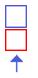 
зарегистрированный
земельный участок
проектируемый
земельный участок
смежный земельный
участок
№ поворотных точек
Меры линий, метр
меры линий в системе координат, указанной в публичной кадастровой карте информационной системы единого государственного кадастра недвижимости
меры линий в системе координат, указанной в публичной кадастровой карте информационной системы единого государственного кадастра недвижимости
меры линий в единой государственной системе координат
меры линий в единой государственной системе координат
От
До
Описание
от А
до Б
№ на плане
Кадастровые номера посторонних земельных участков в границах плана
Площадь, 
гектар/квадратный метр**Приложение 5
к Правилам оказания
государственной услуги
"Изготовление и выдача
идентификационного документа
на земельный участок"Приложение 4 к приказу
Министр сельского хозяйства
Республики Казахстан
от 1 августа 2023 года № 287Приложение 9 к приказу
Министра сельского хозяйства
Республики Казахстан
от 1 октября 2020 года № 301Приложение 1 
к Правилам оказания
государственной услуги
"Предоставление земельного
участка из земель
поселка, села"
1
Наименование услугодателя 
Местные исполнительные органы области, городов областного значения (на территории, переданной в его административное подчинение), акимы поселка, села (далее – услугодатель)
2
Способы предоставления государственной услуги 
Через веб-портал "электронного правительства" (далее – портал) и Государственную корпорацию "Правительство для граждан"
3
Срок оказания государственной услуги
Первый этап: определение возможности использования испрашиваемого земельного участка по заявленному целевому назначению, изготовление акта выбора земельного участка, составление архитектурно-планировочного задания, технических условий на подключение к инженерным сетям и топографии – в течение 28 (двадцати восьми) рабочих дней. Второй этап: при согласовании акта выбора земельного участка и оплате за услуги земельно-кадастровых работ услугополучателем, вынесение решения о предоставлении права землепользования на земельный участок с приложением земельно-кадастрового плана, заключение договора временного (краткосрочного, долгосрочного) возмездного (безвозмездного) землепользования – в течение 18 (восемнадцати) рабочих дней.
4
Форма оказания государственной услуги
Электронная (частично автоматизированная)/бумажная 
5
Результат оказания государственной услуги
Решение услугодателя о предоставлении права на земельный участок с приложением земельно-кадастрового плана и заключение договора временного (краткосрочного, долгосрочного) возмездного (безвозмездного) землепользования, либо мотивированный отказ в оказании государственной услуги.
6
Размер оплаты, взимаемой с услугополучателя при оказании государственной услуги, и способы ее взимания в случаях, предусмотренных законодательством Республики Казахстан
Бесплатно
7
График работы услугодателя и объектов информации
1) Государственная корпорация "Правительство для граждан" – в соответствии с графиком работы центров обслуживания населения, за исключением воскресенья и праздничных дней согласно трудовому законодательству Республики Казахстан;
2) портал – круглосуточно, за исключением технических перерывов в связи с проведением ремонтных работ (при обращении услугополучателя после окончания рабочего времени, в выходные и праздничные дни согласно трудовому законодательству Республики Казахстан, прием заявления и выдача результата оказания государственной услуги осуществляются следующим рабочим днем).
Адреса мест оказания государственной услуги размещены на:
1) интернет-ресурсе Министерства сельского хозяйства Республики Казахстан: www.gov.kz;
2) интернет-ресурсе услугодателя: www.gov4c.kz;
3) на портале.
8
Перечень документов и сведений, истребуемых у услугополучателя для оказания государственной услуги
первый этап:
1. Для реализации инвестиционных проектов в соответствии со статьей 284 Предпринимательского кодекса Республики Казахстан:
1) заявление о предоставлении земельного участка из земель поселка, села по форме согласно приложению 2 к Правилам оказания государственной услуги "Предоставление земельного участка из земель поселка, села" (далее – Правила); 2) схема (план) испрашиваемого земельного участка;
3) решение об определении инвестиционного проекта для предоставления земельных участков из государственной собственности.
2. Для строительства зданий (строений, сооружений) и их инженерно-коммуникационных сетей на территории, где ранее ими проведены изыскательские работы для целей строительства в соответствии со статьей 71 Земельного Кодекса Республики Казахстан (далее – Земельный кодекс), при условии, если ими выкуплены права на земельные участки, которые ранее принадлежали третьим лицам, в пределах планируемой застройки в соответствии с проектом детальной планировки:
1) заявление о предоставлении земельного участка из земель поселка, села по форме согласно приложению 2 к Правилам;
2) схема (план) испрашиваемого земельного участка;
3) разрешение на проведение изыскательских работ.
3. Участнику специальной экономической зоны или индустриальной зоны республиканского или регионального значения, управляющей компании специальной экономической зоны или индустриальной зоны в соответствии с законодательством Республики Казахстан о специальных экономических и индустриальных зонах:
1) заявление о предоставлении земельного участка из земель поселка, села по форме согласно приложению 2 к Правилам;
2) схема (план) испрашиваемого земельного участка;
3) документ, подтверждающий об участии специальной экономической зоны или индустриальной зоны.
4. Для строительства объектов, предусмотренных документами Системы государственного планирования Республики Казахстан, инвестиционных проектов, обеспечивающих государственные интересы и достижение общественно значимых целей:
1) заявление о предоставлении земельного участка из земель поселка, села по форме согласно приложению 2 к Правилам;
2) схема (план) испрашиваемого земельного участка;
3) решение местного исполнительного органа и признании проекта инвестиционным.
5. Отечественным промышленным предприятиям в соответствии с пунктом 3 статьи 9 Земельного кодекса:
1) заявление о предоставлении земельного участка из земель поселка, села по форме согласно приложению 2 к Правилам;
2) схема (план) испрашиваемого земельного участка.
6. Частным партнерам для реализации проектов государственно-частного партнерства либо концессионерам для реализации концессионных проектов:
1) заявление о предоставлении земельного участка из земель поселка, села по форме согласно приложению 2 к Правилам;
2) схема (план) испрашиваемого земельного участка;
3) договор о государственно-частном партнерстве или договор концессии.
7. Социально-предпринимательским корпорациям для реализации инвестиционных и инновационных проектов:
1) заявление о предоставлении земельного участка из земель поселка, села по форме согласно приложению 2 к Правилам;
2) схема (план) испрашиваемого земельного участка;
3) договор о государственно-частном партнерстве или договор концессии.
8. Субъектам промышленно-инновационной деятельности для реализации промышленно-инновационных проектов:
1) заявление о предоставлении земельного участка из земель поселка, села по форме согласно приложению 2 к Правилам;
2) схема (план) испрашиваемого земельного участка;
3) решение местного исполнительного органа и признании проекта инвестиционным.
Второй этап: согласованный акт выбора земельного участка, копия/электронная копия платежного документа, подтверждающего оплату за услуги земельно-кадастровых работ.
9
Основания для отказа в оказании государственной услуги, установленные законами Республики Казахстан
1) установление недостоверности документов, представленных услугополучателем для получения государственной услуги, и (или) данных (сведений), содержащихся в них;
2) несоответствие услугополучателя и (или) представленных материалов, данных и сведений, необходимых для оказания государственной услуги, требованиям, установленным частью второй пункта 6 статьи 49-2, пунктами 2 и 2-1 статьи 50, пункта 4 статьи 96-1 Земельного Кодекса;
3) отрицательный ответ согласующих органов на запрос о согласовании, который требуется для оказания государственной услуги согласно пункту 4 статьи 44-1 Земельного кодекса.
10
Иные требования с учетом особенностей оказания государственной услуги, в том числе оказываемой в электронной форме 
Услугополучатель имеет возможность получения информации о порядке и статусе оказания государственной услуги в режиме удаленного доступа посредством "личного кабинета" портала, а также единого контакт-центра. Контактные телефоны справочных служб по вопросам оказания государственной услуги указаны на портале. Единый контакт-центр по вопросам оказания государственных услуг: 1414, 8 800 080 7777.Приложение 2 
к Правилам оказания
государственной услуги
"Предоставление земельного
участка из земель
поселка, села"Акиму
____________________________
(области, города, поселка, села)
____________________________
(фамилия, имя, отчество
(при его наличии))
от _________________________
(фамилия, имя, отчество
(при его наличии) физического
лица либо полное наименование
юридического лица)
____________________________
____________________________
(индивидуальный
идентификационный номер либо
бизнес-идентификационный номер)
____________________________
(реквизиты документа,
удостоверяющего личность
____________________________
физического лица, или
представителя
____________________________ 
ридического лица, контактный
телефон (при наличии),
____________________________
адрес местонахождения
(для юридических лиц)
____________________________
либо адрес проживания/(для физических лиц)Приложение 3
к Правилам оказания
государственной услуги
"Предоставление земельного
участка из земель
поселка, села"Форма Приложение 5 к приказу
Министр сельского хозяйства
Республики Казахстан
от 1 августа 2023 года № 287Приложение 10 к приказу
Министра сельского хозяйства
Республики Казахстан
от 1 октября 2020 года № 301Приложение 1 
к Правилам оказания
государственной услуги
"Приобретение прав на
земельные участки, которые
находятся в государственной
собственности, не требующее
проведения торгов (аукционов)"
1
Наименование услугодателя 
Местные исполнительные органы областей, городов областного значения (на территории, переданной в его административное подчинение), районов и акимом поселка, села, сельского округа (далее – услугодатель).
2
Способы предоставления государственной услуги 
Через веб-портал "электронного правительства" (далее – портал) и Государственную корпорацию "Правительство для граждан.
3
Срок оказания государственной услуги
Первый этап: определение возможности использования испрашиваемого земельного участка по заявленному целевому назначению в соответствии с территориальным зонированием, предварительный выбор земельного участка, подготовка заключения земельной комиссией – в течение 12 (двенадцати) рабочих дней.
Второй этап: принятие решения о предоставлении права на земельный участок и заключение договора купли-продажи или временного (краткосрочного, долгосрочного) возмездного (безвозмездного) землепользования – в течение 3 (трех) рабочих дней со дня поступления утвержденного землеустроительного проекта.
4
Форма оказания государственной услуги
Электронная (частично автоматизированная)/бумажная. 
5
Результат оказания государственной услуги
Решение услугодателя о предоставлении права на земельный участок и заключение договора купли-продажи либо временного (краткосрочного, долгосрочного) возмездного (безвозмездного) землепользования либо мотивированный отказ в оказании государственной услуги.
6
Размер оплаты, взимаемой с услугополучателя при оказании государственной услуги, и способы ее взимания в случаях, предусмотренных законодательством Республики Казахстан
Бесплатно.
7
График работы услугодателя и объектов информации
1) Государственная корпорация "Правительство для граждан" – в соответствии с графиком работы центров обслуживания населения, за исключением воскресенья и праздничных дней согласно трудовому законодательству Республики Казахстан;
2) портал – круглосуточно, за исключением технических перерывов в связи с проведением ремонтных работ (при обращении услугополучателя после окончания рабочего времени, в выходные и праздничные дни согласно трудовому законодательству Республики Казахстан, прием заявления и выдача результата оказания государственной услуги осуществляются следующим рабочим днем).
Адреса мест оказания государственной услуги размещены на:
1) интернет-ресурсе Министерства сельского хозяйства Республики Казахстан: www.gov.kz;
2) интернет-ресурсе услугодателя: www.gov4c.kz;
3) на портале.
8
Перечень документов и сведений, истребуемых у услугополучателя для оказания государственной услуги
первый этап:
в случае изменения целевого назначения земельного участка, расположенного на приаэродромной территории: разрешение на осуществление деятельности, которая может представлять угрозу безопасности полетов воздушных судов, выдаваемое в соответствии с Правилами выдачи разрешений на осуществление деятельности, которая может представлять угрозу безопасности полетов воздушных судов, утвержденными постановлением Правительства Республики Казахстан от 12 мая 2011 года № 504;
1. Для реализации инвестиционных проектов в соответствии со статьей 284 Предпринимательского кодекса Республики Казахстан:
1) заявление на приобретение прав на земельные участки, которые находятся в государственной собственности, не требующее проведения торгов (аукционов) по форме согласно приложению 2 к Правилам оказания государственной услуги "Приобретение прав на земельные участки, которые находятся в государственной собственности, не требующее проведения торгов (аукционов)" (далее – Правила); 
2) схема (план) испрашиваемого земельного участка;
3) решение об определении инвестиционного проекта для предоставления земельных участков из государственной собственности.
2. для эксплуатации и содержания зданий (строений, сооружений), принадлежащих им на праве собственности и (или) иных вещных прав, в том числе для расширения и реконструкции зданий (строений, сооружений) на прилегающей территории в соответствии с архитектурно-градостроительной и (или) строительной документацией, утвержденной в порядке, установленном законодательством Республики Казахстан об архитектурной, градостроительной и строительной деятельности:
1) заявление на приобретение прав на земельные участки, которые находятся в государственной собственности, не требующее проведения торгов (аукционов) по форме согласно приложению 2 к Правилам;
2) схема (план) испрашиваемого земельного участка;
3) положительное заключение структурного подразделения местного исполнительного органа, осуществляющего функции в сфере архитектуры и градостроительства;
3. Для строительства зданий (строений, сооружений) и их инженерно-коммуникационных сетей на территории, где ранее ими проведены изыскательские работы для целей строительства в соответствии со статьей 71 Земельного кодекса Республики Казахстан (далее – Кодекс), при условии, если ими выкуплены права на земельные участки, которые ранее принадлежали третьим лицам, в пределах планируемой застройки в соответствии с проектом детальной планировки:
1) заявление на приобретение прав на земельные участки, которые находятся в государственной собственности, не требующее проведения торгов (аукционов) по форме согласно приложению 2 к Правилам;
2) схема (план) испрашиваемого земельного участка;
3) разрешение на проведение изыскательских работ;
4. Для строительства инженерно-коммуникационных сетей и систем к земельным участкам, принадлежащим им на праве собственности и землепользования, согласно схемам трасс, выдаваемым органами архитектуры и градостроительства вместе с техническими условиями на подключение к инженерным сетям и архитектурно-планировочным заданием в порядке, установленном законодательством Республики Казахстан об архитектурной, градостроительной и строительной деятельности:
1) заявление на приобретение прав на земельные участки, которые находятся в государственной собственности, не требующее проведения торгов (аукционов) по форме согласно приложению 2 к Правилам;
2) схема (план) испрашиваемого земельного участка;
3) архитектурно-планировочное задание с техническими условиями;
5. Участникам кондоминиума для эксплуатации и содержания объекта кондоминиума:
1) заявление на приобретение прав на земельные участки, которые находятся в государственной собственности, не требующее проведения торгов (аукционов) по форме согласно приложению 2 к Правилам;
2) схема (план) испрашиваемого земельного участка;
3) протокол о создании кондоминиума;
4) протокол общего собрания жильцов многоквартирных жилых квартир о пользовании и содержания объекта кондоминиума;
6. Для целей недропользования на основании лицензии на недропользование или контракта на недропользование в соответствии с Кодексом Республики Казахстан "О недрах и недропользовании", а также для строительства и (или) размещения инженерной, транспортной и иной инфраструктуры, необходимой для проведения операций по добыче полезных ископаемых, использованию пространства недр:
1) заявление на приобретение прав на земельные участки, которые находятся в государственной собственности, не требующее проведения торгов (аукционов) по форме согласно приложению 2 к Правилам;
2) схема (план) испрашиваемого земельного участка;
3) контракт на недропользование;
7. Участнику специальной экономической зоны или индустриальной зоны республиканского или регионального значения, управляющей компании специальной экономической зоны или индустриальной зоны в соответствии с законодательством Республики Казахстан о специальных экономических и индустриальных зонах:
1) заявление на приобретение прав на земельные участки, которые находятся в государственной собственности, не требующее проведения торгов (аукионов) по форме согласно приложению 2 к Правилам;
2) схема (план) испрашиваемого земельного участка;
3) документ, подтверждающий об участии специальной экономической зоны или индустриальной зоны;
8. Из состава земель водного фонда, занятых территориальными водами, для строительства искусственных сооружений:
1) заявление на приобретение прав на земельные участки, которые находятся в государственной собственности, не требующее проведения торгов (аукционов) по форме согласно приложению 2 к Правилам;
2) схема (план) испрашиваемого земельного участка;
3) заключения органов водного хозяйства и охраны окружающей среды с координатами местоположения земельного участка;
9. Для нужд железнодорожного, автомобильного, морского и внутреннего водного, воздушного, трубопроводного транспорта, для нужд связи и энергетики, а также для строительства иных объектов, имеющих государственное значение:
1) заявление на приобретение прав на земельные участки, которые находятся в государственной собственности, не требующее проведения торгов (аукционов) по форме согласно приложению 2 к Правилам;
2) схема (план) испрашиваемого земельного участка;
3) согласования уполномоченных органов железнодорожного, автомобильного, морского и внутреннего водного, воздушного, трубопроводного транспорта и связи и энергетики;
10. Под объекты общего пользования, предназначенные для удовлетворения нужд населения (водопроводы, теплотрассы, очистные сооружения и другие инженерно-коммуникационные сети и системы, инфраструктура для раздельного сбора твердых бытовых отходов), а также под объекты специального назначения в соответствии с подпунктом 8) части пятой пункта 3 статьи 107 Кодекса:
1) заявление на приобретение прав на земельные участки, которые находятся в государственной собственности, не требующее проведения торгов (аукционов) по форме согласно приложению 2 к Правилам;
2) схема (план) испрашиваемого земельного участка;
3) схема прохождения коммуникаций;
11. Для ведения личного подсобного хозяйства, садоводства, дачного строительства в соответствии с пунктом 3 статьи 9 Кодекса:
1) заявление на приобретение прав на земельные участки, которые находятся в государственной собственности, не требующее проведения торгов (аукционов) по форме согласно приложению 2 к Правилам;
2) схема (план) испрашиваемого земельного участка;
12. Для частного лесоразведения:
1) заявление на приобретение прав на земельные участки, которые находятся в государственной собственности, не требующее проведения торгов (аукционов) по форме согласно приложению 2 к Правилам;
2) схема (план) испрашиваемого земельного участка;
3) план и проект лесоразведения;
13. Для строительства объектов, предусмотренных документами Системы государственного планирования Республики Казахстан, инвестиционных проектов, обеспечивающих государственные интересы и достижение общественно значимых целей:
1) заявление на приобретение прав на земельные участки, которые находятся в государственной собственности, не требующее проведения торгов (аукционов) по форме согласно приложению 2 к Правилам;
2) схема (план) испрашиваемого земельного участка;
3) решение местного исполнительного органа и признании проекта инвестиционным;
14. Отечественным промышленным предприятиям в соответствии с пунктом 3 статьи 9 Кодекса:
1) заявление на приобретение прав на земельные участки, которые находятся в государственной собственности, не требующее проведения торгов (аукционов) по форме согласно приложению 2 к Правилам;
2) схема (план) испрашиваемого земельного участка;
15. Частным партнерам для реализации проектов государственно-частного партнерства либо концессионерам для реализации концессионных проектов:
1) заявление на приобретение прав на земельные участки, которые находятся в государственной собственности, не требующее проведения торгов (аукционов) по форме согласно приложению 2 к Правилам;
2) схема (план) испрашиваемого земельного участка;
3) договор о государственно-частном партнерстве или договор концессии;
16. Социально-предпринимательским корпорациям для реализации инвестиционных и инновационных проектов:
1) заявление на приобретение прав на земельные участки, которые находятся в государственной собственности, не требующее проведения торгов (аукционов) по форме согласно приложению 2 к Правилам;
2) схема (план) испрашиваемого земельного участка;
3) договор о государственно-частном партнерстве или договор концессии;
17. Субъектам промышленно-инновационной деятельности для реализации промышленно-инновационных проектов:
1) заявление на приобретение прав на земельные участки, которые находятся в государственной собственности, не требующее проведения торгов (аукционов) по форме согласно приложению 2 к Правилам;
2) схема (план) испрашиваемого земельного участка;
3) решение местного исполнительного органа и признании проекта инвестиционным;
18. Участникам (членам) хозяйственного товарищества или производственного кооператива при выходе из состава участников (членов) в соответствии с пунктом 3 статьи 101 Кодекса:
1) заявление на приобретение прав на земельные участки, которые находятся в государственной собственности, не требующее проведения торгов (аукционов) по форме согласно приложению 2 к Правилам;
2) схема (план) испрашиваемого земельного участка;
3) протокол общего собрания участников, о выходе из состава.
Второй этап: утвержденный землеустроительный проект и приказ об утверждении землеустроительного проекта.
9
Основания для отказа в оказании государственной услуги, установленные законами Республики Казахстан
1) установление недостоверности документов, представленных услугополучателем для получения государственной услуги, и (или) данных (сведений), содержащихся в них;
2) несоответствие услугополучателя и (или) представленных данных и сведений, необходимых для оказания государственной услуги требованиям, установленным Правилами.
10
Иные требования с учетом особенностей оказания государственной услуги, в том числе оказываемой в электронной форме и через Государственную корпорацию
Услугополучатель имеет возможность получения информации о порядке и статусе оказания государственной услуги в режиме удаленного доступа посредством "личного кабинета" портала, а также Единого контакт-центра.
Контактные телефоны справочных служб по вопросам оказания государственной услуги указаны на портале. Единый контакт-центр по вопросам оказания государственных услуг: 1414, 8 800 080 7777.Приложение 2 
к Правилам оказания
государственной услуги
"Приобретение прав на
земельные участки, которые
находятся в государственной
собственности, не
требующее проведения
торгов (аукционов)"Акиму______________________
(города областного значения 
(на территории, переданной в
его административное
подчинение), района и поселка,
села, сельского округа)____________________________
(фамилия, имя, отчество
(при его наличии))
от _________________________
(фамилия, имя, отчество
(при его наличии)
физического лица)
____________________________
____________________________
(индивидуальный
идентификационный номер)
____________________________
(реквизиты документа,
удостоверяющего личность
____________________________
физического лица,
____________________________
контактный телефон
(при наличии),
____________________________
адрес проживания)Приложение 3
к Правилам оказания
государственной услуги
"Приобретение прав на
земельные участки, которые
находятся в государственной
собственности, не требующее
проведения торгов (аукционов)"Приложение 6 к приказу
Министр сельского хозяйства
Республики Казахстан
от 1 августа 2023 года № 287Приложение 11 к приказу
Министра сельского хозяйства
Республики Казахстан
от 1 октября 2020 года № 301Приложение 1
к Правилам оказания
государственной услуги
"Согласование проектируемого
земельного участка графическим
данным информационной
системы единого
государственного кадастра
недвижимости"
1
Наименование услугодателя 
Государственная корпорация "Правительство для граждан" (далее – услугодатель).
2
Способы предоставления государственной услуги 
1) услугодатель;
2) веб-портал "электронного правительства" www.egov.kz (далее – портал).
3
Срок оказания государственной услуги
В течение 7 (семи) рабочих дней.
При оказании государственной услуги в бумажной форме, день приема документов не входит в срок оказания государственной услуги.
4
Форма оказания государственной услуги
Электронная (частично автоматизированная)/ бумажная.
5
Результат оказания государственной услуги
При соответствии проектируемого земельного участка с графическим данным информационной системы единого государственного кадастра недвижимости:
акт сверки ведомости координат проектируемого земельного участка согласно приложению 2 к Правилам оказания государственной услуги "Согласование проектируемого земельного участка графическим данным информационной системы единого государственного кадастра недвижимости" (далее – Правила), с приложением плана проектируемого земельного участка / плана проектируемого земельного участка, занятого линейными объектами, соответственно согласно приложениям 1 и 3 к акту сверки ведомости координат проектируемого земельного участка и сводной ведомости соответствия координат и длин сторон границ проектируемого земельного участка / сводной ведомости координат и длин сторон границ проектируемого земельного участка, занятого линейными объектами, с указанием площади полигона линейного объекта, соответственно согласно приложениям 2 и 4 к акту сверки ведомости координат проектируемого земельного участка. 
При несоответствии проектируемого участка с графическим данным информационной системы единого государственного кадастра недвижимости:
акт о несоответствии ведомости координат проектируемого земельного участка согласно приложению 3 к Правилам, с приложением схемы несоответствия (наложения) границ проектируемого земельного участка графическим данным информационной системы единого государственного кадастра недвижимости / схемы несоответствия (наложения) границ проектируемого земельного участка, занятого линейными объектами, графическим данным информационной системы единого государственного кадастра недвижимости, соответственно согласно приложениям 1 и 3 к акту о несоответствии ведомости координат проектируемого земельного участка и сводной ведомости координат и длин сторон границ проектируемого земельного участка/ сводной ведомости координат и длин сторон границ проектируемого земельного участка, занятого линейными объектами, с указанием площади полигона линейного объекта, соответственно согласно приложениям 2 и 4 к акту о несоответствии ведомости координат проектируемого земельного участка;
либо мотивированный отказ в оказании государственной услуги. 
6
Размер оплаты, взимаемой с услугополучателя при оказании государственной услуги, и способы ее взимания в случаях, предусмотренных законодательством Республики Казахстан
Стоимость государственной услуги исчисляется в размере согласно параграфу 23 к приказу исполняющего обязанности Министра по инвестициям и развитию Республики Казахстан от 26 января 2016 года № 87 "Об утверждении цен на товары (работы, услуги), производимые и (или) реализуемые Государственной корпорацией "Правительство для граждан" (зарегистрирован в Реестре государственной регистрации нормативных правовых актов № 13353).
Оплата стоимости государственной услуги осуществляется в наличной и безналичной форме через банки второго уровня и организации, осуществляющие отдельные виды банковских операций, а также в безналичной форме через платежный шлюз "электронного правительства" (далее – ПШЭП).
7
График работы услугодателя и объектов информации
1) услугодателя – в соответствии с графиком работы центров обслуживания населения, за исключением воскресенья и праздничных дней согласно трудовому законодательству Республики Казахстан;
2) портала – круглосуточно, за исключением технических перерывов в связи с проведением ремонтных работ (при обращении услугополучателя после окончания рабочего времени, в выходные и праздничные дни согласно трудовому законодательству Республики Казахстан, прием заявления и выдача результата оказания государственной услуги осуществляются следующим рабочим днем).
Адреса мест оказания государственной услуги размещены на:
1) интернет-ресурсе Министерства сельского хозяйства Республики Казахстан: www.gov.kz; 
2) интернет-ресурсе услугодателя: www.gov4c.kz;
3) на портале.
8
Перечень документов и сведений, истребуемых у услугополучателя для оказания государственной услуги
Для получения государственной услуги услугополучатели представляют:
услугодателю:
1) заявление по форме согласно приложению 1 к настоящему Перечню;
2) удостоверение личности, либо электронный документ из сервиса цифровых документов (для идентификации);
3) при согласовании проектируемого земельного участка: план проектируемого земельного участка и сводную ведомость координат и длин сторон границ проектируемого земельного участка по формам согласно приложению 2 к настоящему Перечню;
при согласовании проектируемого земельного участка, занятого линейными объектами, в том числе железными, автомобильными дорогами, наземными, надземными и подземными трубопроводами с полосами отвода и водоемами и опорами воздушных линий электропередачи, наземными сооружениями кабельных линий электропередачи: план проектируемого земельного участка, занятого линейными объектами, и сводную ведомость координат и длин сторон границ проектируемого земельного участка, занятого линейными объектами, с указанием площади полигона линейного объекта, по формам согласно приложению 3 к настоящему Перечню;
4) копию платежного документа (квитанции) об оплате оказываемой услуги;
5) копии выписки из протокола заседания земельной комиссии (положительного заключения земельной комиссии) и акта выбора земельного участка (при предоставлении права на земельный участок из земель, находящихся в государственной собственности, за исключением случаев, предусмотренных статьями 44-1 и 44-2 Земельного кодекса Республики Казахстан (далее – Кодекс), а также земель, выставляемых на торги (аукционы) согласно статье 48 Кодекса;
6) копию правоустанавливающего документа на земельный участок (при упорядочении существующих земельных участков);
7) копию схемы (план) раздела или объединения (слияния) земельного участка (при упорядочении существующих земельных участков).
на портал:
1) заявление по форме согласно приложению 1 к настоящему Перечню в форме электронного документа, удостоверенного электронной цифровой подписью услугополучателя или одноразовым паролем, в случае регистрации и подключения абонентского номера услугополучателя, предоставленного оператором сотовой связи, к учетной записи портала;
2) номер плана, сформированного на публичной кадастровой карте информационной системы единого государственного кадастра недвижимости;
3) электронную копию платежного документа (квитанции) об оплате оказываемой услуги, за исключением случаев оплаты через ПШЭП;
4) копии выписки из протокола заседания земельной комиссии (положительного заключения земельной комиссии) и акта выбора земельного участка (при предоставлении права на земельный участок из земель, находящихся в государственной собственности, за исключением случаев, предусмотренных статьями 44-1 и 44-2 Кодекса, а также земель, выставляемых на торги (аукционы) согласно статье 48 Кодекса;
5) копию правоустанавливающего документа на земельный участок (при упорядочении существующих земельных участков);
6) копию схемы (план) раздела или объединения (слияния) земельного участка (при упорядочении существующих земельных участков).
Истребование от услугополучателей документов, которые могут быть получены из информационных систем, не допускается.
Услугополучателю в личный кабинет направляется статус о принятии запроса на оказание государственной услуги, а также уведомление с указанием даты и времени оказания государственной услуги.
9
Основания для отказа в оказании государственной услуги, установленные законами Республики Казахстан
1) установление недостоверности документов, представленных услугополучателем для получения государственной услуги, и (или) данных (сведений), содержащихся в них, требованиям, установленным нормативными правовыми актами Республики Казахстан;
2) несоответствие услугополучателя и (или) представленных материалов, данных и сведений, необходимых для оказания государственной услуги, требованиям, установленным Правилами.
10
Иные требования с учетом особенностей оказания государственной услуги, в том числе оказываемой в электронной форме и через Государственную корпорацию
Получение государственной услуги непосредственно через услугодателя осуществляется по месту расположения земельного участка.
Услугополучатель имеет возможность получения государственной услуги в электронной форме через портал при условии наличия электронной цифровой подписи либо посредством одноразового пароля.
Услугополучатель имеет возможность получения информации о порядке и статусе оказания государственной услуги в режиме удаленного доступа посредством "кабинета пользователя на веб-портале "электронного правительства" портала, а также единого контакт-центра.
В случае, если услугополучатель не обратился за результатом услуги в указанный срок, услугодатель обеспечивает их хранение в течение одного месяца для выдачи, после чего передает их для дальнейшего хранения в отдел систематизации и хранения документов (технический архив).
Контактные телефоны справочных служб по вопросам оказания государственной услуги указаны на портале. Единый контакт-центр по вопросам оказания государственных услуг: 1414, 8 800 080 7777.
Сервис цифровых документов доступен для пользователей, авторизованных в мобильном приложении.
Для использования цифрового документа необходимо пройти авторизацию в мобильном приложении с использованием электронно-цифровой подписи или одноразового пароля, далее перейти в раздел "Цифровые документы" и выбрать необходимый документ.Приложение 1
к Перечню основных
требований к оказанию
государственной услуги
"Согласование проектируемого
земельного участка графическим
данным информационной
системы единого
государственного кадастра
недвижимости"ФормаРуководителю_______________
(наименование организации,
____________________________
фамилия, имя, отчество 
(при его наличии))
от _________________________
(фамилия, имя, отчество
(при его наличии)
____________________________
физического лица, либо полное
наименование юридического лица)
____________________________
(индивидуальный
идентификационный номер либо
бизнес-идентификационный номер)
____________________________
(реквизиты документа,
удостоверяющего личность
____________________________
физического или представителя
юридического лица,
____________________________
контактный телефон 
(при наличии), адрес
____________________________
(местонахождения для
юридических лиц), либо
____________________________
адрес регистрации 
(для физических лиц))Приложение 2
к Перечню основных
требований к оказанию
государственной услуги
"Согласование проектируемого
земельного участка графическим
данным информационной
системы единого
государственного кадастра
недвижимости"Форма 
"Оңтүстік – Солтүстік" бағыты/направление "Юг – Север"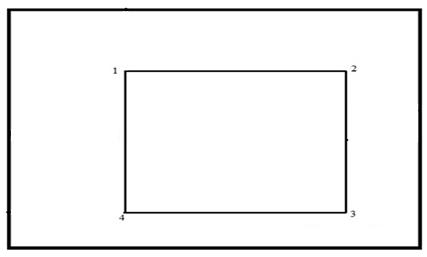 
Масштаб 1:Форма 
Номер точки
Координаты
Координаты
Длина (метр)
Номер точки
X
Y
Длина (метр)
1
2
3
4Приложение 3
к Перечню основных
требований к оказанию
государственной услуги
"Согласование проектируемого
земельного участка графическим
данным информационной
системы единого
государственного кадастра
недвижимости"Форма 
направление "Юг – Север"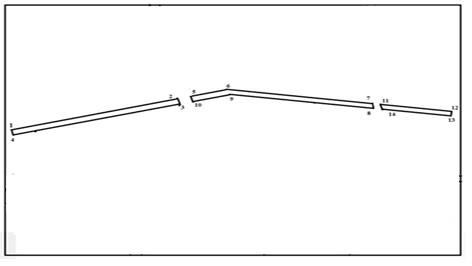 
Масштаб 1: 
Номер точки
Координаты
Координаты
Длина (метр)
Номер точки
X
Y
Длина (метр)
Полигон 1
Полигон 1
Полигон 1
Полигон 1
1
2
Площадь полигона, гектар
Площадь полигона, гектар
Площадь полигона, гектар
Площадь полигона, гектар
Полигон 2
Полигон 2
Полигон 2
Полигон 2
5
6
Площадь полигона, гектар
Площадь полигона, гектар
Площадь полигона, гектар
Площадь полигона, гектар
Полигон 3
Полигон 3
Полигон 3
Полигон 3
11
12
Площадь полигона, гектар
Площадь полигона, гектар
Площадь полигона, гектарПриложение 2 
к Правилам оказания
государственной услуги
"Согласование проектируемого
земельного участка графическим
данным информационной
системы единого
государственного кадастра
недвижимости"ФормаКому _______________________
(фамилия, имя, отчество 
(при его  наличии) физического
лица/наименование
 юридического лицаПриложение 1
к акту сверки ведомости
координат проектируемого
земельного участка №__
"Оңтүстік – Солтүстік" бағыты/направление "Юг – Север"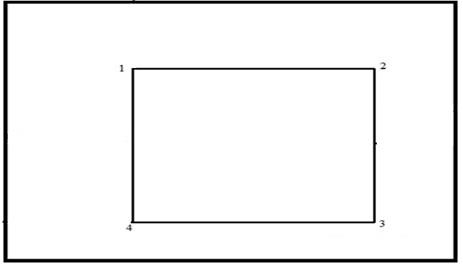 
Масштаб 1:Приложение 2 
к акту сверки ведомости
координат проектируемого
земельного участка №__Форма 
Номер точки
Координаты
Координаты
Длина (метр)
Номер точки
X
Y
Длина (метр)
1
2
3
4Приложение 3 
к акту сверки ведомостиКоординат проектируемого
земельного участка №__
направление "Юг – Север"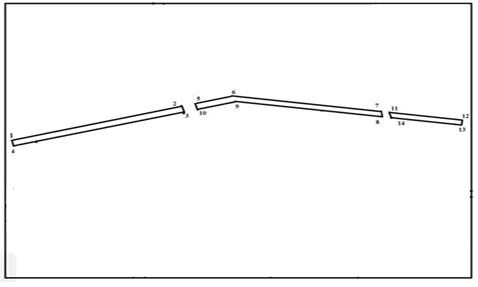 
Масштаб 1: Приложение 4 
к акту сверки ведомости
координат проектируемого
земельного участка №__
Номер точки
Координаты
Координаты
Длина (метр)
Номер точки
X
Y
Длина (метр)
Полигон 1
Полигон 1
Полигон 1
Полигон 1
1
2
Площадь полигона, гектар
Площадь полигона, гектар
Площадь полигона, гектар
Площадь полигона, гектар
Полигон 2
Полигон 2
Полигон 2
Полигон 2
5
6
Площадь полигона, гектар
Площадь полигона, гектар
Площадь полигона, гектар
Площадь полигона, гектар
Полигон 3
Полигон 3
Полигон 3
Полигон 3
11
12
Площадь полигона, гектар
Площадь полигона, гектар
Площадь полигона, гектарПриложение 3
к Правилам оказания
государственной услуги
"Согласование проектируемого
земельного участка графическим
данным информационной
системы единого
государственного кадастра
недвижимости"ФормаКому _______________________ 
(фамилия, имя, отчество 
(при его наличии) 
физического лица/наименование
юридического лица)Приложение 1 
к акту о несоответствии
ведомости координат
проектируемого земельного
участка №__
направление "Юг – Север"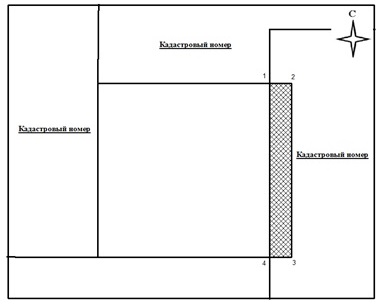 
Масштаб 1:Приложение 2 
к акту о несоответствии
ведомости координат
проектируемого земельного
участка №__
Номер точки
Координаты
Координаты
Длина (метр)
Номер точки
X
Y
Длина (метр)
1
2
3
4Приложение 3 
к акту о несоответствии
ведомости координат
проектируемого земельного
участка №__
направление "Юг – Север"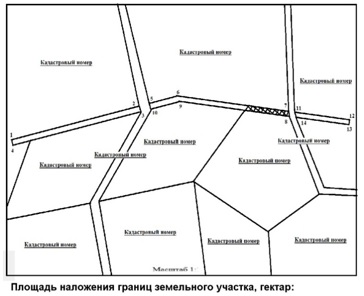 
Масштаб 1:Приложение 4
к акту о несоответствии
ведомости координат
проектируемого земельного
участка №__
Номер точки
Координаты
Координаты
Длина (метр)
Номер точки
X
Y
Длина (метр)
Полигон 1
Полигон 1
Полигон 1
Полигон 1
1
2
Площадь полигона, гектар
Площадь полигона, гектар
Площадь полигона, гектар
Площадь полигона, гектар
Полигон 2
Полигон 2
Полигон 2
Полигон 2
5
6
Площадь полигона, гектар
Площадь полигона, гектар
Площадь полигона, гектар
Площадь полигона, гектар
Полигон 3
Полигон 3
Полигон 3
Полигон 3
11
12
Площадь полигона, гектар
Площадь полигона, гектар
Площадь полигона, гектарПриложение 4 
к Правилам оказания
государственной услуги
"Согласование проектируемого
земельного участка графическим
данным информационной
системы единого
государственного кадастра
недвижимости"Форма Приложение 7 к приказу
Министр сельского хозяйства
Республики Казахстан
от 1 августа 2023 года № 287Приложение 16 к приказу
Министра сельского хозяйства
Республики Казахстан
от 1 октября 2020 года № 301Приложение 1
к Правилам оказания
государственной услуги
"Актуализация (корректировка)
сведений о земельных участках"
1
Наименование услугодателя
Некоммерческое акционерное общество "Государственная корпорация "Правительство для граждан" (далее – услугодатель).
2
Способы предоставления государственной услуги 
веб-портал "электронного правительства" www.egov.kz (далее – портал).
3
Срок оказания государственной услуги
4 (четыре) рабочих дней.
4
Форма оказания государственной услуги
Электронная (частично автоматизированная).
5
Результат оказания государственной услуги
Уведомление об актуализации (корректировки) сведений о земельном участке, либо мотивированный отказ в оказании государственной услуги. 
6
Размер оплаты, взимаемой с услугополучателя при оказании государственной услуги, и способы ее взимания в случаях, предусмотренных законодательством Республики Казахстан
Бесплатно.
7
График работы услугодателя и объектов информации
1) услугодателя – в соответствии с графиком работы центров обслуживания населения, за исключением воскресенья и праздничных дней согласно трудовому законодательству Республики Казахстан;
2) портал – круглосуточно, за исключением технических перерывов в связи с проведением ремонтных работ (при обращении услугополучателя после окончания рабочего времени, в выходные и праздничные дни согласно трудовому законодательству Республики Казахстан, прием запроса и выдача результата оказания государственной услуги осуществляются следующим за ним рабочим днем).
Адреса мест оказания государственной услуги размещены на:
1) интернет-ресурсе Министерства сельского хозяйства Республики Казахстан: www.gov.kz;
2) интернет-ресурсе услугодателя: www.gov4c.kz;
3) на портале.
8
Перечень документов и сведений, истребуемых у услугополучателя для оказания государственной услуги
Для получения государственной услуги физические и юридические лица (далее – услугополучатель) посредством портала направляют услугодателю заявку в форме электронного документа, удостоверенного электронной цифровой подписью услугополучателя или одноразовым паролем, в случае регистрации и подключения абонентского номера услугополучателя, предоставленного оператором сотовой связи, к учетной записи портала.
Истребование от услугополучателей документов, которые могут быть получены из информационных систем, не допускается.
Услугополучателю в личный кабинет направляется статус о принятии запроса на оказание государственной услуги, а также уведомление с указанием даты и времени оказания государственной услуги.
9
Основания для отказа в оказании государственной услуги, установленные законами Республики Казахстан
1) установление недостоверности документов, представленных услугополучателем для получения государственной услуги, и (или) данных (сведений), содержащихся в них требованиям;
2) несоответствие услугополучателя и (или) представленных материалов, данных и сведений, необходимых для оказания государственной услуги, требованиям, установленным Правилами.
10
Иные требования с учетом особенностей оказания государственной услуги, в том числе оказываемой в электронной форме и через Государственную корпорацию
Услугополучатель имеет возможность получения государственной услуги в электронной форме через портал при условии наличия электронной цифровой подписи, или одноразового пароля, в случае регистрации и подключения абонентского номера услугополучателя, предоставленного оператором сотовой связи, к учетной записи портала.
Услугополучатель имеет возможность получения информации о порядке и статусе оказания государственной услуги в режиме удаленного доступа посредством "личного кабинета" портала, а также Единого контакт-центра.Контактные телефоны справочных служб по вопросам оказания государственной услуги указаны на портале. Единый контакт-центр по вопросам оказания государственных услуг: 1414, 8 800 080 7777.
Сервис цифровых документов доступен для пользователей, авторизованных в мобильном приложении.
Для использования цифрового документа необходимо пройти авторизацию в мобильном приложении с использованием электронной цифровой подписи или одноразового пароля, далее перейти в раздел "Цифровые документы" и выбрать необходимый документ.Приложение 2 к Правилам
государственной услуги
"Актуализация (корректировка)
сведений о земельных участках"Руководителю_______________
(наименование организации,
____________________________
фамилия, имя, отчество 
(при его наличии)
от _________________________
(фамилия, имя, отчество
(при его наличии) 
____________________________
физического лица либо полное
наименование юридического лица)
____________________________
(индивидуальный
идентификационный номер либо
бизнес-идентификационный номер)
____________________________
(реквизиты документа,
удостоверяющего
____________________________
личность физического или 
представителя юридического лица,
____________________________
контактный телефон 
(при наличии), адрес
____________________________
местонахождения (для
юридических лиц) либо
____________________________
адрес регистрации 
(для физических лиц))Приложение 3
к Правилам оказания
государственной услуги
"Актуализация (корректировка)
сведений о земельных участках"Приложение 8 к приказу
Министр сельского хозяйства
Республики Казахстан
от 1 августа 2023 года № 287Приложение 17 к приказу
Министра сельского хозяйства
Республики Казахстан
от 1 октября 2020 года № 301Приложение 1 
к Правилам оказания
государственной услуги
"Приобретение прав на
земельный участок в черте
города республиканского
значения, столицы, городов
областного и районного значения"
1
Наименование услугодателя
Местный исполнительный орган области, городов Астаны, Алматы и Шымкента, города областного значения и акимом города районного значения (далее – услугодатель).
2
Способы предоставления государственной услуги 
Через веб-портал "электронного правительства"
3
Срок оказания государственной услуги
До тридцати рабочих дней с момента поступления заявления. 
Первый этап: определение возможности (невозможности) предоставления испрашиваемого земельного участка по заявленному целевому назначению в соответствии с градостроительным документом – в течение 15 (пятнадцати) рабочих дней;
Второй этап: при согласовании услугополучателем схемы отвода земельного участка вынесение решения о предоставлении права на земельный участок, заключение договора купли продажи земельного участка или временного (краткосрочного, долгосрочного) возмездного (безвозмездного) землепользования (аренды) – в течение 6 (шести) рабочих дней.
4
Форма оказания государственной услуги
Электронная (частично автоматизированная). 
5
Результат оказания государственной услуги
1) решение услугодателя о предоставлении права на земельный участок с приложением схемы отвода земельного участка;
2) договор купли-продажи земельного участка или временного (краткосрочного, долгосрочного) возмездного (безвозмездного) землепользования (аренды);
3) архитектурно-планировочное задание;
4) технические условия на подключение к инженерным сетям;
либо мотивированный отказ в оказании государственной услуги.
6
Размер оплаты, взимаемой с услугополучателя при оказании государственной услуги, и способы ее взимания в случаях, предусмотренных законодательством Республики Казахстан
Бесплатно 
7
График работы услугодателя, Государственной корпорации и объектов информации
1) услугодателя – в соответствии с графиком работы центров обслуживания населения, за исключением воскресенья и праздничных дней согласно трудовому законодательству Республики Казахстан;
2) Государственная корпорация "Правительство для граждан" – в соответствии с графиком работы центров обслуживания населения, за исключением воскресенья и праздничных дней согласно трудовому законодательству Республики Казахстан;
3) портал – круглосуточно, за исключением технических перерывов в связи с проведением ремонтных работ (при обращении услугополучателя после окончания рабочего времени, в выходные и праздничные дни согласно трудовому законодательству Республики Казахстан, прием заявления и выдача результата оказания государственной услуги осуществляются следующим рабочим днем).
Адреса мест оказания государственной услуги размещены на:
1) интернет-ресурсе Министерства сельского хозяйства Республики Казахстан: www.gov.kz;
2) интернет-ресурсе услугодателя: www.gov4c.kz;
3) на портале.
8
Перечень документов и сведений, истребуемых у услугополучателя для оказания государственной услуги
первый этап:
1. Для реализации инвестиционных проектов в соответствии со статьей 284 Предпринимательского кодекса Республики Казахстан:
1) заявление о предоставлении права земельного участка по форме согласно приложению 2 к Правилам оказания государственной услуги "Приобретение прав на земельный участок в черте города республиканского значения, столицы, городов областного и районного значения" (далее – Правила); 
2) схема (план) испрашиваемого земельного участка;
3) решение об определении инвестиционного проекта для предоставления земельных участков из государственной собственности;
4) опросный лист на подключение к инженерным сетям, в случае испрашивания земельного участка для целей строительства.
2. Для эксплуатации и содержания зданий (строений, сооружений), принадлежащих им на праве собственности и (или) иных вещных прав, в том числе для расширения и реконструкции зданий (строений, сооружений) на прилегающей территории в соответствии с архитектурно-градостроительной и (или) строительной документацией, утвержденной в порядке, установленном законодательством Республики Казахстан об архитектурной, градостроительной и строительной деятельности:
1) заявление о предоставлении права земельного участка по форме согласно приложению 2 к Правилам;
2) схема (план) испрашиваемого земельного участка;
3) положительное заключение структурного подразделения местного исполнительного органа, осуществляющего функции в сфере архитектуры и градостроительства;
4) опросный лист на подключение к инженерным сетям, в случае испрашивания земельного участка для целей строительства.
3. Для строительства зданий (строений, сооружений) и их инженерно-коммуникационных сетей на территории, где ранее ими проведены изыскательские работы для целей строительства в соответствии со статьей 71 Земельного кодекса Республики Казахстан (далее – Кодекс), при условии, если ими выкуплены права на земельные участки, которые ранее принадлежали третьим лицам, в пределах планируемой застройки в соответствии с проектом детальной планировки:
1) заявление о предоставлении права земельного участка по форме согласно приложению 2 к Правилам;
2) схема (план) испрашиваемого земельного участка;
3) разрешение на проведение изыскательских работ;
4) опросный лист на подключение к инженерным сетям, в случае испрашивания земельного участка для целей строительства.
4. Для строительства инженерно-коммуникационных сетей и систем к земельным участкам, принадлежащим им на праве собственности и землепользования, согласно схемам трасс, выдаваемым органами архитектуры и градостроительства вместе с техническими условиями на подключение к инженерным сетям и архитектурно-планировочным заданием в порядке, установленном законодательством Республики Казахстан об архитектурной, градостроительной и строительной деятельности:
1) заявление о предоставлении права земельного участка по форме согласно приложению 2 к Правилам;
2) схема (план) испрашиваемого земельного участка;
3) архитектурно-планировочное задание с техническими условиями;
4) опросный лист на подключение к инженерным сетям, в случае испрашивания земельного участка для целей строительства.
5. Участникам кондоминиума для эксплуатации и содержания объекта кондоминиума:
1) заявление о предоставлении права земельного участка по форме согласно приложению 2 к Правилам;
2) схема (план) испрашиваемого земельного участка;
3) протокол о создании кондоминиума;
4) протокол общего собрания жильцов многоквартирных жилых квартир о пользовании и содержания объекта кондоминиума.
6. Для целей недропользования на основании лицензии на недропользование или контракта на недропользование в соответствии с Кодексом Республики Казахстан "О недрах и недропользовании", а также для строительства и (или) размещения инженерной, транспортной и иной инфраструктуры, необходимой для проведения операций по добыче полезных ископаемых, использованию пространства недр:
1) заявление о предоставлении права земельного участка по форме согласно приложению 2 к Правилам;
2) схема (план) испрашиваемого земельного участка;
3) контракт на недропользование.
7. Участнику специальной экономической зоны или индустриальной зоны республиканского или регионального значения, управляющей компании специальной экономической зоны или индустриальной зоны в соответствии с законодательством Республики Казахстан о специальных экономических и индустриальных зонах:
1) заявление о предоставлении права земельного участка по форме согласно приложению 2 к Правилам;
2) схема (план) испрашиваемого земельного участка;
3) документ, подтверждающий об участии специальной экономической зоны или индустриальной зоны;
4) опросный лист на подключение к инженерным сетям, в случае испрашивания земельного участка для целей строительства.
8. Из состава земель водного фонда, занятых территориальными водами, для строительства искусственных сооружений:
1) заявление о предоставлении права земельного участка по форме согласно приложению 2 к Правилам;
2) схема (план) испрашиваемого земельного участка;
3) заключения органов водного хозяйства и охраны окружающей среды с координатами местоположения земельного участка;
4) опросный лист на подключение к инженерным сетям, в случае испрашивания земельного участка для целей строительства.
9. Для нужд железнодорожного, автомобильного, морского и внутреннего водного, воздушного, трубопроводного транспорта, для нужд связи и энергетики, а также для строительства иных объектов, имеющих государственное значение:
1) заявление о предоставлении права земельного участка по форме согласно приложению 2 к Правилам;
2) схема (план) испрашиваемого земельного участка;
3) согласования уполномоченных органов железнодорожного, автомобильного, морского и внутреннего водного, воздушного, трубопроводного транспорта и связи и энергетики;
4) опросный лист на подключение к инженерным сетям, в случае испрашивания земельного участка для целей строительства.
10. Под объекты общего пользования, предназначенные для удовлетворения нужд населения (водопроводы, теплотрассы, очистные сооружения и другие инженерно-коммуникационные сети и системы, инфраструктура для раздельного сбора твердых бытовых отходов), а также под объекты специального назначения в соответствии с подпунктом 8) части пятой пункта 3 статьи 107 Кодекса:
1) заявление о предоставлении права земельного участка по форме согласно приложению 2 к Правилам;
2) схема (план) испрашиваемого земельного участка;
3) схема прохождения коммуникаций; 
4) опросный лист на подключение к инженерным сетям, в случае испрашивания земельного участка для целей строительства.
11. Для строительства объектов, предусмотренных документами Системы государственного планирования Республики Казахстан, инвестиционных проектов, обеспечивающих государственные интересы и достижение общественно значимых целей:
1) заявление о предоставлении права земельного участка по форме согласно приложению 2 к Правилам;
2) схема (план) испрашиваемого земельного участка;
3) решение местного исполнительного органа и признании проекта инвестиционным;
4) опросный лист на подключение к инженерным сетям, в случае испрашивания земельного участка для целей строительства.
12. Отечественным промышленным предприятиям в соответствии с пунктом 3 статьи 9 Кодекса:
1) заявление о предоставлении права земельного участка по форме согласно приложению 2 к Правилам;
2) схема (план) испрашиваемого земельного участка;
3) опросный лист на подключение к инженерным сетям, в случае испрашивания земельного участка для целей строительства.
13. Частным партнерам для реализации проектов государственно-частного партнерства либо концессионерам для реализации концессионных проектов:
1) заявление о предоставлении права земельного участка по форме согласно приложению 2 к Правилам;
2) схема (план) испрашиваемого земельного участка;
3) договор о государственно-частном партнерстве или договор концессии;
4) опросный лист на подключение к инженерным сетям, в случае испрашивания земельного участка для целей строительства.
14. Социально-предпринимательским корпорациям для реализации инвестиционных и инновационных проектов:
1) заявление о предоставлении права земельного участка по форме согласно приложению 2 к Правилам;
2) схема (план) испрашиваемого земельного участка;
3) договор о государственно-частном партнерстве или договор концессии;
4) опросный лист на подключение к инженерным сетям, в случае испрашивания земельного участка для целей строительства.
15. Субъектам промышленно-инновационной деятельности для реализации промышленно-инновационных проектов:
1) заявление о предоставлении права земельного участка по форме согласно приложению 2 к Правилам;
2) схема (план) испрашиваемого земельного участка;
3) решение местного исполнительного органа и признании проекта инвестиционным;
4) опросный лист на подключение к инженерным сетям, в случае испрашивания земельного участка для целей строительства.
Второй этап: 
согласовании услугополучателем схема отвода земельного участка.
9
Основания для отказа в оказании государственной услуги, установленные законами Республики Казахстан
1) установление недостоверности документов, представленных услугополучателем для получения государственной услуги, и (или) данных (сведений), содержащихся в них, требованиям;
2) несоответствие услугополучателя и (или) представленных материалов, данных и сведений, необходимых для оказания государственной услуги, требованиям, установленным частью шестой пункта 3 статьи 43, частью второй пункта 6 статьи 49-2, пунктами 2 и 2-1 статьи 50 Земельного Кодекса;
3) отрицательный ответ согласующих органов на запрос о согласовании, согласно частью 9 пункта 10 статьи 44-2 Земельного кодекса.
10
Иные требования с учетом особенностей оказания государственной услуги, в том числе оказываемой в электронной форме 
Услугополучатель имеет возможность получения государственной услуги в электронной форме через портал при условии наличия электронной цифровой подписи либо посредством одноразового пароля.
Услугополучатель имеет возможность получения информации о порядке и статусе оказания государственной услуги в режиме удаленного доступа посредством "личного кабинета" портала, а также единого контакт-центра.
Контактные телефоны справочных служб по вопросам оказания государственной услуги указаны на портале. Единый контакт-центр по вопросам оказания государственных услуг: 1414, 8 800 080 7777.
Сервис цифровых документов доступен для пользователей, авторизованных в мобильном приложении.
Для использования цифрового документа необходимо пройти авторизацию в мобильном приложении с использованием электронной цифровой подписи или одноразового пароля, далее перейти в раздел "Цифровые документы" и выбрать необходимый документ.Приложение 2 
к Правилам оказания
государственной услуги
"Приобретение прав на
земельный участок в черте
города республиканского
значения, столицы, городов
областного и районного значения"Акиму ______________________
(области, города, района)
____________________________
(фамилия, имя, отчество
(при его наличии)) 
от _________________________
(фамилия, имя, отчество 
(при его наличии) физического
лица либо полное наименование
юридического лица)
________________________________________________________
(индивидуальный
идентификационный номер либо
бизнес-идентификационный номер)
____________________________
(реквизиты документа,
удостоверяющего личность
____________________________
физического лица, или
представителя
____________________________
юридического лица, контактныйтелефон (при наличии),
____________________________
адрес местонахождения 
(для юридических лиц)
____________________________
либо адрес проживания 
(для физических лиц)Приложение
к заявлению о предоставлении
права на земельный участок
Идентификатор земельного участка*
Заявитель:
Площадь (гектар/ квадратный метр):
Испрашиваемое целевое назначение:
Местоположение земельного участка: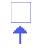 
Зарегистрированный земельный участок
Смежный земельный участок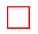 
Проектируемый земельный участокПриложение 3
к Правилам оказания
государственной услуги
"Приобретение прав на
земельный участок в черте
города республиканского
значения, столицы, городов
областного и районного значения"Форма 